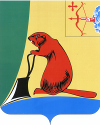 Печатное средство массовой информации органов местного самоуправления Тужинского муниципального районаБюллетень муниципальных нормативных правовых актов№ 2 (281)29 января 2021 годапгт ТужаСОДЕРЖАНИЕРаздел I. Постановления и распоряжения главы района и администрации Тужинского района АДМИНИСТРАЦИЯ ТУЖИНСКОГО МУНИЦИПАЛЬНОГО РАЙОНАКИРОВСКОЙ ОБЛАСТИПОСТАНОВЛЕНИЕОб установлении нормативов финансового обеспечения образовательной деятельности муниципальных дошкольных образовательных организаций муниципального образования Тужинский муниципальный район Кировской области в части расходов на оплату труда 
и учебных расходов на 2021 годВ соответствии с распоряжением Министерства образования Кировской области от 28.12.2020  № 1765 «Об утверждении распределения субвенций местным бюджетам из областного бюджета 
на реализацию прав на получение общедоступного и бесплатного дошкольного образования 
в муниципальных дошкольных образовательных организациях на 2021 год и плановый период 2022 
и 2023 годов» и решением Тужинской районной Думы от 21.12.2020 № 53/385 «О бюджете Тужинского муниципального района на 2021 год и на плановый период 2022 и 2023 годов» администрация Тужинского муниципального района ПОСТАНОВЛЯЕТ:Утвердить нормативы финансового обеспечения образовательной деятельности муниципальных дошкольных образовательных организаций муниципального образования Тужинский муниципальный район Кировской области в части расходов на оплату труда и учебных расходов 
на 2021 год согласно приложению № 1.Утвердить Методику распределения средств субвенции, предоставляемой местному бюджету из областного бюджета на реализацию прав на получение общедоступного и бесплатного дошкольного образования в муниципальных дошкольных образовательных организациях Тужинского района, согласно приложению № 2.Контроль за выполнением постановления возложить на заместителя главы администрации Тужинского муниципального района по социальным вопросам – начальника управления образования Марьину Н.А.Настоящее постановление вступает в силу с момента опубликования в Бюллетене муниципальных нормативных правовых актов органов местного самоуправления Тужинского муниципального района Кировской области и распространяется на правоотношения, возникшие 
с 01.01.2021.Глава Тужинского муниципального района    Л.В. БледныхПриложение № 1УТВЕРЖДЕНЫпостановлением администрации Тужинского муниципального района от 21.01.2021 № 18НОРМАТИВЫфинансового обеспечения образовательной деятельности муниципальных дошкольных образовательных организаций муниципального образования Тужинский муниципальный район Кировской области в части расходов на оплату труда и учебных расходов на 2021 год___________Приложение № 2УТВЕРЖДЕНАпостановлением администрации Тужинского муниципального района от 21.01.2021 № 18МЕТОДИКАраспределения средств субвенции предоставляемой местному бюджету из областного бюджета 
на реализацию права на получение общедоступного и бесплатного дошкольного образования 
в муниципальных дошкольных образовательных организациях Тужинского района1. Объем средств субвенции, предоставляемой местному бюджету из областного бюджета на реализацию прав на получение общедоступного и бесплатного дошкольного образования 
в муниципальных дошкольных образовательных организациях Тужинского района (далее - субвенция), распределяется ежегодно, в том числе для обеспечения финансирования расходов на оплату труда работников учреждений в соответствии с нормативами, установленными постановлением администрации Тужинского района, на приобретение учебников и учебных пособий, средств обучения, игр, игрушек, расходов на дополнительное профессиональное образование по программам повышения квалификации руководителей и педагогических работников, деятельность которых связана 
с общеобразовательным процессом (за исключением расходов на содержание зданий и оплату коммунальных услуг) (далее - учебные расходы), в соответствии с нормативами, установленными Правительством Кировской области.2. Распределение средств субвенции производится в соответствии с расчетом для каждой муниципальной дошкольной организации Тужинского района по формуле:,где:- объем средств субвенции i-й муниципальной дошкольной организации; - норматив финансового обеспечения образовательной деятельности муниципальной дошкольной образовательной организации в части расходов на оплату труда, установленный постановлением администрации Тужинского района; - количество групп в муниципальной дошкольной образовательной организации района; - норматив финансового обеспечения образовательной деятельности муниципальной дошкольной образовательной организации в части учебных расходов, установленный муниципальному району Правительством Кировской области.___________АДМИНИСТРАЦИЯ ТУЖИНСКОГО МУНИЦИПАЛЬНОГО РАЙОНАКИРОВСКОЙ ОБЛАСТИПОСТАНОВЛЕНИЕОб утверждении перечня муниципальных заказчиков на поставки товаров, выполнение работ, оказание услуг для муниципальных нужд на 2021 годВ соответствии с Федеральным законом от 05.04.2013 № 44-ФЗ «О контрактной системе в сфере закупок товаров, работ, услуг для обеспечения государственных и муниципальных нужд», Уставом муниципального образования Тужинский муниципальный район администрация Тужинского муниципального района ПОСТАНОВЛЯЕТ:1. Утвердить перечень муниципальных заказчиков на поставки товаров, выполнение работ, оказание услуг для муниципальных нужд на 2021 год согласно приложению. 2. Настоящее постановление вступает в силу со дня его официального опубликования 
в Бюллетене муниципальных нормативных правовых актов органов местного самоуправления Тужинского муниципального района Кировской области. Глава Тужинского муниципального района    Л.В. БледныхПриложение УТВЕРЖДЕНпостановлением администрации Тужинского муниципального района от 21.01.2021 № 19ПЕРЕЧЕНЬмуниципальных заказчиковна поставки товаров, выполнение работ, оказание услуг для муниципальных нужд на 2021 год___________АДМИНИСТРАЦИЯ ТУЖИНСКОГО МУНИЦИПАЛЬНОГО РАЙОНАКИРОВСКОЙ ОБЛАСТИПОСТАНОВЛЕНИЕО внесении изменений в постановление администрации Тужинского муниципального района от 13.01.2020 № 10В соответствии с пунктом 5.5 Порядка разработки, реализации и оценки эффективности реализации муниципальных программ Тужинского муниципального района, утвержденного постановлением администрации Тужинского муниципального района от 19.02.2015 № 89 
«О разработке, реализации и оценке эффективности реализации муниципальных программ Тужинского муниципального района» администрация Тужинского муниципального района ПОСТАНОВЛЯЕТ:1. Внести изменения в постановление администрации Тужинского муниципального района 
от 13.01.2020 № 10 «Об утверждении плана реализации муниципальных программ Тужинского муниципального района на 2020 год», утвердив изменения в план реализации муниципальных программ Тужинского муниципального района на 2020 год согласно приложению.2. Настоящее постановление вступает в силу с момента его официального опубликования 
в Бюллетене муниципальных нормативных правовых актов органов местного самоуправления Тужинского муниципального района Кировской области.Глава Тужинского муниципального района    Л.В. БледныхПриложение УТВЕРЖДЕНЫпостановлением администрации Тужинского муниципального района от 27.01.2021 № 20Изменения в план реализации муниципальных программТужинского муниципального района на 2020 год__________АДМИНИСТРАЦИЯ ТУЖИНСКОГО МУНИЦИПАЛЬНОГО РАЙОНАКИРОВСКОЙ ОБЛАСТИПОСТАНОВЛЕНИЕОб утверждении плана реализации муниципальных программ Тужинского муниципального района на 2021 годВ В соответствии с пунктом 5.4 Порядка разработки, реализации и оценки эффективности реализации муниципальных программ Тужинского муниципального района, утвержденного постановлением администрации Тужинского муниципального района от 19.02.2015 № 89 
«О разработке, реализации и оценке эффективности реализации муниципальных программ Тужинского муниципального района» администрация Тужинского муниципального района ПОСТАНОВЛЯЕТ:1. Утвердить план реализации муниципальных программ Тужинского муниципального района на 2021 год согласно приложению.2. Настоящее постановление вступает в силу с момента его официального опубликования в Бюллетене муниципальных нормативных правовых актов органов местного самоуправления Тужинского муниципального района Кировской области.3. Контроль за выполнением настоящего постановления возложить на заместителя главы администрации Тужинского муниципального района по экономике и финансам – заведующего отделом по экономике и прогнозированию Г.А. Клепцову.Глава Тужинского муниципального района    Л.В. БледныхПриложение УТВЕРЖДЕНпостановлением администрации Тужинского муниципального района от 27.01.2021 № 21ПЛАНреализации муниципальных программТужинского муниципального района на 2021 год__________АДМИНИСТРАЦИЯ ТУЖИНСКОГО МУНИЦИПАЛЬНОГО РАЙОНАКИРОВСКОЙ ОБЛАСТИПОСТАНОВЛЕНИЕОб утверждении плана мероприятий Тужинского района по реализации Стратегии государственной антинаркотической политики в Российской Федерации на период до 2030 годаВ целях реализации Стратегии государственной антинаркотической политики Российской Федерации на период до 2030 года, утвержденной Указом Президента Российской Федерации 
от 23.11.2020 № 733 «Об утверждении Стратегии государственной антинаркотической политики Российской Федерации на период до 2030 года», распоряжения Губернатора Кировской области 
от 25.12.2020 № 126 «О реализации приоритетных направлений государственной антинаркотической политики в Кировской области на период до 2030 года», администрация Тужинского муниципального района ПОСТАНОВЛЯЕТ:1. Утвердить план мероприятий Тужинского района по реализации   Стратегии государственной антинаркотической политики в Российской Федерации на период до 2030 года (далее - план) согласно приложению.2. Контроль за реализацией плана осуществлять антинаркотической комиссии путем заслушивания на их заседаниях должностных лиц органов местного самоуправления (ежеквартально, 
в соответствии с годовым планом работы антинаркотической комиссии).3. Контроль за выполнением постановления возложить на заместителя главы администрации Тужинского муниципального района по социальным вопросам – начальника управления образования Марьину Н.А.4. Настоящее постановление вступает в силу с момента опубликования в Бюллетене муниципальных нормативных правовых актов органов местного самоуправления Тужинского муниципального района Кировской области.Глава Тужинского муниципального района    Л.В. БледныхПриложение УТВЕРЖДЕНЫпостановлением администрации Тужинского муниципального района от 27.01.2021 № 22ПланМероприятий Тужинского района по реализации Стратегии государственной антинаркотической политики в Российской Федерации до 2030 года*- по согласованиюПлановые значения показателей эффективности реализации плана мероприятий по годам.__________АДМИНИСТРАЦИЯ ТУЖИНСКОГО МУНИЦИПАЛЬНОГО РАЙОНАКИРОВСКОЙ ОБЛАСТИРАСПОРЯЖЕНИЕО внесении изменения в распоряжение администрации Тужинского муниципального района 
от 16.11.2020 № 108В связи с кадровыми изменениями:Внести в состав комиссии по соблюдению требований к служебному поведению муниципальных служащих администрации Тужинского муниципального района и урегулированию конфликта интересов, утвержденный распоряжением администрации Тужинского муниципального района от 16.11.2020 № 108 «Об утверждении состава комиссии по соблюдению требований 
к служебному поведению муниципальных служащих администрации Тужинского муниципального района и урегулированию конфликта интересов» следующее изменение:Наименование должности Колмогоровой Надежды Евгеньевны изложить в следующей редакции: «главный консультант управления профилактики коррупционных и иных правонарушений администрации Губернатора и Правительства Кировской области».Настоящее распоряжение вступает в силу с момента официального опубликования 
в Бюллетене муниципальных нормативных правовых актов органов местного самоуправления Тужинского муниципального района Кировской области.Глава Тужинского муниципального района    Л.В. БледныхАДМИНИСТРАЦИЯ ТУЖИНСКОГО МУНИЦИПАЛЬНОГО РАЙОНАКИРОВСКОЙ ОБЛАСТИПОСТАНОВЛЕНИЕОб утверждении гарантированного перечня услуг по погребению, оказываемых на территории Грековского, Михайловского, Ныровского 
и Пачинского сельских поселений Тужинского муниципального районаВ соответствии со статьей 9 Федерального закона от 12.01.1996 № 8-ФЗ «О погребении 
и похоронном деле», Законом Кировской области от 29.09.2009 № 424-ЗО «О социальном пособии 
на погребение и возмещении стоимости услуг по погребению», Уставом муниципального образования Тужинский муниципальный район Кировской области администрация Тужинского муниципального района ПОСТАНОВЛЯЕТ:1. Утвердить гарантированный перечнь услуг по погребению, оказываемых на территории Грековского, Михайловского, Ныровского и Пачинского сельских поселений Тужинского муниципального района с 01.02.2021 по 31.01.2022 согласно приложению.2. Опубликовать настоящее постановление в Бюллетене муниципальных нормативных правовых актов органов местного самоуправления Тужинского муниципального района Кировской области.3. Настоящее постановление вступает в силу после его официального опубликования 
и распространяется на правоотношения, возникшие с 01.02.2021.Глава Тужинского муниципального района    Л.В. БледныхПриложение УТВЕРЖДЕНпостановлением администрации Тужинского муниципального района от 29.01.2021 № 23ГАРАНТИРОВАННЫЙ ПЕРЕЧЕНЬуслуг по погребению ,оказываемых на территории Грековского, Михайловского, Ныровского 
и Пачинского сельских поселений Тужинского муниципального района с 01.02.2021 по 31.01.2022___________АДМИНИСТРАЦИЯ ТУЖИНСКОГО МУНИЦИПАЛЬНОГО РАЙОНАКИРОВСКОЙ ОБЛАСТИПОСТАНОВЛЕНИЕО внесении изменение в постановление администрации Тужинского муниципального района 
от 27.10.2020 № 309В целях эффективного использования имущества, находящегося в муниципальной собственности муниципального образования Тужинский муниципальный район, и обеспечения поступления доходов в районный бюджет, на основании Устава муниципального образования Тужинский муниципальный район, распоряжения администрации Тужинского муниципального района от 30.09.2020 № 87 «О прогнозе социально-экономического развития муниципального образования Тужинский муниципальный район» администрация Тужинского муниципального района ПОСТАНОВЛЯЕТ:1. Внести в постановление администрации Тужинского муниципального района от 27.10.2020 № 309 «Об установлении на 2021 год коэффициента-дефлятора, об утверждении базовой величины стоимости одного квадратного метра площади объекта недвижимости при расчете арендной платы 
по договорам аренды нежилых помещений» (далее – Постановление) следующее изменение:В пункте 1 постановления цифры «1,041» заменить цифрами «1,045».2. Опубликовать настоящее постановление в Бюллетене муниципальных нормативных правовых актов органов местного самоуправления Тужинского муниципального района Кировской области.Глава Тужинского муниципального района    Л.В. БледныхУчредитель: Тужинская районная Дума (решение Тужинской районной Думы № 20/145 от 01 октября 2012 года об учреждении своего печатного средства массовой информации - Информационного бюллетеня органов местного самоуправления муниципального образования Тужинский муниципальный район Кировской 
области, где будут официально публиковаться нормативные правовые акты, принимаемые органами местного самоуправления района, подлежащие обязательному опубликованию в соответствии с Уставом Тужинского района) Официальное издание. Органы местного самоуправления Тужинского районаКировской области: Кировская область, пгт Тужа, ул. Горького, 5.Подписано в печать: 29 января 2021 года, Тираж: 10 экземпляров, в каждом  51 страница.Ответственный за выпуск издания: ведущий специалист отдела организационно-правовой и кадровой работы Чеснокова Н.Р.№ п/пНаименование постановления, распоряженияРеквизиты документаСтраница1Об установлении нормативов финансового обеспечения образовательной деятельности муниципальных дошкольных образовательных организаций муниципального образования Тужинский муниципальный район Кировской области в части расходов на оплату труда и учебных расходов на 2021 годот 21.01.2021№ 183-42Об утверждении перечня муниципальных заказчиков на поставки товаров, выполнение работ, оказание услуг для муниципальных нужд 
на 2021 годот 22.01.2021№ 195-63О внесении изменений в постановление администрации Тужинского муниципального района от 13.01.2020 № 10от 27.01.2021№ 206-164Об утверждении плана реализации муниципальных программ Тужинского муниципального района на 2021 годот 27.01.2021№ 2117-425Об утверждении плана мероприятий Тужинского района 
по реализации Стратегии государственной антинаркотической политики в Российской Федерации на период до 2030 годаот 27.01.2021№ 2243-486О внесении изменения в распоряжение администрации Тужинского муниципального района от 16.11.2020 № 108от 27.01.2021№ 12497Об утверждении гарантированного перечня услуг по погребению, оказываемых на территории Грековского, Михайловского, Ныровского и Пачинского сельских поселений Тужинского муниципального районаот 29.01.2021№ 2349-508О внесении изменение в постановление администрации Тужинского муниципального района от 27.10.2020 № 309от 29.01.2021№ 245021.01.2021№18пгт Тужапгт Тужапгт Тужапгт Тужа№ п/пВид группыРазмер норматива на одну группу (рублей)Размер норматива на одну группу (рублей)№ п/пВид группыв части расходов 
на оплату трудав части учебных расходов1.Группы общеразвивающей направленности в МКДОУ «Сказка» 
с количеством групп - 9536 703,8914 083,332.Группы общеразвивающей направленности в МКДОУ «Родничок» с количеством групп - 3619 121,6714 083,3322.01.2021№19пгт Тужапгт Тужапгт Тужапгт Тужа1.Администрация муниципального образования Тужинский муниципальный район;2.Муниципальное казенное учреждение Финансовое управление администрации Тужинского муниципального района;3.Муниципальное казенное учреждение районная Дума Тужинского муниципального района Кировской области;4.Муниципальное казенное учреждение Управление образования администрации Тужинского муниципального района;5.Муниципальное казённое учреждение «Отдел культуры, спорта и молодежной политики администрации Тужинского муниципального района»;6.Муниципальное бюджетное учреждение дополнительного образования Тужинская районная детская музыкальная школа Кировской области;7.Муниципальное казенное учреждение дополнительного образования «Дом детского творчества» пгт Тужа Кировской области;8.Муниципальное казенное учреждение дополнительного образования детско-юношеская спортивная школа пгт Тужа Кировской области;9.Муниципальное казенное дошкольное образовательное учреждение детский сад «Родничок» пгт Тужа Кировской области;10.Муниципальное казенное дошкольное образовательное учреждение детский сад «Сказка» пгт Тужа Кировской области;11.Муниципальное бюджетное учреждение культуры «Тужинский районный краеведческий музей» Тужинского муниципального района Кировской области;12.Муниципальное бюджетное учреждение культуры Тужинский районный культурно-досуговый центр Кировской области;13.Муниципальное бюджетное учреждение культуры Тужинская районная межпоселенческая централизованная библиотечная система.27.01.2020№20пгт Тужапгт Тужапгт Тужапгт ТужаN п/пНаименование муниципальной программы, подпрограммы, отдельного мероприятия, мероприятия, входящего в состав отдельного мероприятияОтветствен-ный исполнитель    
(Ф.И.О.,
должность)СрокСрокИсточники финансированияФинансирование на очередной финансовый год, тыс.рублейОжидаемый  результат реализации мероприятия муниципальной программы (краткое описание)N п/пНаименование муниципальной программы, подпрограммы, отдельного мероприятия, мероприятия, входящего в состав отдельного мероприятияОтветствен-ный исполнитель    
(Ф.И.О.,
должность)Начало реали-зации окон- чание реали-зации Источники финансированияФинансирование на очередной финансовый год, тыс.рублейОжидаемый  результат реализации мероприятия муниципальной программы (краткое описание)«Развитие образования» на 2020-2025 годы«Развитие образования» на 2020-2025 годы«Развитие образования» на 2020-2025 годы«Развитие образования» на 2020-2025 годы«Развитие образования» на 2020-2025 годы«Развитие образования» на 2020-2025 годы«Развитие образования» на 2020-2025 годы«Развитие образования» на 2020-2025 годы«Развитие образования» 
на 2020 - 2025 годыМарьина Н.А. заместитель главы адми-нистрации по соц. вопросам -начальник управления образования01.01.202031.12.2020Всего-2257,54202«Развитие образования» 
на 2020 - 2025 годыМарьина Н.А. заместитель главы адми-нистрации по соц. вопросам -начальник управления образования01.01.202031.12.2020В т.ч за счет федерального бюджета0«Развитие образования» 
на 2020 - 2025 годыМарьина Н.А. заместитель главы адми-нистрации по соц. вопросам -начальник управления образования01.01.202031.12.2020- областного бюджета-2135,417«Развитие образования» 
на 2020 - 2025 годыМарьина Н.А. заместитель главы адми-нистрации по соц. вопросам -начальник управления образования01.01.202031.12.2020-местного бюджета-122,125021Мероприятие «Предоставление детям дошкольного возраста равных возможностей 
для получения качественного дошкольного образования»всего-888,21758Проведение мероприятий по повышению уровня обеспеченности детей местами в дошкольных образовательных учреждениях. Развитие 
и укрепление материально-технической базы 
и обеспечение хозяйственной деятельности муниципальных дошкольных образовательных учреждений.Проведение комплекса мероприятий, направленных на сохранение и укрепление здоровья детей дошкольного возраста. Текущий 
и капитальный ремонт в дошкольных образовательных учреждениях.  1Мероприятие «Предоставление детям дошкольного возраста равных возможностей 
для получения качественного дошкольного образования»В т.ч за счет федерального бюджетаПроведение мероприятий по повышению уровня обеспеченности детей местами в дошкольных образовательных учреждениях. Развитие 
и укрепление материально-технической базы 
и обеспечение хозяйственной деятельности муниципальных дошкольных образовательных учреждений.Проведение комплекса мероприятий, направленных на сохранение и укрепление здоровья детей дошкольного возраста. Текущий 
и капитальный ремонт в дошкольных образовательных учреждениях.  1Мероприятие «Предоставление детям дошкольного возраста равных возможностей 
для получения качественного дошкольного образования»областного бюджета-484,988Проведение мероприятий по повышению уровня обеспеченности детей местами в дошкольных образовательных учреждениях. Развитие 
и укрепление материально-технической базы 
и обеспечение хозяйственной деятельности муниципальных дошкольных образовательных учреждений.Проведение комплекса мероприятий, направленных на сохранение и укрепление здоровья детей дошкольного возраста. Текущий 
и капитальный ремонт в дошкольных образовательных учреждениях.  1Мероприятие «Предоставление детям дошкольного возраста равных возможностей 
для получения качественного дошкольного образования»- местного бюджета-403,22958Проведение мероприятий по повышению уровня обеспеченности детей местами в дошкольных образовательных учреждениях. Развитие 
и укрепление материально-технической базы 
и обеспечение хозяйственной деятельности муниципальных дошкольных образовательных учреждений.Проведение комплекса мероприятий, направленных на сохранение и укрепление здоровья детей дошкольного возраста. Текущий 
и капитальный ремонт в дошкольных образовательных учреждениях.  2Мероприятие«Удовлетворения потребностей детей 
в доступном и качественном дополнительном образовании»всего-1302,852422Мероприятие«Удовлетворения потребностей детей 
в доступном и качественном дополнительном образовании»В т.ч за счет-2Мероприятие«Удовлетворения потребностей детей 
в доступном и качественном дополнительном образовании»-областного бюджета-1452,0292Мероприятие«Удовлетворения потребностей детей 
в доступном и качественном дополнительном образовании»- местного бюджета+149,176583Мероприятие«Обеспечение детей различными формами отдыха в каникулярное время»Всего, в т. за счет-180,0Оздоровление детей через организацию при школах летних оздоровительных лагерей дневного пребывания детей. Оздоровление детей через организацию в дополнительных образовательных учреждениях летних оздоровительных лагерей дневного пребывания детей.3Мероприятие«Обеспечение детей различными формами отдыха в каникулярное время»областного бюджета-130,5Оздоровление детей через организацию при школах летних оздоровительных лагерей дневного пребывания детей. Оздоровление детей через организацию в дополнительных образовательных учреждениях летних оздоровительных лагерей дневного пребывания детей.3Мероприятие«Обеспечение детей различными формами отдыха в каникулярное время»- местного бюджета-49,5Оздоровление детей через организацию при школах летних оздоровительных лагерей дневного пребывания детей. Оздоровление детей через организацию в дополнительных образовательных учреждениях летних оздоровительных лагерей дневного пребывания детей.4Мероприятие«Обеспечение педагогических 
и руководящих работников образовательных учреждений района методической помощью, поддержка и развитие одарённых детей и обеспечение ведения бюджетного учёта и отчётности управления образования 
и подведомственных ему учреждений»всего+181,427984Мероприятие«Обеспечение педагогических 
и руководящих работников образовательных учреждений района методической помощью, поддержка и развитие одарённых детей и обеспечение ведения бюджетного учёта и отчётности управления образования 
и подведомственных ему учреждений»В т.ч за счет4Мероприятие«Обеспечение педагогических 
и руководящих работников образовательных учреждений района методической помощью, поддержка и развитие одарённых детей и обеспечение ведения бюджетного учёта и отчётности управления образования 
и подведомственных ему учреждений»-областного бюджета4Мероприятие«Обеспечение педагогических 
и руководящих работников образовательных учреждений района методической помощью, поддержка и развитие одарённых детей и обеспечение ведения бюджетного учёта и отчётности управления образования 
и подведомственных ему учреждений»- местного бюджета+181,427985Мероприятие«Социальная поддержка граждан»всего-39,55Мероприятие«Социальная поддержка граждан»В т.ч за счет-5Мероприятие«Социальная поддержка граждан»-областного бюджета-39,55Мероприятие«Социальная поддержка граждан»- местного бюджета6Мероприятие«Обеспечение государственных гарантий содержания и социальных прав детей – сирот, лиц 
из числа детей – сирот и детей, оставшихся 
без попечения родителей»всего-28,46Мероприятие«Обеспечение государственных гарантий содержания и социальных прав детей – сирот, лиц 
из числа детей – сирот и детей, оставшихся 
без попечения родителей»В т.ч за счет6Мероприятие«Обеспечение государственных гарантий содержания и социальных прав детей – сирот, лиц 
из числа детей – сирот и детей, оставшихся 
без попечения родителей»-областного бюджета-28,46Мероприятие«Обеспечение государственных гарантий содержания и социальных прав детей – сирот, лиц 
из числа детей – сирот и детей, оставшихся 
без попечения родителей»- местного бюджета7Мероприятие«Подготовка 
и повышение квалификации лиц, замещающих муниципальные должности 
и муниципальных служащих»всего7Мероприятие«Подготовка 
и повышение квалификации лиц, замещающих муниципальные должности 
и муниципальных служащих»В т.ч за счет7Мероприятие«Подготовка 
и повышение квалификации лиц, замещающих муниципальные должности 
и муниципальных служащих»-областного бюджета7Мероприятие«Подготовка 
и повышение квалификации лиц, замещающих муниципальные должности 
и муниципальных служащих»- местного бюджета«Развитие местного самоуправления»  на 2020-2025 годы«Развитие местного самоуправления»  на 2020-2025 годы«Развитие местного самоуправления»  на 2020-2025 годы«Развитие местного самоуправления»  на 2020-2025 годы«Развитие местного самоуправления»  на 2020-2025 годы«Развитие местного самоуправления»  на 2020-2025 годы«Развитие местного самоуправления»  на 2020-2025 годы«Развитие местного самоуправления»  на 2020-2025 годы «Развитие местного самоуправления» 
на 2020-2025 годыШишкина С.И. управляю-щий делами – начальник управления делами 01.01.202031.12.2020всего +105,3 «Развитие местного самоуправления» 
на 2020-2025 годыШишкина С.И. управляю-щий делами – начальник управления делами 01.01.202031.12.2020В т.ч за счет: «Развитие местного самоуправления» 
на 2020-2025 годыШишкина С.И. управляю-щий делами – начальник управления делами 01.01.202031.12.2020- областного бюджета-115,1 «Развитие местного самоуправления» 
на 2020-2025 годыШишкина С.И. управляю-щий делами – начальник управления делами 01.01.202031.12.2020-местного бюджета+220,41Мероприятие«Обеспечение деятельности главы администрации Тужинского района»всего1Мероприятие«Обеспечение деятельности главы администрации Тужинского района»В т.ч за счет-1Мероприятие«Обеспечение деятельности главы администрации Тужинского района»-областного бюджета1Мероприятие«Обеспечение деятельности главы администрации Тужинского района»- местного бюджета2Мероприятие «Обеспечение выплаты пенсии 
за выслугу лет лицам, замещавшим должности муниципальной службы 
в администрации Тужинского района»всего-0,12Мероприятие «Обеспечение выплаты пенсии 
за выслугу лет лицам, замещавшим должности муниципальной службы 
в администрации Тужинского района»В т.ч за счет-2Мероприятие «Обеспечение выплаты пенсии 
за выслугу лет лицам, замещавшим должности муниципальной службы 
в администрации Тужинского района»- местного бюджета-0,13Мероприятие«Организация 
и проведение мероприятий 
в области социальной политики»всего+2,43Мероприятие«Организация 
и проведение мероприятий 
в области социальной политики»В т.ч за счет-3Мероприятие«Организация 
и проведение мероприятий 
в области социальной политики»-областного бюджета+2,43Мероприятие«Организация 
и проведение мероприятий 
в области социальной политики»- местного бюджета4Мероприятие«Руководство 
и управление в сфере установленных функций органов местного самоуправления»всего+220,5Выплата заработной платы, перечисление взносов в фонды, оплата налогов, развитие и укрепление материально-технической базы и обеспечение хозяйственной деятельности учреждения4Мероприятие«Руководство 
и управление в сфере установленных функций органов местного самоуправления»В т.ч за счетВыплата заработной платы, перечисление взносов в фонды, оплата налогов, развитие и укрепление материально-технической базы и обеспечение хозяйственной деятельности учреждения4Мероприятие«Руководство 
и управление в сфере установленных функций органов местного самоуправления»-областного бюджетаВыплата заработной платы, перечисление взносов в фонды, оплата налогов, развитие и укрепление материально-технической базы и обеспечение хозяйственной деятельности учреждения4Мероприятие«Руководство 
и управление в сфере установленных функций органов местного самоуправления»- местного бюджета+220,5Выплата заработной платы, перечисление взносов в фонды, оплата налогов, развитие и укрепление материально-технической базы и обеспечение хозяйственной деятельности учреждения5Мероприятие«Осуществление полномочий Российской Федерации 
по проведению Всероссийской переписи населения 
в 2020 году»всего-117,55Мероприятие«Осуществление полномочий Российской Федерации 
по проведению Всероссийской переписи населения 
в 2020 году»В т.ч за счет-5Мероприятие«Осуществление полномочий Российской Федерации 
по проведению Всероссийской переписи населения 
в 2020 году»-областного бюджета-117,55Мероприятие«Осуществление полномочий Российской Федерации 
по проведению Всероссийской переписи населения 
в 2020 году»- местного бюджета«Развитие культуры» на 2020-2025 годы«Развитие культуры» на 2020-2025 годы«Развитие культуры» на 2020-2025 годы«Развитие культуры» на 2020-2025 годы«Развитие культуры» на 2020-2025 годы«Развитие культуры» на 2020-2025 годы«Развитие культуры» на 2020-2025 годы«Развитие культуры» на 2020-2025 годы«Развитие культуры» на 2020-2025 годыЛысанова С.Н. зав. отделом культуры, спорта и молодежной политики 01.01.202031.12.2020всего +92,3«Развитие культуры» на 2020-2025 годыЛысанова С.Н. зав. отделом культуры, спорта и молодежной политики 01.01.202031.12.2020В т.ч за счет федерального бюджета«Развитие культуры» на 2020-2025 годыЛысанова С.Н. зав. отделом культуры, спорта и молодежной политики 01.01.202031.12.2020- областного бюджета-55,4«Развитие культуры» на 2020-2025 годыЛысанова С.Н. зав. отделом культуры, спорта и молодежной политики 01.01.202031.12.2020-местного бюджета+147,71Мероприятие 
«Развитие библиотечного дела Тужинского района 
и организация библиотечного обслуживания населения района»Директор ЦБС01.01.202031.12.2020всегоВыплата заработной платы работникам, увеличение количества читателей, книговыдач.1Мероприятие 
«Развитие библиотечного дела Тужинского района 
и организация библиотечного обслуживания населения района»Директор ЦБС01.01.202031.12.2020В т.ч за счет-Выплата заработной платы работникам, увеличение количества читателей, книговыдач.1Мероприятие 
«Развитие библиотечного дела Тужинского района 
и организация библиотечного обслуживания населения района»Директор ЦБС01.01.202031.12.2020-областного бюджетаВыплата заработной платы работникам, увеличение количества читателей, книговыдач.1Мероприятие 
«Развитие библиотечного дела Тужинского района 
и организация библиотечного обслуживания населения района»Директор ЦБС01.01.202031.12.2020- местного бюджетаВыплата заработной платы работникам, увеличение количества читателей, книговыдач.2Мероприятие«Организация 
и поддержка народного творчества»Директор РКДЦ 01.01.202031.12.2020всего-35,1Выплата заработной платы работникам, увеличение количества мероприятий, 
и обслуживания населения.2Мероприятие«Организация 
и поддержка народного творчества»Директор РКДЦ 01.01.202031.12.2020В т.ч за счет-Выплата заработной платы работникам, увеличение количества мероприятий, 
и обслуживания населения.2Мероприятие«Организация 
и поддержка народного творчества»Директор РКДЦ 01.01.202031.12.2020-областного бюджета-35,3Выплата заработной платы работникам, увеличение количества мероприятий, 
и обслуживания населения.2Мероприятие«Организация 
и поддержка народного творчества»Директор РКДЦ 01.01.202031.12.2020- местного бюджета+0,2Выплата заработной платы работникам, увеличение количества мероприятий, 
и обслуживания населения.3Мероприятие«Организация 
и поддержка деятельности музея 
и обеспечение сохранности музейного фонда» Директор краеведческого музея01.01.202031.12.2020всего-18,1Выплата заработной платы. Увеличение количества музейных экспонатов, выставочнвая деятельность3Мероприятие«Организация 
и поддержка деятельности музея 
и обеспечение сохранности музейного фонда» Директор краеведческого музея01.01.202031.12.2020В т.ч за счет-Выплата заработной платы. Увеличение количества музейных экспонатов, выставочнвая деятельность3Мероприятие«Организация 
и поддержка деятельности музея 
и обеспечение сохранности музейного фонда» Директор краеведческого музея01.01.202031.12.2020-областного бюджета-18,1Выплата заработной платы. Увеличение количества музейных экспонатов, выставочнвая деятельность3Мероприятие«Организация 
и поддержка деятельности музея 
и обеспечение сохранности музейного фонда» Директор краеведческого музея01.01.202031.12.2020- местного бюджетаВыплата заработной платы. Увеличение количества музейных экспонатов, выставочнвая деятельность4Мероприятие«Организация предоставления дополнительного образования в сфере культуры, приобретение музыкальных инструментов»Отдел культуры01.01.202031.12.2020всего4Мероприятие«Организация предоставления дополнительного образования в сфере культуры, приобретение музыкальных инструментов»Отдел культуры01.01.202031.12.2020В т.ч за счет-4Мероприятие«Организация предоставления дополнительного образования в сфере культуры, приобретение музыкальных инструментов»Отдел культуры01.01.202031.12.2020-областного бюджета4Мероприятие«Организация предоставления дополнительного образования в сфере культуры, приобретение музыкальных инструментов»Отдел культуры01.01.202031.12.2020- местного бюджета5Мероприятие «Осуществление финансового обеспечения деятельности учреждений культуры»01.01.202031.12.2020всего+147,55Мероприятие «Осуществление финансового обеспечения деятельности учреждений культуры»01.01.202031.12.2020В т.ч за счет-5Мероприятие «Осуществление финансового обеспечения деятельности учреждений культуры»01.01.202031.12.2020-областного бюджета5Мероприятие «Осуществление финансового обеспечения деятельности учреждений культуры»01.01.202031.12.2020- местного бюджета+147,56Мероприятие« Осуществление обеспечения деятельности муниципальных учреждений»Руководите-ли учрежде-ний куль-туры и искусства01.01.202031.12.2020всегоВыплата заработной платы работникам. Качественное выполнение работ 
по обслуживанию зданий6Мероприятие« Осуществление обеспечения деятельности муниципальных учреждений»Руководите-ли учрежде-ний куль-туры и искусства01.01.202031.12.2020В т.ч за счет-Выплата заработной платы работникам. Качественное выполнение работ 
по обслуживанию зданий6Мероприятие« Осуществление обеспечения деятельности муниципальных учреждений»Руководите-ли учрежде-ний куль-туры и искусства01.01.202031.12.2020-областного бюджетаВыплата заработной платы работникам. Качественное выполнение работ 
по обслуживанию зданий6Мероприятие« Осуществление обеспечения деятельности муниципальных учреждений»Руководите-ли учрежде-ний куль-туры и искусства01.01.202031.12.2020- местного бюджетаВыплата заработной платы работникам. Качественное выполнение работ 
по обслуживанию зданий7Мероприятие «Социальная поддержка граждан»Руководите-ли учрежде-ний куль-туры 
и искусства01.01.202031.12.2020всего-2,0Своевременная выплата коммунальных услуг7Мероприятие «Социальная поддержка граждан»Руководите-ли учрежде-ний куль-туры 
и искусства01.01.202031.12.2020Областной бюджет-2,0Своевременная выплата коммунальных услуг7Мероприятие «Социальная поддержка граждан»Руководите-ли учрежде-ний куль-туры 
и искусства01.01.202031.12.2020Местный бюджетСвоевременная выплата коммунальных услуг«Обеспечение безопасности и жизнедеятельности населения»  на 2020-2025 годы«Обеспечение безопасности и жизнедеятельности населения»  на 2020-2025 годы«Обеспечение безопасности и жизнедеятельности населения»  на 2020-2025 годы«Обеспечение безопасности и жизнедеятельности населения»  на 2020-2025 годы«Обеспечение безопасности и жизнедеятельности населения»  на 2020-2025 годы«Обеспечение безопасности и жизнедеятельности населения»  на 2020-2025 годы«Обеспечение безопасности и жизнедеятельности населения»  на 2020-2025 годы«Обеспечение безопасности и жизнедеятельности населения»  на 2020-2025 годы«Обеспечение безопасности 
и жизнедеятельности населения» на 2020-2025 годы Админист-рация Тужинского муниципаль-ного района01.01.202031.12.2020Всего-+24,0«Обеспечение безопасности 
и жизнедеятельности населения» на 2020-2025 годы Админист-рация Тужинского муниципаль-ного района01.01.202031.12.2020В т.ч за счет-федерального бюджета«Обеспечение безопасности 
и жизнедеятельности населения» на 2020-2025 годы Админист-рация Тужинского муниципаль-ного района01.01.202031.12.2020- областного бюджета«Обеспечение безопасности 
и жизнедеятельности населения» на 2020-2025 годы Админист-рация Тужинского муниципаль-ного района01.01.202031.12.2020-местного бюджета+24,01Мероприятие«Повышение уровня пожарной безопасности учреждений организаций района»всего1Мероприятие«Повышение уровня пожарной безопасности учреждений организаций района»В т.ч за счет федерального бюджета1Мероприятие«Повышение уровня пожарной безопасности учреждений организаций района»-областного бюджета1Мероприятие«Повышение уровня пожарной безопасности учреждений организаций района»- местного бюджета2Мероприятие «Оптимизация состава и функций диспетчеров, продолжение внедрения автоматизированных систем связи, обработки и передачи данных» Всего+134,02Мероприятие «Оптимизация состава и функций диспетчеров, продолжение внедрения автоматизированных систем связи, обработки и передачи данных» В т.ч за счет-федерального бюджета2Мероприятие «Оптимизация состава и функций диспетчеров, продолжение внедрения автоматизированных систем связи, обработки и передачи данных» -областного бюджета2Мероприятие «Оптимизация состава и функций диспетчеров, продолжение внедрения автоматизированных систем связи, обработки и передачи данных» - местного бюджета+134,03Мероприятие «Пополнение резервного фонда района» всего-80,03Мероприятие «Пополнение резервного фонда района» В т.ч за счет-федерального бюджета3Мероприятие «Пополнение резервного фонда района» -областного бюджета3Мероприятие «Пополнение резервного фонда района» - местного бюджета-80,04Мероприятие«Снижение рисков 
и смягчение последствий чрезвычайных ситуаций природного и техногенного характера»всего-30,04Мероприятие«Снижение рисков 
и смягчение последствий чрезвычайных ситуаций природного и техногенного характера»В т.ч за счет федерального бюджета4Мероприятие«Снижение рисков 
и смягчение последствий чрезвычайных ситуаций природного и техногенного характера»-областного бюджета4Мероприятие«Снижение рисков 
и смягчение последствий чрезвычайных ситуаций природного и техногенного характера»- местного бюджета-30,0«Управление муниципальными финансами и регулирование межбюджетных отношений» на 2020-2025 годы«Управление муниципальными финансами и регулирование межбюджетных отношений» на 2020-2025 годы«Управление муниципальными финансами и регулирование межбюджетных отношений» на 2020-2025 годы«Управление муниципальными финансами и регулирование межбюджетных отношений» на 2020-2025 годы«Управление муниципальными финансами и регулирование межбюджетных отношений» на 2020-2025 годы«Управление муниципальными финансами и регулирование межбюджетных отношений» на 2020-2025 годы«Управление муниципальными финансами и регулирование межбюджетных отношений» на 2020-2025 годы«Управление муниципальными финансами и регулирование межбюджетных отношений» на 2020-2025 годы«Управление муниципальными финансами и регулирование межбюджетных отношений» на 2020-2025 годыЛобанова Т.А. начальник финансового управления 01.01.202031.12.2020всего +433,6«Управление муниципальными финансами и регулирование межбюджетных отношений» на 2020-2025 годыЛобанова Т.А. начальник финансового управления 01.01.202031.12.2020В т.ч за счет-областного бюджета-0,3«Управление муниципальными финансами и регулирование межбюджетных отношений» на 2020-2025 годыЛобанова Т.А. начальник финансового управления 01.01.202031.12.2020-местного бюджета+433,9«Управление муниципальными финансами и регулирование межбюджетных отношений» на 2020-2025 годыЛобанова Т.А. начальник финансового управления 01.01.202031.12.2020- внебюджетные источники1Мероприятие«Управление муниципальным долгом Тужинского района»всего-210,41Мероприятие«Управление муниципальным долгом Тужинского района»- в т.ч. за счетобластного бюджета1Мероприятие«Управление муниципальным долгом Тужинского района»- местного бюджета-210,41Мероприятие«Управление муниципальным долгом Тужинского района»- внебюджетные источники2Мероприятие«Предоставление межбюджетных трансфертов бюджетам поселений из бюджета муниципального района»всего+644,02Мероприятие«Предоставление межбюджетных трансфертов бюджетам поселений из бюджета муниципального района»- в т.ч. за счетобластного бюджета-0,32Мероприятие«Предоставление межбюджетных трансфертов бюджетам поселений из бюджета муниципального района»- местного бюджета+644,32Мероприятие«Предоставление межбюджетных трансфертов бюджетам поселений из бюджета муниципального района»- внебюджетные источники«Развитие агропромышленного комплекса»  на 2020-2025 годы.«Развитие агропромышленного комплекса»  на 2020-2025 годы.«Развитие агропромышленного комплекса»  на 2020-2025 годы.«Развитие агропромышленного комплекса»  на 2020-2025 годы.«Развитие агропромышленного комплекса»  на 2020-2025 годы.«Развитие агропромышленного комплекса»  на 2020-2025 годы.«Развитие агропромышленного комплекса»  на 2020-2025 годы.«Развитие агропромышленного комплекса»  на 2020-2025 годы.«Развитие агропромышленного комплекса» 
на 2020-2025г.Сысоева З.С. заведующий сектором сельского хозяйства01.01.202031.12.2020всего-448,215«Развитие агропромышленного комплекса» 
на 2020-2025г.Сысоева З.С. заведующий сектором сельского хозяйства01.01.202031.12.2020В т.ч за счет-федерального бюджета-27,082«Развитие агропромышленного комплекса» 
на 2020-2025г.Сысоева З.С. заведующий сектором сельского хозяйства01.01.202031.12.2020- областного бюджета-421,1331Мероприятие«Развитие подотрасли растениеводства, переработки и реализации продукции растениеводства»всего-32,2151Мероприятие«Развитие подотрасли растениеводства, переработки и реализации продукции растениеводства»В т.ч за счет-федерального бюджета-27,0821Мероприятие«Развитие подотрасли растениеводства, переработки и реализации продукции растениеводства»-областного бюджета-5,1332Мероприятие«Выполнение управленческих функций»всего-339,22Мероприятие«Выполнение управленческих функций»В т.ч за счет федерального бюджета2Мероприятие«Выполнение управленческих функций»-областного бюджета-339,23Мероприятие«Организация проведений мероприятий по предупреждению 
и ликвидации животных в части организации и проведения отлова, учета безнадзорных домашних животных на территории муниципального района»всего-76,83Мероприятие«Организация проведений мероприятий по предупреждению 
и ликвидации животных в части организации и проведения отлова, учета безнадзорных домашних животных на территории муниципального района»В т.ч за счет-федерального бюджета-76,83Мероприятие«Организация проведений мероприятий по предупреждению 
и ликвидации животных в части организации и проведения отлова, учета безнадзорных домашних животных на территории муниципального района»-областного бюджета«Развитие транспортной инфраструктуры» на 2020-2025 годы«Развитие транспортной инфраструктуры» на 2020-2025 годы«Развитие транспортной инфраструктуры» на 2020-2025 годы«Развитие транспортной инфраструктуры» на 2020-2025 годы«Развитие транспортной инфраструктуры» на 2020-2025 годы«Развитие транспортной инфраструктуры» на 2020-2025 годы«Развитие транспортной инфраструктуры» на 2020-2025 годы«Развитие транспортной инфраструктуры» на 2020-2025 годы«Развитие транспортной инфраструктуры 
на 2020-2025г.Ногина Н.Ю. заведующий отделом жизнеобес-печения01.01.202031.12.2020всего +779,7«Развитие транспортной инфраструктуры 
на 2020-2025г.Ногина Н.Ю. заведующий отделом жизнеобес-печения01.01.202031.12.2020В т.ч за счет-федерального бюджета«Развитие транспортной инфраструктуры 
на 2020-2025г.Ногина Н.Ю. заведующий отделом жизнеобес-печения01.01.202031.12.2020- областного бюджета«Развитие транспортной инфраструктуры 
на 2020-2025г.Ногина Н.Ю. заведующий отделом жизнеобес-печения01.01.202031.12.2020-местного бюджета+779,7«Развитие транспортной инфраструктуры 
на 2020-2025г.Ногина Н.Ю. заведующий отделом жизнеобес-печения01.01.202031.12.2020-внебюджетных источников1Мероприятие«Нормативное содержание автомобильных дорог общего пользования местного значения вне границ населенных пунктов»всего -353,01Мероприятие«Нормативное содержание автомобильных дорог общего пользования местного значения вне границ населенных пунктов»В т.ч за счет федерального бюджета1Мероприятие«Нормативное содержание автомобильных дорог общего пользования местного значения вне границ населенных пунктов»- областного бюджета1Мероприятие«Нормативное содержание автомобильных дорог общего пользования местного значения вне границ населенных пунктов»-местного бюджета-353,02Мероприятие«Ремонт автомобильных дорог общего пользования местного значения вне границ населенных пунктов»всего -800,32Мероприятие«Ремонт автомобильных дорог общего пользования местного значения вне границ населенных пунктов»В т.ч за счет федерального бюджета2Мероприятие«Ремонт автомобильных дорог общего пользования местного значения вне границ населенных пунктов»- областного бюджета2Мероприятие«Ремонт автомобильных дорог общего пользования местного значения вне границ населенных пунктов»-местного бюджета-800,33Мероприятие«Поддержка автомобильного транспорта (Тужинское МУП АТП)всего +779,73Мероприятие«Поддержка автомобильного транспорта (Тужинское МУП АТП)В т.ч за счет федерального бюджета3Мероприятие«Поддержка автомобильного транспорта (Тужинское МУП АТП)- областного бюджета-местного бюджета+779,74Мероприятие«Иные мероприятия»всего+1153,34Мероприятие«Иные мероприятия»В т.ч за счет-федерального бюджета4Мероприятие«Иные мероприятия»-областного бюджета4Мероприятие«Иные мероприятия»- местного бюджета+1153,327.01.2020№21пгт Тужапгт Тужапгт Тужапгт ТужаN п/пНаименование муниципальной программы, подпрограммы, отдельного мероприятия, мероприятия, входящего в состав отдельного мероприятияНаименование муниципальной программы, подпрограммы, отдельного мероприятия, мероприятия, входящего в состав отдельного мероприятияОтветст-
венный исполни-
тель (Ф.И.О.,
долж-ность)Ответст-
венный исполни-
тель (Ф.И.О.,
долж-ность)СрокСрокСрокИсточники финанси-рованияИсточники финанси-рованияФинансиро-
вание на очередной 
финансовый
год, тыс.
рублейФинансиро-
вание на очередной 
финансовый
год, тыс.
рублейФинансиро-
вание на очередной 
финансовый
год, тыс.
рублейОжидаемый результат реализации мероприятия муниципальной программы (краткое описание)Ожидаемый результат реализации мероприятия муниципальной программы (краткое описание)Ожидаемый результат реализации мероприятия муниципальной программы (краткое описание)N п/пНаименование муниципальной программы, подпрограммы, отдельного мероприятия, мероприятия, входящего в состав отдельного мероприятияНаименование муниципальной программы, подпрограммы, отдельного мероприятия, мероприятия, входящего в состав отдельного мероприятияОтветст-
венный исполни-
тель (Ф.И.О.,
долж-ность)Ответст-
венный исполни-
тель (Ф.И.О.,
долж-ность)начало
реали-
зации Оконча-ние 
реализа-ции Оконча-ние 
реализа-ции Источники финанси-рованияИсточники финанси-рованияФинансиро-
вание на очередной 
финансовый
год, тыс.
рублейФинансиро-
вание на очередной 
финансовый
год, тыс.
рублейФинансиро-
вание на очередной 
финансовый
год, тыс.
рублейОжидаемый результат реализации мероприятия муниципальной программы (краткое описание)Ожидаемый результат реализации мероприятия муниципальной программы (краткое описание)Ожидаемый результат реализации мероприятия муниципальной программы (краткое описание)«Развитие образования» на 2020-2025 годы«Развитие образования» на 2020-2025 годы«Развитие образования» на 2020-2025 годы«Развитие образования» на 2020-2025 годы«Развитие образования» на 2020-2025 годы«Развитие образования» на 2020-2025 годы«Развитие образования» на 2020-2025 годы«Развитие образования» на 2020-2025 годы«Развитие образования» на 2020-2025 годы«Развитие образования» на 2020-2025 годы«Развитие образования» на 2020-2025 годы«Развитие образования» на 2020-2025 годы«Развитие образования» на 2020-2025 годы«Развитие образования» на 2020-2025 годы«Развитие образования» на 2020-2025 годы«Развитие образования» на 2020-2025 годы«Развитие образования» на 2020 - 2025 годы«Развитие образования» на 2020 - 2025 годыЗамести-тель гла-вы адми-нистра-ции по соц. воп-росам-начальник управле-ния обра-зования  -Марьина Н.А.Замести-тель гла-вы адми-нистра-ции по соц. воп-росам-начальник управле-ния обра-зования  -Марьина Н.А.01.01.202131.12.202131.12.2021всеговсего33473,433473,433473,433473,4«Развитие образования» на 2020 - 2025 годы«Развитие образования» на 2020 - 2025 годыЗамести-тель гла-вы адми-нистра-ции по соц. воп-росам-начальник управле-ния обра-зования  -Марьина Н.А.Замести-тель гла-вы адми-нистра-ции по соц. воп-росам-начальник управле-ния обра-зования  -Марьина Н.А.01.01.202131.12.202131.12.2021В т.ч за счет феде-рального бюджетаВ т.ч за счет феде-рального бюджета0000«Развитие образования» на 2020 - 2025 годы«Развитие образования» на 2020 - 2025 годыЗамести-тель гла-вы адми-нистра-ции по соц. воп-росам-начальник управле-ния обра-зования  -Марьина Н.А.Замести-тель гла-вы адми-нистра-ции по соц. воп-росам-начальник управле-ния обра-зования  -Марьина Н.А.01.01.202131.12.202131.12.2021-областного бюджета-областного бюджета17992,817992,817992,817992,8«Развитие образования» на 2020 - 2025 годы«Развитие образования» на 2020 - 2025 годыЗамести-тель гла-вы адми-нистра-ции по соц. воп-росам-начальник управле-ния обра-зования  -Марьина Н.А.Замести-тель гла-вы адми-нистра-ции по соц. воп-росам-начальник управле-ния обра-зования  -Марьина Н.А.01.01.202131.12.202131.12.2021-местного бюджета-местного бюджета15480,615480,615480,615480,61Мероприятие «Предоставление детям дошкольного возраста равных возможностей 
для получения качественного дошкольного образования»Мероприятие «Предоставление детям дошкольного возраста равных возможностей 
для получения качественного дошкольного образования»всеговсего18432,118432,118432,118432,1Проведение мероприятий по повышению уровня обеспеченности детей местами в дошкольных образовательных учреждениях. Развитие и укрепление материально-технической базы 
и обеспечение хозяйственной деятельности муниципальных дошкольных образовательных учреждений.Проведение комплекса мероприятий, направленных на сохранение и укрепление здоровья детей дошкольного возраста. Текущий 
и капитальный ремонт в дошкольных образовательных учреждениях.Проведение мероприятий по повышению уровня обеспеченности детей местами в дошкольных образовательных учреждениях. Развитие и укрепление материально-технической базы 
и обеспечение хозяйственной деятельности муниципальных дошкольных образовательных учреждений.Проведение комплекса мероприятий, направленных на сохранение и укрепление здоровья детей дошкольного возраста. Текущий 
и капитальный ремонт в дошкольных образовательных учреждениях.1Мероприятие «Предоставление детям дошкольного возраста равных возможностей 
для получения качественного дошкольного образования»Мероприятие «Предоставление детям дошкольного возраста равных возможностей 
для получения качественного дошкольного образования»В т.ч за счет феде-рального бюджетаВ т.ч за счет феде-рального бюджетаПроведение мероприятий по повышению уровня обеспеченности детей местами в дошкольных образовательных учреждениях. Развитие и укрепление материально-технической базы 
и обеспечение хозяйственной деятельности муниципальных дошкольных образовательных учреждений.Проведение комплекса мероприятий, направленных на сохранение и укрепление здоровья детей дошкольного возраста. Текущий 
и капитальный ремонт в дошкольных образовательных учреждениях.Проведение мероприятий по повышению уровня обеспеченности детей местами в дошкольных образовательных учреждениях. Развитие и укрепление материально-технической базы 
и обеспечение хозяйственной деятельности муниципальных дошкольных образовательных учреждений.Проведение комплекса мероприятий, направленных на сохранение и укрепление здоровья детей дошкольного возраста. Текущий 
и капитальный ремонт в дошкольных образовательных учреждениях.1Мероприятие «Предоставление детям дошкольного возраста равных возможностей 
для получения качественного дошкольного образования»Мероприятие «Предоставление детям дошкольного возраста равных возможностей 
для получения качественного дошкольного образования»-областного бюджета-областного бюджета9057,99057,99057,99057,9Проведение мероприятий по повышению уровня обеспеченности детей местами в дошкольных образовательных учреждениях. Развитие и укрепление материально-технической базы 
и обеспечение хозяйственной деятельности муниципальных дошкольных образовательных учреждений.Проведение комплекса мероприятий, направленных на сохранение и укрепление здоровья детей дошкольного возраста. Текущий 
и капитальный ремонт в дошкольных образовательных учреждениях.Проведение мероприятий по повышению уровня обеспеченности детей местами в дошкольных образовательных учреждениях. Развитие и укрепление материально-технической базы 
и обеспечение хозяйственной деятельности муниципальных дошкольных образовательных учреждений.Проведение комплекса мероприятий, направленных на сохранение и укрепление здоровья детей дошкольного возраста. Текущий 
и капитальный ремонт в дошкольных образовательных учреждениях.1Мероприятие «Предоставление детям дошкольного возраста равных возможностей 
для получения качественного дошкольного образования»Мероприятие «Предоставление детям дошкольного возраста равных возможностей 
для получения качественного дошкольного образования»- местного бюджета- местного бюджета9374,29374,29374,29374,2Проведение мероприятий по повышению уровня обеспеченности детей местами в дошкольных образовательных учреждениях. Развитие и укрепление материально-технической базы 
и обеспечение хозяйственной деятельности муниципальных дошкольных образовательных учреждений.Проведение комплекса мероприятий, направленных на сохранение и укрепление здоровья детей дошкольного возраста. Текущий 
и капитальный ремонт в дошкольных образовательных учреждениях.Проведение мероприятий по повышению уровня обеспеченности детей местами в дошкольных образовательных учреждениях. Развитие и укрепление материально-технической базы 
и обеспечение хозяйственной деятельности муниципальных дошкольных образовательных учреждений.Проведение комплекса мероприятий, направленных на сохранение и укрепление здоровья детей дошкольного возраста. Текущий 
и капитальный ремонт в дошкольных образовательных учреждениях.2Мероприятие«Удовлетворения потребностей детей в доступном
и качественном дополнительном образовании»Мероприятие«Удовлетворения потребностей детей в доступном
и качественном дополнительном образовании»всеговсего6801,96801,96801,96801,9Развитие и укрепление материально-технической базы 
и обеспечение хозяйственной деятельности муниципальных учреждений дополнительного образования.Расширение спектра услуг дополнительного образования, повышение их качества, интеграция общего и дополнительного образования в целях создания единого воспитательного пространства для развития познавательных, творческих способностей учеников.Развитие и укрепление материально-технической базы 
и обеспечение хозяйственной деятельности муниципальных учреждений дополнительного образования.Расширение спектра услуг дополнительного образования, повышение их качества, интеграция общего и дополнительного образования в целях создания единого воспитательного пространства для развития познавательных, творческих способностей учеников.2Мероприятие«Удовлетворения потребностей детей в доступном
и качественном дополнительном образовании»Мероприятие«Удовлетворения потребностей детей в доступном
и качественном дополнительном образовании»В т.ч за счет-В т.ч за счет-Развитие и укрепление материально-технической базы 
и обеспечение хозяйственной деятельности муниципальных учреждений дополнительного образования.Расширение спектра услуг дополнительного образования, повышение их качества, интеграция общего и дополнительного образования в целях создания единого воспитательного пространства для развития познавательных, творческих способностей учеников.Развитие и укрепление материально-технической базы 
и обеспечение хозяйственной деятельности муниципальных учреждений дополнительного образования.Расширение спектра услуг дополнительного образования, повышение их качества, интеграция общего и дополнительного образования в целях создания единого воспитательного пространства для развития познавательных, творческих способностей учеников.2Мероприятие«Удовлетворения потребностей детей в доступном
и качественном дополнительном образовании»Мероприятие«Удовлетворения потребностей детей в доступном
и качественном дополнительном образовании»-областного бюджета-областного бюджета2243,52243,52243,52243,5Развитие и укрепление материально-технической базы 
и обеспечение хозяйственной деятельности муниципальных учреждений дополнительного образования.Расширение спектра услуг дополнительного образования, повышение их качества, интеграция общего и дополнительного образования в целях создания единого воспитательного пространства для развития познавательных, творческих способностей учеников.Развитие и укрепление материально-технической базы 
и обеспечение хозяйственной деятельности муниципальных учреждений дополнительного образования.Расширение спектра услуг дополнительного образования, повышение их качества, интеграция общего и дополнительного образования в целях создания единого воспитательного пространства для развития познавательных, творческих способностей учеников.2Мероприятие«Удовлетворения потребностей детей в доступном
и качественном дополнительном образовании»Мероприятие«Удовлетворения потребностей детей в доступном
и качественном дополнительном образовании»- местного бюджета- местного бюджета4558,44558,44558,44558,4Развитие и укрепление материально-технической базы 
и обеспечение хозяйственной деятельности муниципальных учреждений дополнительного образования.Расширение спектра услуг дополнительного образования, повышение их качества, интеграция общего и дополнительного образования в целях создания единого воспитательного пространства для развития познавательных, творческих способностей учеников.Развитие и укрепление материально-технической базы 
и обеспечение хозяйственной деятельности муниципальных учреждений дополнительного образования.Расширение спектра услуг дополнительного образования, повышение их качества, интеграция общего и дополнительного образования в целях создания единого воспитательного пространства для развития познавательных, творческих способностей учеников.3Мероприятие«Обеспечение детей различными формами отдыха 
в каникулярное время» Мероприятие«Обеспечение детей различными формами отдыха 
в каникулярное время» Всего, в т. за счетВсего, в т. за счет169,5169,5169,5169,5Оздоровление детей через организацию при школах летних оздоровительных лагерей дневного пребывания детей. Оздоровление детей через организацию в дополнительных образовательных учреждениях летних оздоровительных лагерей дневного пребывания детей.Оздоровление детей через организацию при школах летних оздоровительных лагерей дневного пребывания детей. Оздоровление детей через организацию в дополнительных образовательных учреждениях летних оздоровительных лагерей дневного пребывания детей.3Мероприятие«Обеспечение детей различными формами отдыха 
в каникулярное время» Мероприятие«Обеспечение детей различными формами отдыха 
в каникулярное время» -областного бюджета-областного бюджета141,3141,3141,3141,3Оздоровление детей через организацию при школах летних оздоровительных лагерей дневного пребывания детей. Оздоровление детей через организацию в дополнительных образовательных учреждениях летних оздоровительных лагерей дневного пребывания детей.Оздоровление детей через организацию при школах летних оздоровительных лагерей дневного пребывания детей. Оздоровление детей через организацию в дополнительных образовательных учреждениях летних оздоровительных лагерей дневного пребывания детей.3Мероприятие«Обеспечение детей различными формами отдыха 
в каникулярное время» Мероприятие«Обеспечение детей различными формами отдыха 
в каникулярное время» - местного бюджета- местного бюджета28,228,228,228,2Оздоровление детей через организацию при школах летних оздоровительных лагерей дневного пребывания детей. Оздоровление детей через организацию в дополнительных образовательных учреждениях летних оздоровительных лагерей дневного пребывания детей.Оздоровление детей через организацию при школах летних оздоровительных лагерей дневного пребывания детей. Оздоровление детей через организацию в дополнительных образовательных учреждениях летних оздоровительных лагерей дневного пребывания детей.4Мероприятие«Обеспечение педагогических 
и руководящих работников образовательных учреждений района методической помощью, поддержка и развитие одарённых детей и обеспечение ведения бюджетного учёта и отчётности управления образования 
и подведомственных ему учреждений»Мероприятие«Обеспечение педагогических 
и руководящих работников образовательных учреждений района методической помощью, поддержка и развитие одарённых детей и обеспечение ведения бюджетного учёта и отчётности управления образования 
и подведомственных ему учреждений»всеговсего2201,82201,82201,82201,8Оказание помощи педагогическим и руководящим работникам образовательных учреждений района при подготовке их к аттестации. Оказание поддержки инновационно-экспериментальной деятельности образовательных учреждений в целях повышения качества образования.Создание условий для поддержки и развития одаренных детей, 
в том числе путем проведения районных конкурсов и олимпиад.Осуществление экономических расчетов расходов на содержание учреждений и оплату труда в соответствии с действующими нормативами. Осуществление бюджетного учета операций текущей деятельности в  подведомственных учреждениях и управлении образования. Составление и предоставление в вышестоящие организации бюджетной отчетности по всем обслуживаемым учреждениям.Оказание помощи педагогическим и руководящим работникам образовательных учреждений района при подготовке их к аттестации. Оказание поддержки инновационно-экспериментальной деятельности образовательных учреждений в целях повышения качества образования.Создание условий для поддержки и развития одаренных детей, 
в том числе путем проведения районных конкурсов и олимпиад.Осуществление экономических расчетов расходов на содержание учреждений и оплату труда в соответствии с действующими нормативами. Осуществление бюджетного учета операций текущей деятельности в  подведомственных учреждениях и управлении образования. Составление и предоставление в вышестоящие организации бюджетной отчетности по всем обслуживаемым учреждениям.4Мероприятие«Обеспечение педагогических 
и руководящих работников образовательных учреждений района методической помощью, поддержка и развитие одарённых детей и обеспечение ведения бюджетного учёта и отчётности управления образования 
и подведомственных ему учреждений»Мероприятие«Обеспечение педагогических 
и руководящих работников образовательных учреждений района методической помощью, поддержка и развитие одарённых детей и обеспечение ведения бюджетного учёта и отчётности управления образования 
и подведомственных ему учреждений»В т.ч за счет-В т.ч за счет-Оказание помощи педагогическим и руководящим работникам образовательных учреждений района при подготовке их к аттестации. Оказание поддержки инновационно-экспериментальной деятельности образовательных учреждений в целях повышения качества образования.Создание условий для поддержки и развития одаренных детей, 
в том числе путем проведения районных конкурсов и олимпиад.Осуществление экономических расчетов расходов на содержание учреждений и оплату труда в соответствии с действующими нормативами. Осуществление бюджетного учета операций текущей деятельности в  подведомственных учреждениях и управлении образования. Составление и предоставление в вышестоящие организации бюджетной отчетности по всем обслуживаемым учреждениям.Оказание помощи педагогическим и руководящим работникам образовательных учреждений района при подготовке их к аттестации. Оказание поддержки инновационно-экспериментальной деятельности образовательных учреждений в целях повышения качества образования.Создание условий для поддержки и развития одаренных детей, 
в том числе путем проведения районных конкурсов и олимпиад.Осуществление экономических расчетов расходов на содержание учреждений и оплату труда в соответствии с действующими нормативами. Осуществление бюджетного учета операций текущей деятельности в  подведомственных учреждениях и управлении образования. Составление и предоставление в вышестоящие организации бюджетной отчетности по всем обслуживаемым учреждениям.4Мероприятие«Обеспечение педагогических 
и руководящих работников образовательных учреждений района методической помощью, поддержка и развитие одарённых детей и обеспечение ведения бюджетного учёта и отчётности управления образования 
и подведомственных ему учреждений»Мероприятие«Обеспечение педагогических 
и руководящих работников образовательных учреждений района методической помощью, поддержка и развитие одарённых детей и обеспечение ведения бюджетного учёта и отчётности управления образования 
и подведомственных ему учреждений»-областного бюджета-областного бюджета682,1682,1682,1682,1Оказание помощи педагогическим и руководящим работникам образовательных учреждений района при подготовке их к аттестации. Оказание поддержки инновационно-экспериментальной деятельности образовательных учреждений в целях повышения качества образования.Создание условий для поддержки и развития одаренных детей, 
в том числе путем проведения районных конкурсов и олимпиад.Осуществление экономических расчетов расходов на содержание учреждений и оплату труда в соответствии с действующими нормативами. Осуществление бюджетного учета операций текущей деятельности в  подведомственных учреждениях и управлении образования. Составление и предоставление в вышестоящие организации бюджетной отчетности по всем обслуживаемым учреждениям.Оказание помощи педагогическим и руководящим работникам образовательных учреждений района при подготовке их к аттестации. Оказание поддержки инновационно-экспериментальной деятельности образовательных учреждений в целях повышения качества образования.Создание условий для поддержки и развития одаренных детей, 
в том числе путем проведения районных конкурсов и олимпиад.Осуществление экономических расчетов расходов на содержание учреждений и оплату труда в соответствии с действующими нормативами. Осуществление бюджетного учета операций текущей деятельности в  подведомственных учреждениях и управлении образования. Составление и предоставление в вышестоящие организации бюджетной отчетности по всем обслуживаемым учреждениям.4Мероприятие«Обеспечение педагогических 
и руководящих работников образовательных учреждений района методической помощью, поддержка и развитие одарённых детей и обеспечение ведения бюджетного учёта и отчётности управления образования 
и подведомственных ему учреждений»Мероприятие«Обеспечение педагогических 
и руководящих работников образовательных учреждений района методической помощью, поддержка и развитие одарённых детей и обеспечение ведения бюджетного учёта и отчётности управления образования 
и подведомственных ему учреждений»- местного бюджета- местного бюджета1519,71519,71519,71519,7Оказание помощи педагогическим и руководящим работникам образовательных учреждений района при подготовке их к аттестации. Оказание поддержки инновационно-экспериментальной деятельности образовательных учреждений в целях повышения качества образования.Создание условий для поддержки и развития одаренных детей, 
в том числе путем проведения районных конкурсов и олимпиад.Осуществление экономических расчетов расходов на содержание учреждений и оплату труда в соответствии с действующими нормативами. Осуществление бюджетного учета операций текущей деятельности в  подведомственных учреждениях и управлении образования. Составление и предоставление в вышестоящие организации бюджетной отчетности по всем обслуживаемым учреждениям.Оказание помощи педагогическим и руководящим работникам образовательных учреждений района при подготовке их к аттестации. Оказание поддержки инновационно-экспериментальной деятельности образовательных учреждений в целях повышения качества образования.Создание условий для поддержки и развития одаренных детей, 
в том числе путем проведения районных конкурсов и олимпиад.Осуществление экономических расчетов расходов на содержание учреждений и оплату труда в соответствии с действующими нормативами. Осуществление бюджетного учета операций текущей деятельности в  подведомственных учреждениях и управлении образования. Составление и предоставление в вышестоящие организации бюджетной отчетности по всем обслуживаемым учреждениям.5Мероприятие«Социальная поддержка граждан»Мероприятие«Социальная поддержка граждан»всеговсего1383,61383,61383,61383,6Возмещение коммунальных услуг педагогическим работникам. Возмещение части платы за детский сад родителямВозмещение коммунальных услуг педагогическим работникам. Возмещение части платы за детский сад родителям5Мероприятие«Социальная поддержка граждан»Мероприятие«Социальная поддержка граждан»В т.ч за счет-В т.ч за счет-Возмещение коммунальных услуг педагогическим работникам. Возмещение части платы за детский сад родителямВозмещение коммунальных услуг педагогическим работникам. Возмещение части платы за детский сад родителям5Мероприятие«Социальная поддержка граждан»Мероприятие«Социальная поддержка граждан»-областного бюджета-областного бюджета1383,61383,61383,61383,6Возмещение коммунальных услуг педагогическим работникам. Возмещение части платы за детский сад родителямВозмещение коммунальных услуг педагогическим работникам. Возмещение части платы за детский сад родителям5Мероприятие«Социальная поддержка граждан»Мероприятие«Социальная поддержка граждан»- местного бюджета- местного бюджетаВозмещение коммунальных услуг педагогическим работникам. Возмещение части платы за детский сад родителямВозмещение коммунальных услуг педагогическим работникам. Возмещение части платы за детский сад родителям6Мероприятие«Обеспечение государственных гарантий содержания 
и социальных прав детей – сирот, лиц из числа детей – сирот и детей, оставшихся 
без попечения родителей»Мероприятие«Обеспечение государственных гарантий содержания 
и социальных прав детей – сирот, лиц из числа детей – сирот и детей, оставшихся 
без попечения родителей»всеговсего4481,44481,44481,44481,4Обеспечение детей- сирот жильем. Обеспечение гарантий содержания и социальных прав детей-сиротОбеспечение детей- сирот жильем. Обеспечение гарантий содержания и социальных прав детей-сирот6Мероприятие«Обеспечение государственных гарантий содержания 
и социальных прав детей – сирот, лиц из числа детей – сирот и детей, оставшихся 
без попечения родителей»Мероприятие«Обеспечение государственных гарантий содержания 
и социальных прав детей – сирот, лиц из числа детей – сирот и детей, оставшихся 
без попечения родителей»В т.ч за счетВ т.ч за счетОбеспечение детей- сирот жильем. Обеспечение гарантий содержания и социальных прав детей-сиротОбеспечение детей- сирот жильем. Обеспечение гарантий содержания и социальных прав детей-сирот6Мероприятие«Обеспечение государственных гарантий содержания 
и социальных прав детей – сирот, лиц из числа детей – сирот и детей, оставшихся 
без попечения родителей»Мероприятие«Обеспечение государственных гарантий содержания 
и социальных прав детей – сирот, лиц из числа детей – сирот и детей, оставшихся 
без попечения родителей»-областного бюджета-областного бюджета4481,44481,44481,44481,4Обеспечение детей- сирот жильем. Обеспечение гарантий содержания и социальных прав детей-сиротОбеспечение детей- сирот жильем. Обеспечение гарантий содержания и социальных прав детей-сирот6Мероприятие«Обеспечение государственных гарантий содержания 
и социальных прав детей – сирот, лиц из числа детей – сирот и детей, оставшихся 
без попечения родителей»Мероприятие«Обеспечение государственных гарантий содержания 
и социальных прав детей – сирот, лиц из числа детей – сирот и детей, оставшихся 
без попечения родителей»- местного бюджета- местного бюджетаОбеспечение детей- сирот жильем. Обеспечение гарантий содержания и социальных прав детей-сиротОбеспечение детей- сирот жильем. Обеспечение гарантий содержания и социальных прав детей-сирот7Мероприятие«Подготовка 
и повышение квалификации лиц, замещающих муниципальные должности, 
и муниципальных служащих»Мероприятие«Подготовка 
и повышение квалификации лиц, замещающих муниципальные должности, 
и муниципальных служащих»всеговсего3,13,13,13,17Мероприятие«Подготовка 
и повышение квалификации лиц, замещающих муниципальные должности, 
и муниципальных служащих»Мероприятие«Подготовка 
и повышение квалификации лиц, замещающих муниципальные должности, 
и муниципальных служащих»В т.ч за счет-В т.ч за счет-7Мероприятие«Подготовка 
и повышение квалификации лиц, замещающих муниципальные должности, 
и муниципальных служащих»Мероприятие«Подготовка 
и повышение квалификации лиц, замещающих муниципальные должности, 
и муниципальных служащих»-областного бюджета-областного бюджета33337Мероприятие«Подготовка 
и повышение квалификации лиц, замещающих муниципальные должности, 
и муниципальных служащих»Мероприятие«Подготовка 
и повышение квалификации лиц, замещающих муниципальные должности, 
и муниципальных служащих»- местного бюджета- местного бюджета0,10,10,10,1«Развитие местного самоуправления»  на 2020-2025 годы«Развитие местного самоуправления»  на 2020-2025 годы«Развитие местного самоуправления»  на 2020-2025 годы«Развитие местного самоуправления»  на 2020-2025 годы«Развитие местного самоуправления»  на 2020-2025 годы«Развитие местного самоуправления»  на 2020-2025 годы«Развитие местного самоуправления»  на 2020-2025 годы«Развитие местного самоуправления»  на 2020-2025 годы«Развитие местного самоуправления»  на 2020-2025 годы«Развитие местного самоуправления»  на 2020-2025 годы«Развитие местного самоуправления»  на 2020-2025 годы«Развитие местного самоуправления»  на 2020-2025 годы«Развитие местного самоуправления»  на 2020-2025 годы«Развитие местного самоуправления»  на 2020-2025 годы«Развитие местного самоуправления»  на 2020-2025 годы«Развитие местного самоуправления»  на 2020-2025 годы«Развитие местного самоуправления» на 2020-2025 годы«Развитие местного самоуправления» на 2020-2025 годыСектор б/учета, управление делами администрации районаСектор б/учета, управление делами администрации района01.01.202131.12.202131.12.2021всего        всего        20169,020169,020169,0«Развитие местного самоуправления» на 2020-2025 годы«Развитие местного самоуправления» на 2020-2025 годыСектор б/учета, управление делами администрации районаСектор б/учета, управление делами администрации района01.01.202131.12.202131.12.2021В т.ч за счет:В т.ч за счет:«Развитие местного самоуправления» на 2020-2025 годы«Развитие местного самоуправления» на 2020-2025 годыСектор б/учета, управление делами администрации районаСектор б/учета, управление делами администрации района01.01.202131.12.202131.12.2021-областного бюджета-областного бюджета6117,46117,46117,4«Развитие местного самоуправления» на 2020-2025 годы«Развитие местного самоуправления» на 2020-2025 годыСектор б/учета, управление делами администрации районаСектор б/учета, управление делами администрации района01.01.202131.12.202131.12.2021-местного бюджета-местного бюджета14051,614051,614051,61Мероприятие«Обеспечение деятельности главы администрации Тужинского района»Мероприятие«Обеспечение деятельности главы администрации Тужинского района»всеговсего0,00,00,01Мероприятие«Обеспечение деятельности главы администрации Тужинского района»Мероприятие«Обеспечение деятельности главы администрации Тужинского района»В т.ч за счет-В т.ч за счет-1Мероприятие«Обеспечение деятельности главы администрации Тужинского района»Мероприятие«Обеспечение деятельности главы администрации Тужинского района»-областного бюджета-областного бюджета1Мероприятие«Обеспечение деятельности главы администрации Тужинского района»Мероприятие«Обеспечение деятельности главы администрации Тужинского района»- местного бюджета- местного бюджета2Мероприятие «Обеспечение выплаты пенсии за выслугу лет лицам, замещавшим должности муниципальной службы 
в администрации Тужинского района»Мероприятие «Обеспечение выплаты пенсии за выслугу лет лицам, замещавшим должности муниципальной службы 
в администрации Тужинского района»всеговсего1313,71313,71313,7Выплата пенсии за выслугу лет лицам, замещавшим должности муниципальной службы в администрации района при выходе 
на пенсиюВыплата пенсии за выслугу лет лицам, замещавшим должности муниципальной службы в администрации района при выходе 
на пенсию2Мероприятие «Обеспечение выплаты пенсии за выслугу лет лицам, замещавшим должности муниципальной службы 
в администрации Тужинского района»Мероприятие «Обеспечение выплаты пенсии за выслугу лет лицам, замещавшим должности муниципальной службы 
в администрации Тужинского района»В т.ч за счет-В т.ч за счет-Выплата пенсии за выслугу лет лицам, замещавшим должности муниципальной службы в администрации района при выходе 
на пенсиюВыплата пенсии за выслугу лет лицам, замещавшим должности муниципальной службы в администрации района при выходе 
на пенсию2Мероприятие «Обеспечение выплаты пенсии за выслугу лет лицам, замещавшим должности муниципальной службы 
в администрации Тужинского района»Мероприятие «Обеспечение выплаты пенсии за выслугу лет лицам, замещавшим должности муниципальной службы 
в администрации Тужинского района»- местного бюджета- местного бюджета1313,71313,71313,7Выплата пенсии за выслугу лет лицам, замещавшим должности муниципальной службы в администрации района при выходе 
на пенсиюВыплата пенсии за выслугу лет лицам, замещавшим должности муниципальной службы в администрации района при выходе 
на пенсию3Мероприятие«Организация деятельности административной комиссии муниципального образования Тужинский муниципальный район Кировской области по рассмотрению дел об административ-ных правонаруше-ниях»Мероприятие«Организация деятельности административной комиссии муниципального образования Тужинский муниципальный район Кировской области по рассмотрению дел об административ-ных правонаруше-ниях»всеговсего0003Мероприятие«Организация деятельности административной комиссии муниципального образования Тужинский муниципальный район Кировской области по рассмотрению дел об административ-ных правонаруше-ниях»Мероприятие«Организация деятельности административной комиссии муниципального образования Тужинский муниципальный район Кировской области по рассмотрению дел об административ-ных правонаруше-ниях»В т.ч за счет-В т.ч за счет-3Мероприятие«Организация деятельности административной комиссии муниципального образования Тужинский муниципальный район Кировской области по рассмотрению дел об административ-ных правонаруше-ниях»Мероприятие«Организация деятельности административной комиссии муниципального образования Тужинский муниципальный район Кировской области по рассмотрению дел об административ-ных правонаруше-ниях»-областного бюджета-областного бюджета0003Мероприятие«Организация деятельности административной комиссии муниципального образования Тужинский муниципальный район Кировской области по рассмотрению дел об административ-ных правонаруше-ниях»Мероприятие«Организация деятельности административной комиссии муниципального образования Тужинский муниципальный район Кировской области по рассмотрению дел об административ-ных правонаруше-ниях»- местного бюджета- местного бюджета4Мероприятие«Организация и проведение мероприятий в области социальной политики»Мероприятие«Организация и проведение мероприятий в области социальной политики»всеговсего836,0836,0836,0Выплата заработной платы, уплата взносов с заработной платы, укрепление материально технической базы КДН и сектора по опеке
 и попечительству Выплата заработной платы, уплата взносов с заработной платы, укрепление материально технической базы КДН и сектора по опеке
 и попечительству 4Мероприятие«Организация и проведение мероприятий в области социальной политики»Мероприятие«Организация и проведение мероприятий в области социальной политики»В т.ч за счет-В т.ч за счет-Выплата заработной платы, уплата взносов с заработной платы, укрепление материально технической базы КДН и сектора по опеке
 и попечительству Выплата заработной платы, уплата взносов с заработной платы, укрепление материально технической базы КДН и сектора по опеке
 и попечительству 4Мероприятие«Организация и проведение мероприятий в области социальной политики»Мероприятие«Организация и проведение мероприятий в области социальной политики»-областного бюджета-областного бюджета836,0836,0836,0Выплата заработной платы, уплата взносов с заработной платы, укрепление материально технической базы КДН и сектора по опеке
 и попечительству Выплата заработной платы, уплата взносов с заработной платы, укрепление материально технической базы КДН и сектора по опеке
 и попечительству 5Мероприятие«Руководство и управление в сфере установленных функций органов местного самоуправления»Мероприятие«Руководство и управление в сфере установленных функций органов местного самоуправления»всеговсего17918,717918,717918,7Выплата заработной платы, перечисление взносов в фонды, оплата налогов, развитие и укрепление материально-технической базы,
и обеспечение хозяйственной деятельности учрежденияВыплата заработной платы, перечисление взносов в фонды, оплата налогов, развитие и укрепление материально-технической базы,
и обеспечение хозяйственной деятельности учреждения5Мероприятие«Руководство и управление в сфере установленных функций органов местного самоуправления»Мероприятие«Руководство и управление в сфере установленных функций органов местного самоуправления»В т.ч за счет-В т.ч за счет-Выплата заработной платы, перечисление взносов в фонды, оплата налогов, развитие и укрепление материально-технической базы,
и обеспечение хозяйственной деятельности учрежденияВыплата заработной платы, перечисление взносов в фонды, оплата налогов, развитие и укрепление материально-технической базы,
и обеспечение хозяйственной деятельности учреждения5Мероприятие«Руководство и управление в сфере установленных функций органов местного самоуправления»Мероприятие«Руководство и управление в сфере установленных функций органов местного самоуправления»-областного бюджета-областного бюджета5180,85180,85180,8Выплата заработной платы, перечисление взносов в фонды, оплата налогов, развитие и укрепление материально-технической базы,
и обеспечение хозяйственной деятельности учрежденияВыплата заработной платы, перечисление взносов в фонды, оплата налогов, развитие и укрепление материально-технической базы,
и обеспечение хозяйственной деятельности учреждения5Мероприятие«Руководство и управление в сфере установленных функций органов местного самоуправления»Мероприятие«Руководство и управление в сфере установленных функций органов местного самоуправления»- местного бюджета- местного бюджета12737,912737,912737,9Выплата заработной платы, перечисление взносов в фонды, оплата налогов, развитие и укрепление материально-технической базы,
и обеспечение хозяйственной деятельности учрежденияВыплата заработной платы, перечисление взносов в фонды, оплата налогов, развитие и укрепление материально-технической базы,
и обеспечение хозяйственной деятельности учреждения6Мероприятие«Осуществление полномочий Российской Федерации по проведению Всероссийской переписи населения в 2020 году»Мероприятие«Осуществление полномочий Российской Федерации по проведению Всероссийской переписи населения в 2020 году»всеговсего100,6100,6100,66Мероприятие«Осуществление полномочий Российской Федерации по проведению Всероссийской переписи населения в 2020 году»Мероприятие«Осуществление полномочий Российской Федерации по проведению Всероссийской переписи населения в 2020 году»В т.ч за счет-В т.ч за счет-6Мероприятие«Осуществление полномочий Российской Федерации по проведению Всероссийской переписи населения в 2020 году»Мероприятие«Осуществление полномочий Российской Федерации по проведению Всероссийской переписи населения в 2020 году»-областного бюджета-областного бюджета100,6100,6100,66Мероприятие«Осуществление полномочий Российской Федерации по проведению Всероссийской переписи населения в 2020 году»Мероприятие«Осуществление полномочий Российской Федерации по проведению Всероссийской переписи населения в 2020 году»- местного бюджета- местного бюджета«Развитие культуры» на 2020-2025 годы«Развитие культуры» на 2020-2025 годы«Развитие культуры» на 2020-2025 годы«Развитие культуры» на 2020-2025 годы«Развитие культуры» на 2020-2025 годы«Развитие культуры» на 2020-2025 годы«Развитие культуры» на 2020-2025 годы«Развитие культуры» на 2020-2025 годы«Развитие культуры» на 2020-2025 годы«Развитие культуры» на 2020-2025 годы«Развитие культуры» на 2020-2025 годы«Развитие культуры» на 2020-2025 годы«Развитие культуры» на 2020-2025 годы«Развитие культуры» на 2020-2025 годы«Развитие культуры» на 2020-2025 годы«Развитие культуры» на 2020-2025 годы«Развитие культуры» на 2020-2025 годы«Развитие культуры» на 2020-2025 годыЛысанова С.Н.Зав.отделом культуры, спорта 
и моло-дежной политики Лысанова С.Н.Зав.отделом культуры, спорта 
и моло-дежной политики 01.01.202131.12.202131.12.2021всеговсего26093,126093,1«Развитие культуры» на 2020-2025 годы«Развитие культуры» на 2020-2025 годыЛысанова С.Н.Зав.отделом культуры, спорта 
и моло-дежной политики Лысанова С.Н.Зав.отделом культуры, спорта 
и моло-дежной политики 01.01.202131.12.202131.12.2021В т.ч за счет феде-рального бюджетаВ т.ч за счет феде-рального бюджета«Развитие культуры» на 2020-2025 годы«Развитие культуры» на 2020-2025 годыЛысанова С.Н.Зав.отделом культуры, спорта 
и моло-дежной политики Лысанова С.Н.Зав.отделом культуры, спорта 
и моло-дежной политики 01.01.202131.12.202131.12.2021-областного бюджета-областного бюджета7756,87756,8«Развитие культуры» на 2020-2025 годы«Развитие культуры» на 2020-2025 годыЛысанова С.Н.Зав.отделом культуры, спорта 
и моло-дежной политики Лысанова С.Н.Зав.отделом культуры, спорта 
и моло-дежной политики 01.01.202131.12.202131.12.2021-местного бюджета-местного бюджета18336,318336,31  Мероприятие 
«Развитие библиотечного дела Тужинского района и организация библиотечного обслуживания населения района»  Мероприятие 
«Развитие библиотечного дела Тужинского района и организация библиотечного обслуживания населения района»Директор ЦБСДиректор ЦБС01.01.202131.12.202131.12.2021всеговсего6864,46864,4Выплата заработной платы работникам, увеличение количества читателей, книговыдач.Выплата заработной платы работникам, увеличение количества читателей, книговыдач.Выплата заработной платы работникам, увеличение количества читателей, книговыдач.1  Мероприятие 
«Развитие библиотечного дела Тужинского района и организация библиотечного обслуживания населения района»  Мероприятие 
«Развитие библиотечного дела Тужинского района и организация библиотечного обслуживания населения района»Директор ЦБСДиректор ЦБС01.01.202131.12.202131.12.2021В т.ч за счет-В т.ч за счет-Выплата заработной платы работникам, увеличение количества читателей, книговыдач.Выплата заработной платы работникам, увеличение количества читателей, книговыдач.Выплата заработной платы работникам, увеличение количества читателей, книговыдач.1  Мероприятие 
«Развитие библиотечного дела Тужинского района и организация библиотечного обслуживания населения района»  Мероприятие 
«Развитие библиотечного дела Тужинского района и организация библиотечного обслуживания населения района»Директор ЦБСДиректор ЦБС01.01.202131.12.202131.12.2021-областного бюджета-областного бюджета2102,72102,7Выплата заработной платы работникам, увеличение количества читателей, книговыдач.Выплата заработной платы работникам, увеличение количества читателей, книговыдач.Выплата заработной платы работникам, увеличение количества читателей, книговыдач.1  Мероприятие 
«Развитие библиотечного дела Тужинского района и организация библиотечного обслуживания населения района»  Мероприятие 
«Развитие библиотечного дела Тужинского района и организация библиотечного обслуживания населения района»Директор ЦБСДиректор ЦБС01.01.202131.12.202131.12.2021- местного бюджета- местного бюджета4761,74761,7Выплата заработной платы работникам, увеличение количества читателей, книговыдач.Выплата заработной платы работникам, увеличение количества читателей, книговыдач.Выплата заработной платы работникам, увеличение количества читателей, книговыдач.2Мероприятие«Организация и поддержка народного творчества»Мероприятие«Организация и поддержка народного творчества»Директор РКДЦ Директор РКДЦ 01.01.202131.12.202131.12.2021всеговсего9191,79191,7Выплата заработной платы работникам, увеличение количества мероприятий и обслуживания населения.Выплата заработной платы работникам, увеличение количества мероприятий и обслуживания населения.Выплата заработной платы работникам, увеличение количества мероприятий и обслуживания населения.2Мероприятие«Организация и поддержка народного творчества»Мероприятие«Организация и поддержка народного творчества»Директор РКДЦ Директор РКДЦ 01.01.202131.12.202131.12.2021В т.ч за счет-В т.ч за счет-Выплата заработной платы работникам, увеличение количества мероприятий и обслуживания населения.Выплата заработной платы работникам, увеличение количества мероприятий и обслуживания населения.Выплата заработной платы работникам, увеличение количества мероприятий и обслуживания населения.2Мероприятие«Организация и поддержка народного творчества»Мероприятие«Организация и поддержка народного творчества»Директор РКДЦ Директор РКДЦ 01.01.202131.12.202131.12.2021-областного бюджета-областного бюджета2393,82393,8Выплата заработной платы работникам, увеличение количества мероприятий и обслуживания населения.Выплата заработной платы работникам, увеличение количества мероприятий и обслуживания населения.Выплата заработной платы работникам, увеличение количества мероприятий и обслуживания населения.2Мероприятие«Организация и поддержка народного творчества»Мероприятие«Организация и поддержка народного творчества»Директор РКДЦ Директор РКДЦ 01.01.202131.12.202131.12.2021- местного бюджета- местного бюджета6797,96797,9Выплата заработной платы работникам, увеличение количества мероприятий и обслуживания населения.Выплата заработной платы работникам, увеличение количества мероприятий и обслуживания населения.Выплата заработной платы работникам, увеличение количества мероприятий и обслуживания населения.3Мероприятие «Капитальный ремонт фасада Тужинского РКДЦ 
и благоустройство прилегающей территории 
пгт Тужа»Мероприятие «Капитальный ремонт фасада Тужинского РКДЦ 
и благоустройство прилегающей территории 
пгт Тужа»Директор РКДЦ Директор РКДЦ 01.01.202131.12.202131.12.2021всеговсего3Мероприятие «Капитальный ремонт фасада Тужинского РКДЦ 
и благоустройство прилегающей территории 
пгт Тужа»Мероприятие «Капитальный ремонт фасада Тужинского РКДЦ 
и благоустройство прилегающей территории 
пгт Тужа»Директор РКДЦ Директор РКДЦ 01.01.202131.12.202131.12.2021В т.ч за счет-В т.ч за счет-3Мероприятие «Капитальный ремонт фасада Тужинского РКДЦ 
и благоустройство прилегающей территории 
пгт Тужа»Мероприятие «Капитальный ремонт фасада Тужинского РКДЦ 
и благоустройство прилегающей территории 
пгт Тужа»Директор РКДЦ Директор РКДЦ 01.01.202131.12.202131.12.2021-областного бюджета-областного бюджета3Мероприятие «Капитальный ремонт фасада Тужинского РКДЦ 
и благоустройство прилегающей территории 
пгт Тужа»Мероприятие «Капитальный ремонт фасада Тужинского РКДЦ 
и благоустройство прилегающей территории 
пгт Тужа»Директор РКДЦ Директор РКДЦ 01.01.202131.12.202131.12.2021- местного бюджета- местного бюджета4Мероприятие«Организация 
и поддержка деятельности музея и обеспечение сохранности музейного фонда» Мероприятие«Организация 
и поддержка деятельности музея и обеспечение сохранности музейного фонда» Директор краевед-ческого музеяДиректор краевед-ческого музея01.01.202131.12.202131.12.2021всеговсего1514,61514,6Выплата заработной платы. Увеличение количества музейных экспонатов, выставочная деятельностьВыплата заработной платы. Увеличение количества музейных экспонатов, выставочная деятельностьВыплата заработной платы. Увеличение количества музейных экспонатов, выставочная деятельность4Мероприятие«Организация 
и поддержка деятельности музея и обеспечение сохранности музейного фонда» Мероприятие«Организация 
и поддержка деятельности музея и обеспечение сохранности музейного фонда» Директор краевед-ческого музеяДиректор краевед-ческого музея01.01.202131.12.202131.12.2021В т.ч за счет-В т.ч за счет-Выплата заработной платы. Увеличение количества музейных экспонатов, выставочная деятельностьВыплата заработной платы. Увеличение количества музейных экспонатов, выставочная деятельностьВыплата заработной платы. Увеличение количества музейных экспонатов, выставочная деятельность4Мероприятие«Организация 
и поддержка деятельности музея и обеспечение сохранности музейного фонда» Мероприятие«Организация 
и поддержка деятельности музея и обеспечение сохранности музейного фонда» Директор краевед-ческого музеяДиректор краевед-ческого музея01.01.202131.12.202131.12.2021-областного бюджета-областного бюджета440,4440,4Выплата заработной платы. Увеличение количества музейных экспонатов, выставочная деятельностьВыплата заработной платы. Увеличение количества музейных экспонатов, выставочная деятельностьВыплата заработной платы. Увеличение количества музейных экспонатов, выставочная деятельность4Мероприятие«Организация 
и поддержка деятельности музея и обеспечение сохранности музейного фонда» Мероприятие«Организация 
и поддержка деятельности музея и обеспечение сохранности музейного фонда» Директор краевед-ческого музеяДиректор краевед-ческого музея01.01.202131.12.202131.12.2021- местного бюджета- местного бюджета1074,21074,2Выплата заработной платы. Увеличение количества музейных экспонатов, выставочная деятельностьВыплата заработной платы. Увеличение количества музейных экспонатов, выставочная деятельностьВыплата заработной платы. Увеличение количества музейных экспонатов, выставочная деятельность5Мероприятие«Организация предоставления дополнительного образования в сфере культуры, приобретение музыкальных инструментов»Мероприятие«Организация предоставления дополнительного образования в сфере культуры, приобретение музыкальных инструментов»Отдел культурыОтдел культуры01.01.202131.12.202131.12.2021всеговсего3287,03287,05Мероприятие«Организация предоставления дополнительного образования в сфере культуры, приобретение музыкальных инструментов»Мероприятие«Организация предоставления дополнительного образования в сфере культуры, приобретение музыкальных инструментов»Отдел культурыОтдел культуры01.01.202131.12.202131.12.2021В т.ч за счет-В т.ч за счет-5Мероприятие«Организация предоставления дополнительного образования в сфере культуры, приобретение музыкальных инструментов»Мероприятие«Организация предоставления дополнительного образования в сфере культуры, приобретение музыкальных инструментов»Отдел культурыОтдел культуры01.01.202131.12.202131.12.2021-областного бюджета-областного бюджета975,4975,45Мероприятие«Организация предоставления дополнительного образования в сфере культуры, приобретение музыкальных инструментов»Мероприятие«Организация предоставления дополнительного образования в сфере культуры, приобретение музыкальных инструментов»Отдел культурыОтдел культуры01.01.202131.12.202131.12.2021- местного бюджета- местного бюджета2311,62311,66Мероприятие«Обеспечение подготовки и повышения квалификации кадров для учреждений культуры, дополнительного образования детей» Мероприятие«Обеспечение подготовки и повышения квалификации кадров для учреждений культуры, дополнительного образования детей» Руково-дители учреж-дений культуры и искусст-ваРуково-дители учреж-дений культуры и искусст-ва01.01.202131.12.202131.12.2021всеговсего6Мероприятие«Обеспечение подготовки и повышения квалификации кадров для учреждений культуры, дополнительного образования детей» Мероприятие«Обеспечение подготовки и повышения квалификации кадров для учреждений культуры, дополнительного образования детей» Руково-дители учреж-дений культуры и искусст-ваРуково-дители учреж-дений культуры и искусст-ва01.01.202131.12.202131.12.2021В т.ч за счет-В т.ч за счет-6Мероприятие«Обеспечение подготовки и повышения квалификации кадров для учреждений культуры, дополнительного образования детей» Мероприятие«Обеспечение подготовки и повышения квалификации кадров для учреждений культуры, дополнительного образования детей» Руково-дители учреж-дений культуры и искусст-ваРуково-дители учреж-дений культуры и искусст-ва01.01.202131.12.202131.12.2021-областного бюджета-областного бюджета6Мероприятие«Обеспечение подготовки и повышения квалификации кадров для учреждений культуры, дополнительного образования детей» Мероприятие«Обеспечение подготовки и повышения квалификации кадров для учреждений культуры, дополнительного образования детей» Руково-дители учреж-дений культуры и искусст-ваРуково-дители учреж-дений культуры и искусст-ва01.01.202131.12.202131.12.2021- местного бюджета- местного бюджета7Мероприятие «Осуществление финансового обеспечения деятельности учреждений культуры»Мероприятие «Осуществление финансового обеспечения деятельности учреждений культуры»01.01.202131.12.202131.12.2021всеговсего878,5878,5Выплата заработной платы, качественная организация бухгалтерского учетаВыплата заработной платы, качественная организация бухгалтерского учетаВыплата заработной платы, качественная организация бухгалтерского учета7Мероприятие «Осуществление финансового обеспечения деятельности учреждений культуры»Мероприятие «Осуществление финансового обеспечения деятельности учреждений культуры»01.01.202131.12.202131.12.2021В т.ч за счет-В т.ч за счет-Выплата заработной платы, качественная организация бухгалтерского учетаВыплата заработной платы, качественная организация бухгалтерского учетаВыплата заработной платы, качественная организация бухгалтерского учета7Мероприятие «Осуществление финансового обеспечения деятельности учреждений культуры»Мероприятие «Осуществление финансового обеспечения деятельности учреждений культуры»01.01.202131.12.202131.12.2021-областного бюджета-областного бюджета274,0274,0Выплата заработной платы, качественная организация бухгалтерского учетаВыплата заработной платы, качественная организация бухгалтерского учетаВыплата заработной платы, качественная организация бухгалтерского учета7Мероприятие «Осуществление финансового обеспечения деятельности учреждений культуры»Мероприятие «Осуществление финансового обеспечения деятельности учреждений культуры»01.01.202131.12.202131.12.2021- местного бюджета- местного бюджета604,5604,5Выплата заработной платы, качественная организация бухгалтерского учетаВыплата заработной платы, качественная организация бухгалтерского учетаВыплата заработной платы, качественная организация бухгалтерского учета8Мероприятие« Осуществление обеспечения деятельности муниципальных учреждений»Мероприятие« Осуществление обеспечения деятельности муниципальных учреждений»Руково-дители учрежде-ний куль-туры и искусстваРуково-дители учрежде-ний куль-туры и искусства01.01.202131.12.202131.12.2021всеговсего4131,94131,9Выплата заработной платы работникам. Качественное выполнение работ по обслуживанию зданийВыплата заработной платы работникам. Качественное выполнение работ по обслуживанию зданийВыплата заработной платы работникам. Качественное выполнение работ по обслуживанию зданий8Мероприятие« Осуществление обеспечения деятельности муниципальных учреждений»Мероприятие« Осуществление обеспечения деятельности муниципальных учреждений»Руково-дители учрежде-ний куль-туры и искусстваРуково-дители учрежде-ний куль-туры и искусства01.01.202131.12.202131.12.2021В т.ч за счет-В т.ч за счет-Выплата заработной платы работникам. Качественное выполнение работ по обслуживанию зданийВыплата заработной платы работникам. Качественное выполнение работ по обслуживанию зданийВыплата заработной платы работникам. Качественное выполнение работ по обслуживанию зданий8Мероприятие« Осуществление обеспечения деятельности муниципальных учреждений»Мероприятие« Осуществление обеспечения деятельности муниципальных учреждений»Руково-дители учрежде-ний куль-туры и искусстваРуково-дители учрежде-ний куль-туры и искусства01.01.202131.12.202131.12.2021-областного бюджета-областного бюджета1349,51349,5Выплата заработной платы работникам. Качественное выполнение работ по обслуживанию зданийВыплата заработной платы работникам. Качественное выполнение работ по обслуживанию зданийВыплата заработной платы работникам. Качественное выполнение работ по обслуживанию зданий8Мероприятие« Осуществление обеспечения деятельности муниципальных учреждений»Мероприятие« Осуществление обеспечения деятельности муниципальных учреждений»Руково-дители учрежде-ний куль-туры и искусстваРуково-дители учрежде-ний куль-туры и искусства01.01.202131.12.202131.12.2021- местного бюджета- местного бюджета2782,42782,4Выплата заработной платы работникам. Качественное выполнение работ по обслуживанию зданийВыплата заработной платы работникам. Качественное выполнение работ по обслуживанию зданийВыплата заработной платы работникам. Качественное выполнение работ по обслуживанию зданий9Мероприятие «Социальная поддержка граждан»Мероприятие «Социальная поддержка граждан»Руково-дители учрежде-ний куль-туры и искусстваРуково-дители учрежде-ний куль-туры и искусства01.01.202131.12.202131.12.2021всеговсего221,0221,0Своевременная выплата коммунальных услугСвоевременная выплата коммунальных услугСвоевременная выплата коммунальных услуг9Мероприятие «Социальная поддержка граждан»Мероприятие «Социальная поддержка граждан»Руково-дители учрежде-ний куль-туры и искусстваРуково-дители учрежде-ний куль-туры и искусства01.01.202131.12.202131.12.2021областной бюджетобластной бюджет221,0221,0Своевременная выплата коммунальных услугСвоевременная выплата коммунальных услугСвоевременная выплата коммунальных услуг9Мероприятие «Социальная поддержка граждан»Мероприятие «Социальная поддержка граждан»Руково-дители учрежде-ний куль-туры и искусстваРуково-дители учрежде-ний куль-туры и искусства01.01.202131.12.202131.12.2021местный бюджетместный бюджетСвоевременная выплата коммунальных услугСвоевременная выплата коммунальных услугСвоевременная выплата коммунальных услуг10Мероприятие«Поддержка волонтерской организации»Мероприятие«Поддержка волонтерской организации»01.01.202131.12.202131.12.2021всеговсего4,04,0Поддержка волонтерской деятельностиПоддержка волонтерской деятельностиПоддержка волонтерской деятельности10Мероприятие«Поддержка волонтерской организации»Мероприятие«Поддержка волонтерской организации»01.01.202131.12.202131.12.2021областной бюджетобластной бюджетПоддержка волонтерской деятельностиПоддержка волонтерской деятельностиПоддержка волонтерской деятельности10Мероприятие«Поддержка волонтерской организации»Мероприятие«Поддержка волонтерской организации»01.01.202131.12.202131.12.2021местный бюджетместный бюджет4,04,0Поддержка волонтерской деятельностиПоддержка волонтерской деятельностиПоддержка волонтерской деятельности«Обеспечение безопасности и жизнедеятельности населения»  на 2020-2025годы«Обеспечение безопасности и жизнедеятельности населения»  на 2020-2025годы«Обеспечение безопасности и жизнедеятельности населения»  на 2020-2025годы«Обеспечение безопасности и жизнедеятельности населения»  на 2020-2025годы«Обеспечение безопасности и жизнедеятельности населения»  на 2020-2025годы«Обеспечение безопасности и жизнедеятельности населения»  на 2020-2025годы«Обеспечение безопасности и жизнедеятельности населения»  на 2020-2025годы«Обеспечение безопасности и жизнедеятельности населения»  на 2020-2025годы«Обеспечение безопасности и жизнедеятельности населения»  на 2020-2025годы«Обеспечение безопасности и жизнедеятельности населения»  на 2020-2025годы«Обеспечение безопасности и жизнедеятельности населения»  на 2020-2025годы«Обеспечение безопасности и жизнедеятельности населения»  на 2020-2025годы«Обеспечение безопасности и жизнедеятельности населения»  на 2020-2025годы«Обеспечение безопасности и жизнедеятельности населения»  на 2020-2025годы«Обеспечение безопасности и жизнедеятельности населения»  на 2020-2025годы«Обеспечение безопасности и жизнедеятельности населения»  на 2020-2025годы«Обеспечение безопасности и жизнедеятельнос-ти населения» 
на 2020 -2025 годыЗамести-тель главы админи-страции по соц. вопро-сам-на-чальник управления образова-ния Марьина Н.А.Замести-тель главы админи-страции по соц. вопро-сам-на-чальник управления образова-ния Марьина Н.А.Замести-тель главы админи-страции по соц. вопро-сам-на-чальник управления образова-ния Марьина Н.А.01.01.202131.12.202131.12.2021всеговсего1355,31355,3«Обеспечение безопасности и жизнедеятельнос-ти населения» 
на 2020 -2025 годыЗамести-тель главы админи-страции по соц. вопро-сам-на-чальник управления образова-ния Марьина Н.А.Замести-тель главы админи-страции по соц. вопро-сам-на-чальник управления образова-ния Марьина Н.А.Замести-тель главы админи-страции по соц. вопро-сам-на-чальник управления образова-ния Марьина Н.А.01.01.202131.12.202131.12.2021В т.ч за счет-В т.ч за счет-«Обеспечение безопасности и жизнедеятельнос-ти населения» 
на 2020 -2025 годыЗамести-тель главы админи-страции по соц. вопро-сам-на-чальник управления образова-ния Марьина Н.А.Замести-тель главы админи-страции по соц. вопро-сам-на-чальник управления образова-ния Марьина Н.А.Замести-тель главы админи-страции по соц. вопро-сам-на-чальник управления образова-ния Марьина Н.А.01.01.202131.12.202131.12.2021-областного бюджета-областного бюджета331,4331,4«Обеспечение безопасности и жизнедеятельнос-ти населения» 
на 2020 -2025 годыЗамести-тель главы админи-страции по соц. вопро-сам-на-чальник управления образова-ния Марьина Н.А.Замести-тель главы админи-страции по соц. вопро-сам-на-чальник управления образова-ния Марьина Н.А.Замести-тель главы админи-страции по соц. вопро-сам-на-чальник управления образова-ния Марьина Н.А.01.01.202131.12.202131.12.2021- бюджета района- бюджета района1023,91023,91Мероприятие «Повышение уровня пожарной безопасности учреждений 
и организаций района»всеговсего53,053,0Выполнение мероприятий пож.надзора.Выполнение мероприятий пож.надзора.Выполнение мероприятий пож.надзора.1Мероприятие «Повышение уровня пожарной безопасности учреждений 
и организаций района»В т.ч за счет-В т.ч за счет-Выполнение мероприятий пож.надзора.Выполнение мероприятий пож.надзора.Выполнение мероприятий пож.надзора.1Мероприятие «Повышение уровня пожарной безопасности учреждений 
и организаций района»-областного бюджета-областного бюджетаВыполнение мероприятий пож.надзора.Выполнение мероприятий пож.надзора.Выполнение мероприятий пож.надзора.1Мероприятие «Повышение уровня пожарной безопасности учреждений 
и организаций района»- бюджета района- бюджета района53,053,0Выполнение мероприятий пож.надзора.Выполнение мероприятий пож.надзора.Выполнение мероприятий пож.надзора.2Мероприятие«Оптимизация состава и функций диспетчеров, продолжение внедрения автоматизированных систем связи, обработки и передачи данных»всеговсего1099,71099,7Расходы на оплату труда и  на содержание ЕДДСРасходы на оплату труда и  на содержание ЕДДСРасходы на оплату труда и  на содержание ЕДДС2Мероприятие«Оптимизация состава и функций диспетчеров, продолжение внедрения автоматизированных систем связи, обработки и передачи данных»В т.ч за счет-В т.ч за счет-Расходы на оплату труда и  на содержание ЕДДСРасходы на оплату труда и  на содержание ЕДДСРасходы на оплату труда и  на содержание ЕДДС2Мероприятие«Оптимизация состава и функций диспетчеров, продолжение внедрения автоматизированных систем связи, обработки и передачи данных»-областного бюджета-областного бюджета331,4331,4Расходы на оплату труда и  на содержание ЕДДСРасходы на оплату труда и  на содержание ЕДДСРасходы на оплату труда и  на содержание ЕДДС2Мероприятие«Оптимизация состава и функций диспетчеров, продолжение внедрения автоматизированных систем связи, обработки и передачи данных»- бюджета района- бюджета района768,3768,3Расходы на оплату труда и  на содержание ЕДДСРасходы на оплату труда и  на содержание ЕДДСРасходы на оплату труда и  на содержание ЕДДС3Мероприятие «Пополнение резервного фонда района»всеговсего80,080,0Пополнение резервного фонда района на случай ЧСПополнение резервного фонда района на случай ЧСПополнение резервного фонда района на случай ЧС3Мероприятие «Пополнение резервного фонда района»В т.ч за счет-В т.ч за счет-Пополнение резервного фонда района на случай ЧСПополнение резервного фонда района на случай ЧСПополнение резервного фонда района на случай ЧС3Мероприятие «Пополнение резервного фонда района»-областного бюджета-областного бюджетаПополнение резервного фонда района на случай ЧСПополнение резервного фонда района на случай ЧСПополнение резервного фонда района на случай ЧС3Мероприятие «Пополнение резервного фонда района»- бюджета района- бюджета района80,080,0Пополнение резервного фонда района на случай ЧСПополнение резервного фонда района на случай ЧСПополнение резервного фонда района на случай ЧС4Мероприятие«Предупреждение правонарушений, прежде всего несовершеннолетних и молодежи, активизация и совершенствование нравственного воспитания молодежи»всеговсего92,692,6трудоустройство обучающихся образовательных учреждений района, проведение мероприятий по безопасности дорожного движениятрудоустройство обучающихся образовательных учреждений района, проведение мероприятий по безопасности дорожного движениятрудоустройство обучающихся образовательных учреждений района, проведение мероприятий по безопасности дорожного движения4Мероприятие«Предупреждение правонарушений, прежде всего несовершеннолетних и молодежи, активизация и совершенствование нравственного воспитания молодежи»В т.ч за счет феде-рального бюджетаВ т.ч за счет феде-рального бюджетатрудоустройство обучающихся образовательных учреждений района, проведение мероприятий по безопасности дорожного движениятрудоустройство обучающихся образовательных учреждений района, проведение мероприятий по безопасности дорожного движениятрудоустройство обучающихся образовательных учреждений района, проведение мероприятий по безопасности дорожного движения4Мероприятие«Предупреждение правонарушений, прежде всего несовершеннолетних и молодежи, активизация и совершенствование нравственного воспитания молодежи»-областного бюджета-областного бюджетатрудоустройство обучающихся образовательных учреждений района, проведение мероприятий по безопасности дорожного движениятрудоустройство обучающихся образовательных учреждений района, проведение мероприятий по безопасности дорожного движениятрудоустройство обучающихся образовательных учреждений района, проведение мероприятий по безопасности дорожного движения4Мероприятие«Предупреждение правонарушений, прежде всего несовершеннолетних и молодежи, активизация и совершенствование нравственного воспитания молодежи»- бюджета района- бюджета района92,692,6трудоустройство обучающихся образовательных учреждений района, проведение мероприятий по безопасности дорожного движениятрудоустройство обучающихся образовательных учреждений района, проведение мероприятий по безопасности дорожного движениятрудоустройство обучающихся образовательных учреждений района, проведение мероприятий по безопасности дорожного движения5Мероприятие«Снижение рисков и смягчение последствий чрезвычайных ситуаций природного и техногенного характера»всеговсего30,030,0создание, накопление, хранение, использование и восполнение резерва материальных ресурсов для ликвидации ЧС природного и техногенного характера, предотвращение и ликвидация аварийной ситуации на объектах жизнеобеспечения и обеспечение мероприятий гражданской оборонысоздание, накопление, хранение, использование и восполнение резерва материальных ресурсов для ликвидации ЧС природного и техногенного характера, предотвращение и ликвидация аварийной ситуации на объектах жизнеобеспечения и обеспечение мероприятий гражданской оборонысоздание, накопление, хранение, использование и восполнение резерва материальных ресурсов для ликвидации ЧС природного и техногенного характера, предотвращение и ликвидация аварийной ситуации на объектах жизнеобеспечения и обеспечение мероприятий гражданской обороны5Мероприятие«Снижение рисков и смягчение последствий чрезвычайных ситуаций природного и техногенного характера»В т.ч за счет феде-рального бюджетаВ т.ч за счет феде-рального бюджетасоздание, накопление, хранение, использование и восполнение резерва материальных ресурсов для ликвидации ЧС природного и техногенного характера, предотвращение и ликвидация аварийной ситуации на объектах жизнеобеспечения и обеспечение мероприятий гражданской оборонысоздание, накопление, хранение, использование и восполнение резерва материальных ресурсов для ликвидации ЧС природного и техногенного характера, предотвращение и ликвидация аварийной ситуации на объектах жизнеобеспечения и обеспечение мероприятий гражданской оборонысоздание, накопление, хранение, использование и восполнение резерва материальных ресурсов для ликвидации ЧС природного и техногенного характера, предотвращение и ликвидация аварийной ситуации на объектах жизнеобеспечения и обеспечение мероприятий гражданской обороны5Мероприятие«Снижение рисков и смягчение последствий чрезвычайных ситуаций природного и техногенного характера»-областного бюджета-областного бюджетасоздание, накопление, хранение, использование и восполнение резерва материальных ресурсов для ликвидации ЧС природного и техногенного характера, предотвращение и ликвидация аварийной ситуации на объектах жизнеобеспечения и обеспечение мероприятий гражданской оборонысоздание, накопление, хранение, использование и восполнение резерва материальных ресурсов для ликвидации ЧС природного и техногенного характера, предотвращение и ликвидация аварийной ситуации на объектах жизнеобеспечения и обеспечение мероприятий гражданской оборонысоздание, накопление, хранение, использование и восполнение резерва материальных ресурсов для ликвидации ЧС природного и техногенного характера, предотвращение и ликвидация аварийной ситуации на объектах жизнеобеспечения и обеспечение мероприятий гражданской обороны5Мероприятие«Снижение рисков и смягчение последствий чрезвычайных ситуаций природного и техногенного характера»- бюджета района- бюджета района30,030,0создание, накопление, хранение, использование и восполнение резерва материальных ресурсов для ликвидации ЧС природного и техногенного характера, предотвращение и ликвидация аварийной ситуации на объектах жизнеобеспечения и обеспечение мероприятий гражданской оборонысоздание, накопление, хранение, использование и восполнение резерва материальных ресурсов для ликвидации ЧС природного и техногенного характера, предотвращение и ликвидация аварийной ситуации на объектах жизнеобеспечения и обеспечение мероприятий гражданской оборонысоздание, накопление, хранение, использование и восполнение резерва материальных ресурсов для ликвидации ЧС природного и техногенного характера, предотвращение и ликвидация аварийной ситуации на объектах жизнеобеспечения и обеспечение мероприятий гражданской обороны«Управление муниципальными финансами и регулирование межбюджетных отношений»  на 2020-2025 годы«Управление муниципальными финансами и регулирование межбюджетных отношений»  на 2020-2025 годы«Управление муниципальными финансами и регулирование межбюджетных отношений»  на 2020-2025 годы«Управление муниципальными финансами и регулирование межбюджетных отношений»  на 2020-2025 годы«Управление муниципальными финансами и регулирование межбюджетных отношений»  на 2020-2025 годы«Управление муниципальными финансами и регулирование межбюджетных отношений»  на 2020-2025 годы«Управление муниципальными финансами и регулирование межбюджетных отношений»  на 2020-2025 годы«Управление муниципальными финансами и регулирование межбюджетных отношений»  на 2020-2025 годы«Управление муниципальными финансами и регулирование межбюджетных отношений»  на 2020-2025 годы«Управление муниципальными финансами и регулирование межбюджетных отношений»  на 2020-2025 годы«Управление муниципальными финансами и регулирование межбюджетных отношений»  на 2020-2025 годы«Управление муниципальными финансами и регулирование межбюджетных отношений»  на 2020-2025 годы«Управление муниципальными финансами и регулирование межбюджетных отношений»  на 2020-2025 годы«Управление муниципальными финансами и регулирование межбюджетных отношений»  на 2020-2025 годы«Управление муниципальными финансами и регулирование межбюджетных отношений»  на 2020-2025 годы«Управление муниципальными финансами и регулирование межбюджетных отношений»  на 2020-2025 годы«Управление муниципальными финансами и регулирование межбюджетных отношений» на 2020-2025 годы Лобанова Т.А., начальник Финансо-вого управ-ленияЛобанова Т.А., начальник Финансо-вого управ-ленияЛобанова Т.А., начальник Финансо-вого управ-ления01.01.202131.12.202131.12.2021всеговсего6112,86112,8«Управление муниципальными финансами и регулирование межбюджетных отношений» на 2020-2025 годы Лобанова Т.А., начальник Финансо-вого управ-ленияЛобанова Т.А., начальник Финансо-вого управ-ленияЛобанова Т.А., начальник Финансо-вого управ-ления01.01.202131.12.202131.12.2021В т.ч за счет феде-рального бюджетаВ т.ч за счет феде-рального бюджета«Управление муниципальными финансами и регулирование межбюджетных отношений» на 2020-2025 годы Лобанова Т.А., начальник Финансо-вого управ-ленияЛобанова Т.А., начальник Финансо-вого управ-ленияЛобанова Т.А., начальник Финансо-вого управ-ления01.01.202131.12.202131.12.2021-областного бюджета-областного бюджета1311,01311,0«Управление муниципальными финансами и регулирование межбюджетных отношений» на 2020-2025 годы Лобанова Т.А., начальник Финансо-вого управ-ленияЛобанова Т.А., начальник Финансо-вого управ-ленияЛобанова Т.А., начальник Финансо-вого управ-ления01.01.202131.12.202131.12.2021-местного бюджета-местного бюджета4801,84801,81Мероприятие «Реализация бюджетного процесса»всеговсего001Мероприятие «Реализация бюджетного процесса»В т.ч за счет феде-рального бюджетаВ т.ч за счет феде-рального бюджета1Мероприятие «Реализация бюджетного процесса»-областного бюджета-областного бюджета1Мероприятие «Реализация бюджетного процесса»- местного бюджета- местного бюджета002Мероприятие «Управление муниципальным долгом Тужинского района»всеговсего678,6678,6Сохранение на уровне не более 15% отношения объема расходов 
на обслуживание муниципального долга района к общему объему расходов бюджета муниципального района (без объема расходов за счет субвенций) Сохранение на уровне не более 15% отношения объема расходов 
на обслуживание муниципального долга района к общему объему расходов бюджета муниципального района (без объема расходов за счет субвенций) Сохранение на уровне не более 15% отношения объема расходов 
на обслуживание муниципального долга района к общему объему расходов бюджета муниципального района (без объема расходов за счет субвенций) 2Мероприятие «Управление муниципальным долгом Тужинского района»В т.ч за счет-феде-рального бюджетаВ т.ч за счет-феде-рального бюджетаСохранение на уровне не более 15% отношения объема расходов 
на обслуживание муниципального долга района к общему объему расходов бюджета муниципального района (без объема расходов за счет субвенций) Сохранение на уровне не более 15% отношения объема расходов 
на обслуживание муниципального долга района к общему объему расходов бюджета муниципального района (без объема расходов за счет субвенций) Сохранение на уровне не более 15% отношения объема расходов 
на обслуживание муниципального долга района к общему объему расходов бюджета муниципального района (без объема расходов за счет субвенций) 2Мероприятие «Управление муниципальным долгом Тужинского района»-областного бюджета-областного бюджетаСохранение на уровне не более 15% отношения объема расходов 
на обслуживание муниципального долга района к общему объему расходов бюджета муниципального района (без объема расходов за счет субвенций) Сохранение на уровне не более 15% отношения объема расходов 
на обслуживание муниципального долга района к общему объему расходов бюджета муниципального района (без объема расходов за счет субвенций) Сохранение на уровне не более 15% отношения объема расходов 
на обслуживание муниципального долга района к общему объему расходов бюджета муниципального района (без объема расходов за счет субвенций) 2Мероприятие «Управление муниципальным долгом Тужинского района»-местного бюджета-местного бюджета678,6678,6Сохранение на уровне не более 15% отношения объема расходов 
на обслуживание муниципального долга района к общему объему расходов бюджета муниципального района (без объема расходов за счет субвенций) Сохранение на уровне не более 15% отношения объема расходов 
на обслуживание муниципального долга района к общему объему расходов бюджета муниципального района (без объема расходов за счет субвенций) Сохранение на уровне не более 15% отношения объема расходов 
на обслуживание муниципального долга района к общему объему расходов бюджета муниципального района (без объема расходов за счет субвенций) 3Мероприятие «Выравнивание финансовых возможностей поселений Тужинского района по осуществлению администрациями поселений полномочий по решению вопросов местного значения»всеговсего1169,01169,0Выравнивание финансовых возможностей поселений Тужинского района по осуществлению администрациями поселений полномочий 
по решению вопросов местного значенияВыравнивание финансовых возможностей поселений Тужинского района по осуществлению администрациями поселений полномочий 
по решению вопросов местного значенияВыравнивание финансовых возможностей поселений Тужинского района по осуществлению администрациями поселений полномочий 
по решению вопросов местного значения3Мероприятие «Выравнивание финансовых возможностей поселений Тужинского района по осуществлению администрациями поселений полномочий по решению вопросов местного значения»В т.ч за счет феде-рального бюджетаВ т.ч за счет феде-рального бюджетаВыравнивание финансовых возможностей поселений Тужинского района по осуществлению администрациями поселений полномочий 
по решению вопросов местного значенияВыравнивание финансовых возможностей поселений Тужинского района по осуществлению администрациями поселений полномочий 
по решению вопросов местного значенияВыравнивание финансовых возможностей поселений Тужинского района по осуществлению администрациями поселений полномочий 
по решению вопросов местного значения3Мероприятие «Выравнивание финансовых возможностей поселений Тужинского района по осуществлению администрациями поселений полномочий по решению вопросов местного значения»-областного бюджета-областного бюджета1169,01169,0Выравнивание финансовых возможностей поселений Тужинского района по осуществлению администрациями поселений полномочий 
по решению вопросов местного значенияВыравнивание финансовых возможностей поселений Тужинского района по осуществлению администрациями поселений полномочий 
по решению вопросов местного значенияВыравнивание финансовых возможностей поселений Тужинского района по осуществлению администрациями поселений полномочий 
по решению вопросов местного значения3Мероприятие «Выравнивание финансовых возможностей поселений Тужинского района по осуществлению администрациями поселений полномочий по решению вопросов местного значения»-местного бюджета-местного бюджетаВыравнивание финансовых возможностей поселений Тужинского района по осуществлению администрациями поселений полномочий 
по решению вопросов местного значенияВыравнивание финансовых возможностей поселений Тужинского района по осуществлению администрациями поселений полномочий 
по решению вопросов местного значенияВыравнивание финансовых возможностей поселений Тужинского района по осуществлению администрациями поселений полномочий 
по решению вопросов местного значения4Мероприятие «Предоставление межбюджетных трансфертов бюджетам поселений 
из бюджета муниципального района»всеговсего4262,24262,2Решение проблем по реализации органами местного самоуправления мер социально значимого характераРешение проблем по реализации органами местного самоуправления мер социально значимого характераРешение проблем по реализации органами местного самоуправления мер социально значимого характера4Мероприятие «Предоставление межбюджетных трансфертов бюджетам поселений 
из бюджета муниципального района»В т.ч за счет феде-рального бюджетаВ т.ч за счет феде-рального бюджетаРешение проблем по реализации органами местного самоуправления мер социально значимого характераРешение проблем по реализации органами местного самоуправления мер социально значимого характераРешение проблем по реализации органами местного самоуправления мер социально значимого характера4Мероприятие «Предоставление межбюджетных трансфертов бюджетам поселений 
из бюджета муниципального района»-областного бюджета-областного бюджета142,0142,0Решение проблем по реализации органами местного самоуправления мер социально значимого характераРешение проблем по реализации органами местного самоуправления мер социально значимого характераРешение проблем по реализации органами местного самоуправления мер социально значимого характера4Мероприятие «Предоставление межбюджетных трансфертов бюджетам поселений 
из бюджета муниципального района»-местного бюджета-местного бюджета4120,24120,2Решение проблем по реализации органами местного самоуправления мер социально значимого характераРешение проблем по реализации органами местного самоуправления мер социально значимого характераРешение проблем по реализации органами местного самоуправления мер социально значимого характера5Мероприятие «Повышение квалификации специалистов по финансовой работе»всеговсего5Мероприятие «Повышение квалификации специалистов по финансовой работе»В т.ч за счет феде-рального бюджетаВ т.ч за счет феде-рального бюджета5Мероприятие «Повышение квалификации специалистов по финансовой работе»-областного бюджета-областного бюджета5Мероприятие «Повышение квалификации специалистов по финансовой работе»-местного бюджета-местного бюджета6Мероприятие«Передача части полномочий по осуществлению внутреннего муниципального контроля»всеговсего3,03,06Мероприятие«Передача части полномочий по осуществлению внутреннего муниципального контроля»В т.ч за счет феде-рального бюджетаВ т.ч за счет феде-рального бюджета6Мероприятие«Передача части полномочий по осуществлению внутреннего муниципального контроля»-областного бюджета-областного бюджета6Мероприятие«Передача части полномочий по осуществлению внутреннего муниципального контроля»-местного бюджета-местного бюджета3,03,0«Развитие агропромышленного комплекса» на 2020-2025 годы«Развитие агропромышленного комплекса» на 2020-2025 годы«Развитие агропромышленного комплекса» на 2020-2025 годы«Развитие агропромышленного комплекса» на 2020-2025 годы«Развитие агропромышленного комплекса» на 2020-2025 годы«Развитие агропромышленного комплекса» на 2020-2025 годы«Развитие агропромышленного комплекса» на 2020-2025 годы«Развитие агропромышленного комплекса» на 2020-2025 годы«Развитие агропромышленного комплекса» на 2020-2025 годы«Развитие агропромышленного комплекса» на 2020-2025 годы«Развитие агропромышленного комплекса» на 2020-2025 годы«Развитие агропромышленного комплекса» на 2020-2025 годы«Развитие агропромышленного комплекса» на 2020-2025 годы«Развитие агропромышленного комплекса» на 2020-2025 годы«Развитие агропромышленного комплекса» на 2020-2025 годы«Развитие агропромышленного комплекса» на 2020-2025 годы«Развитие агропромышлен-ного комплекса» на 2020-2025 годыСектор сельского хозяйства Сектор сельского хозяйства Сектор сельского хозяйства 01.01.202131.12.202131.12.2021всеговсего20305,020305,0«Развитие агропромышлен-ного комплекса» на 2020-2025 годыСектор сельского хозяйства Сектор сельского хозяйства Сектор сельского хозяйства 01.01.202131.12.202131.12.2021В т.ч за счет феде-рального бюджетаВ т.ч за счет феде-рального бюджета11209,611209,6«Развитие агропромышлен-ного комплекса» на 2020-2025 годыСектор сельского хозяйства Сектор сельского хозяйства Сектор сельского хозяйства 01.01.202131.12.202131.12.2021-областного бюджета-областного бюджета4895,44895,4«Развитие агропромышлен-ного комплекса» на 2020-2025 годыСектор сельского хозяйства Сектор сельского хозяйства Сектор сельского хозяйства 01.01.202131.12.202131.12.2021-местного бюджета-местного бюджета00«Развитие агропромышлен-ного комплекса» на 2020-2025 годыСектор сельского хозяйства Сектор сельского хозяйства Сектор сельского хозяйства 01.01.202131.12.202131.12.2021Внебюд-жетные источникиВнебюд-жетные источники4200,04200,01Мероприятие«Развитие подотрасли растениеводства, переработки и реализации продукции растениеводства»всеговсего10696,010696,0Развитие элитного семеноводства за счет доведения удельного веса посевов элитными семенами в общей площади посевов до 15% позволит увеличить объемы производства зерна до 10000 тонн и семян многолетних  трав  до 150 тонн;Техническая и технологическая модернизация зерно-сушильного комплекса позволит произвести качественные семена зерновых и зернобобовых культур в количестве 1000 тонн;Проведение культуртехнической мелиорации земель позволит ввести 
в оборот 400 га сельхозугодий;Решение проблемы пополнения оборотных средств впериод сезонных работ позволит увеличить рентабельность сельхозпредприятий;Техническая и технологическая модернизация позволит увеличить производительность и прибыльность предприятийРазвитие элитного семеноводства за счет доведения удельного веса посевов элитными семенами в общей площади посевов до 15% позволит увеличить объемы производства зерна до 10000 тонн и семян многолетних  трав  до 150 тонн;Техническая и технологическая модернизация зерно-сушильного комплекса позволит произвести качественные семена зерновых и зернобобовых культур в количестве 1000 тонн;Проведение культуртехнической мелиорации земель позволит ввести 
в оборот 400 га сельхозугодий;Решение проблемы пополнения оборотных средств впериод сезонных работ позволит увеличить рентабельность сельхозпредприятий;Техническая и технологическая модернизация позволит увеличить производительность и прибыльность предприятийРазвитие элитного семеноводства за счет доведения удельного веса посевов элитными семенами в общей площади посевов до 15% позволит увеличить объемы производства зерна до 10000 тонн и семян многолетних  трав  до 150 тонн;Техническая и технологическая модернизация зерно-сушильного комплекса позволит произвести качественные семена зерновых и зернобобовых культур в количестве 1000 тонн;Проведение культуртехнической мелиорации земель позволит ввести 
в оборот 400 га сельхозугодий;Решение проблемы пополнения оборотных средств впериод сезонных работ позволит увеличить рентабельность сельхозпредприятий;Техническая и технологическая модернизация позволит увеличить производительность и прибыльность предприятий1Мероприятие«Развитие подотрасли растениеводства, переработки и реализации продукции растениеводства»В т.ч за счет феде-рального бюджетаВ т.ч за счет феде-рального бюджета8229,68229,6Развитие элитного семеноводства за счет доведения удельного веса посевов элитными семенами в общей площади посевов до 15% позволит увеличить объемы производства зерна до 10000 тонн и семян многолетних  трав  до 150 тонн;Техническая и технологическая модернизация зерно-сушильного комплекса позволит произвести качественные семена зерновых и зернобобовых культур в количестве 1000 тонн;Проведение культуртехнической мелиорации земель позволит ввести 
в оборот 400 га сельхозугодий;Решение проблемы пополнения оборотных средств впериод сезонных работ позволит увеличить рентабельность сельхозпредприятий;Техническая и технологическая модернизация позволит увеличить производительность и прибыльность предприятийРазвитие элитного семеноводства за счет доведения удельного веса посевов элитными семенами в общей площади посевов до 15% позволит увеличить объемы производства зерна до 10000 тонн и семян многолетних  трав  до 150 тонн;Техническая и технологическая модернизация зерно-сушильного комплекса позволит произвести качественные семена зерновых и зернобобовых культур в количестве 1000 тонн;Проведение культуртехнической мелиорации земель позволит ввести 
в оборот 400 га сельхозугодий;Решение проблемы пополнения оборотных средств впериод сезонных работ позволит увеличить рентабельность сельхозпредприятий;Техническая и технологическая модернизация позволит увеличить производительность и прибыльность предприятийРазвитие элитного семеноводства за счет доведения удельного веса посевов элитными семенами в общей площади посевов до 15% позволит увеличить объемы производства зерна до 10000 тонн и семян многолетних  трав  до 150 тонн;Техническая и технологическая модернизация зерно-сушильного комплекса позволит произвести качественные семена зерновых и зернобобовых культур в количестве 1000 тонн;Проведение культуртехнической мелиорации земель позволит ввести 
в оборот 400 га сельхозугодий;Решение проблемы пополнения оборотных средств впериод сезонных работ позволит увеличить рентабельность сельхозпредприятий;Техническая и технологическая модернизация позволит увеличить производительность и прибыльность предприятий1Мероприятие«Развитие подотрасли растениеводства, переработки и реализации продукции растениеводства»-областного бюджета-областного бюджета1266,41266,4Развитие элитного семеноводства за счет доведения удельного веса посевов элитными семенами в общей площади посевов до 15% позволит увеличить объемы производства зерна до 10000 тонн и семян многолетних  трав  до 150 тонн;Техническая и технологическая модернизация зерно-сушильного комплекса позволит произвести качественные семена зерновых и зернобобовых культур в количестве 1000 тонн;Проведение культуртехнической мелиорации земель позволит ввести 
в оборот 400 га сельхозугодий;Решение проблемы пополнения оборотных средств впериод сезонных работ позволит увеличить рентабельность сельхозпредприятий;Техническая и технологическая модернизация позволит увеличить производительность и прибыльность предприятийРазвитие элитного семеноводства за счет доведения удельного веса посевов элитными семенами в общей площади посевов до 15% позволит увеличить объемы производства зерна до 10000 тонн и семян многолетних  трав  до 150 тонн;Техническая и технологическая модернизация зерно-сушильного комплекса позволит произвести качественные семена зерновых и зернобобовых культур в количестве 1000 тонн;Проведение культуртехнической мелиорации земель позволит ввести 
в оборот 400 га сельхозугодий;Решение проблемы пополнения оборотных средств впериод сезонных работ позволит увеличить рентабельность сельхозпредприятий;Техническая и технологическая модернизация позволит увеличить производительность и прибыльность предприятийРазвитие элитного семеноводства за счет доведения удельного веса посевов элитными семенами в общей площади посевов до 15% позволит увеличить объемы производства зерна до 10000 тонн и семян многолетних  трав  до 150 тонн;Техническая и технологическая модернизация зерно-сушильного комплекса позволит произвести качественные семена зерновых и зернобобовых культур в количестве 1000 тонн;Проведение культуртехнической мелиорации земель позволит ввести 
в оборот 400 га сельхозугодий;Решение проблемы пополнения оборотных средств впериод сезонных работ позволит увеличить рентабельность сельхозпредприятий;Техническая и технологическая модернизация позволит увеличить производительность и прибыльность предприятий1Мероприятие«Развитие подотрасли растениеводства, переработки и реализации продукции растениеводства»-внебюд-жетные источники-внебюд-жетные источники1200,01200,0Развитие элитного семеноводства за счет доведения удельного веса посевов элитными семенами в общей площади посевов до 15% позволит увеличить объемы производства зерна до 10000 тонн и семян многолетних  трав  до 150 тонн;Техническая и технологическая модернизация зерно-сушильного комплекса позволит произвести качественные семена зерновых и зернобобовых культур в количестве 1000 тонн;Проведение культуртехнической мелиорации земель позволит ввести 
в оборот 400 га сельхозугодий;Решение проблемы пополнения оборотных средств впериод сезонных работ позволит увеличить рентабельность сельхозпредприятий;Техническая и технологическая модернизация позволит увеличить производительность и прибыльность предприятийРазвитие элитного семеноводства за счет доведения удельного веса посевов элитными семенами в общей площади посевов до 15% позволит увеличить объемы производства зерна до 10000 тонн и семян многолетних  трав  до 150 тонн;Техническая и технологическая модернизация зерно-сушильного комплекса позволит произвести качественные семена зерновых и зернобобовых культур в количестве 1000 тонн;Проведение культуртехнической мелиорации земель позволит ввести 
в оборот 400 га сельхозугодий;Решение проблемы пополнения оборотных средств впериод сезонных работ позволит увеличить рентабельность сельхозпредприятий;Техническая и технологическая модернизация позволит увеличить производительность и прибыльность предприятийРазвитие элитного семеноводства за счет доведения удельного веса посевов элитными семенами в общей площади посевов до 15% позволит увеличить объемы производства зерна до 10000 тонн и семян многолетних  трав  до 150 тонн;Техническая и технологическая модернизация зерно-сушильного комплекса позволит произвести качественные семена зерновых и зернобобовых культур в количестве 1000 тонн;Проведение культуртехнической мелиорации земель позволит ввести 
в оборот 400 га сельхозугодий;Решение проблемы пополнения оборотных средств впериод сезонных работ позволит увеличить рентабельность сельхозпредприятий;Техническая и технологическая модернизация позволит увеличить производительность и прибыльность предприятий2Мероприятие«Развитие подотрасли животноводства, переработки 
и реализации продукции животноводств»всеговсего3545,03545,0Приобретение племенного молодняка  в количестве 100 голов позволит увеличить продуктивность коров и производство молока на 200 тонн;Создание условий для формирования овцеводства как перспективной, использование возможностей для увеличения производства баранины 
на 10 тонн ежегодно;Решение проблемы пополнения оборотных средств в период сезонных работ позволит увеличить рентабельность сельхозпредприятий;Техническая и технологическая модернизация позволит увеличить производительность и прибыльность предприятий;Увеличение оборотных средств, повышение уровня экологической безопасности с/х производства позволит увеличить производство молокаПриобретение племенного молодняка  в количестве 100 голов позволит увеличить продуктивность коров и производство молока на 200 тонн;Создание условий для формирования овцеводства как перспективной, использование возможностей для увеличения производства баранины 
на 10 тонн ежегодно;Решение проблемы пополнения оборотных средств в период сезонных работ позволит увеличить рентабельность сельхозпредприятий;Техническая и технологическая модернизация позволит увеличить производительность и прибыльность предприятий;Увеличение оборотных средств, повышение уровня экологической безопасности с/х производства позволит увеличить производство молокаПриобретение племенного молодняка  в количестве 100 голов позволит увеличить продуктивность коров и производство молока на 200 тонн;Создание условий для формирования овцеводства как перспективной, использование возможностей для увеличения производства баранины 
на 10 тонн ежегодно;Решение проблемы пополнения оборотных средств в период сезонных работ позволит увеличить рентабельность сельхозпредприятий;Техническая и технологическая модернизация позволит увеличить производительность и прибыльность предприятий;Увеличение оборотных средств, повышение уровня экологической безопасности с/х производства позволит увеличить производство молока2Мероприятие«Развитие подотрасли животноводства, переработки 
и реализации продукции животноводств»В т.ч за счет феде-рального бюджетаВ т.ч за счет феде-рального бюджета2730,02730,0Приобретение племенного молодняка  в количестве 100 голов позволит увеличить продуктивность коров и производство молока на 200 тонн;Создание условий для формирования овцеводства как перспективной, использование возможностей для увеличения производства баранины 
на 10 тонн ежегодно;Решение проблемы пополнения оборотных средств в период сезонных работ позволит увеличить рентабельность сельхозпредприятий;Техническая и технологическая модернизация позволит увеличить производительность и прибыльность предприятий;Увеличение оборотных средств, повышение уровня экологической безопасности с/х производства позволит увеличить производство молокаПриобретение племенного молодняка  в количестве 100 голов позволит увеличить продуктивность коров и производство молока на 200 тонн;Создание условий для формирования овцеводства как перспективной, использование возможностей для увеличения производства баранины 
на 10 тонн ежегодно;Решение проблемы пополнения оборотных средств в период сезонных работ позволит увеличить рентабельность сельхозпредприятий;Техническая и технологическая модернизация позволит увеличить производительность и прибыльность предприятий;Увеличение оборотных средств, повышение уровня экологической безопасности с/х производства позволит увеличить производство молокаПриобретение племенного молодняка  в количестве 100 голов позволит увеличить продуктивность коров и производство молока на 200 тонн;Создание условий для формирования овцеводства как перспективной, использование возможностей для увеличения производства баранины 
на 10 тонн ежегодно;Решение проблемы пополнения оборотных средств в период сезонных работ позволит увеличить рентабельность сельхозпредприятий;Техническая и технологическая модернизация позволит увеличить производительность и прибыльность предприятий;Увеличение оборотных средств, повышение уровня экологической безопасности с/х производства позволит увеличить производство молока2Мероприятие«Развитие подотрасли животноводства, переработки 
и реализации продукции животноводств»-областного бюджета-областного бюджета815,0815,0Приобретение племенного молодняка  в количестве 100 голов позволит увеличить продуктивность коров и производство молока на 200 тонн;Создание условий для формирования овцеводства как перспективной, использование возможностей для увеличения производства баранины 
на 10 тонн ежегодно;Решение проблемы пополнения оборотных средств в период сезонных работ позволит увеличить рентабельность сельхозпредприятий;Техническая и технологическая модернизация позволит увеличить производительность и прибыльность предприятий;Увеличение оборотных средств, повышение уровня экологической безопасности с/х производства позволит увеличить производство молокаПриобретение племенного молодняка  в количестве 100 голов позволит увеличить продуктивность коров и производство молока на 200 тонн;Создание условий для формирования овцеводства как перспективной, использование возможностей для увеличения производства баранины 
на 10 тонн ежегодно;Решение проблемы пополнения оборотных средств в период сезонных работ позволит увеличить рентабельность сельхозпредприятий;Техническая и технологическая модернизация позволит увеличить производительность и прибыльность предприятий;Увеличение оборотных средств, повышение уровня экологической безопасности с/х производства позволит увеличить производство молокаПриобретение племенного молодняка  в количестве 100 голов позволит увеличить продуктивность коров и производство молока на 200 тонн;Создание условий для формирования овцеводства как перспективной, использование возможностей для увеличения производства баранины 
на 10 тонн ежегодно;Решение проблемы пополнения оборотных средств в период сезонных работ позволит увеличить рентабельность сельхозпредприятий;Техническая и технологическая модернизация позволит увеличить производительность и прибыльность предприятий;Увеличение оборотных средств, повышение уровня экологической безопасности с/х производства позволит увеличить производство молока2Мероприятие«Развитие подотрасли животноводства, переработки 
и реализации продукции животноводств»- местного бюджета- местного бюджета00Приобретение племенного молодняка  в количестве 100 голов позволит увеличить продуктивность коров и производство молока на 200 тонн;Создание условий для формирования овцеводства как перспективной, использование возможностей для увеличения производства баранины 
на 10 тонн ежегодно;Решение проблемы пополнения оборотных средств в период сезонных работ позволит увеличить рентабельность сельхозпредприятий;Техническая и технологическая модернизация позволит увеличить производительность и прибыльность предприятий;Увеличение оборотных средств, повышение уровня экологической безопасности с/х производства позволит увеличить производство молокаПриобретение племенного молодняка  в количестве 100 голов позволит увеличить продуктивность коров и производство молока на 200 тонн;Создание условий для формирования овцеводства как перспективной, использование возможностей для увеличения производства баранины 
на 10 тонн ежегодно;Решение проблемы пополнения оборотных средств в период сезонных работ позволит увеличить рентабельность сельхозпредприятий;Техническая и технологическая модернизация позволит увеличить производительность и прибыльность предприятий;Увеличение оборотных средств, повышение уровня экологической безопасности с/х производства позволит увеличить производство молокаПриобретение племенного молодняка  в количестве 100 голов позволит увеличить продуктивность коров и производство молока на 200 тонн;Создание условий для формирования овцеводства как перспективной, использование возможностей для увеличения производства баранины 
на 10 тонн ежегодно;Решение проблемы пополнения оборотных средств в период сезонных работ позволит увеличить рентабельность сельхозпредприятий;Техническая и технологическая модернизация позволит увеличить производительность и прибыльность предприятий;Увеличение оборотных средств, повышение уровня экологической безопасности с/х производства позволит увеличить производство молока3Мероприятие«Создание предпосылок развития малых форм хозяйствования»всеговсего400,0400,0Получение премии победителю и призерам за 2,3 места в областном конкурсе «Лучшее личное подсобное хозяйство;Создание предпосылок для развития малых форм хозяйствования;Стимулирование развития малых форм хозяйствованияПолучение премии победителю и призерам за 2,3 места в областном конкурсе «Лучшее личное подсобное хозяйство;Создание предпосылок для развития малых форм хозяйствования;Стимулирование развития малых форм хозяйствованияПолучение премии победителю и призерам за 2,3 места в областном конкурсе «Лучшее личное подсобное хозяйство;Создание предпосылок для развития малых форм хозяйствования;Стимулирование развития малых форм хозяйствования3Мероприятие«Создание предпосылок развития малых форм хозяйствования»В т.ч за счет феде-рального бюджетаВ т.ч за счет феде-рального бюджета250,0250,0Получение премии победителю и призерам за 2,3 места в областном конкурсе «Лучшее личное подсобное хозяйство;Создание предпосылок для развития малых форм хозяйствования;Стимулирование развития малых форм хозяйствованияПолучение премии победителю и призерам за 2,3 места в областном конкурсе «Лучшее личное подсобное хозяйство;Создание предпосылок для развития малых форм хозяйствования;Стимулирование развития малых форм хозяйствованияПолучение премии победителю и призерам за 2,3 места в областном конкурсе «Лучшее личное подсобное хозяйство;Создание предпосылок для развития малых форм хозяйствования;Стимулирование развития малых форм хозяйствования3Мероприятие«Создание предпосылок развития малых форм хозяйствования»-областного бюджета-областного бюджета150,0150,0Получение премии победителю и призерам за 2,3 места в областном конкурсе «Лучшее личное подсобное хозяйство;Создание предпосылок для развития малых форм хозяйствования;Стимулирование развития малых форм хозяйствованияПолучение премии победителю и призерам за 2,3 места в областном конкурсе «Лучшее личное подсобное хозяйство;Создание предпосылок для развития малых форм хозяйствования;Стимулирование развития малых форм хозяйствованияПолучение премии победителю и призерам за 2,3 места в областном конкурсе «Лучшее личное подсобное хозяйство;Создание предпосылок для развития малых форм хозяйствования;Стимулирование развития малых форм хозяйствования3Мероприятие«Создание предпосылок развития малых форм хозяйствования»-внебюд-жетные источники-внебюд-жетные источникиПолучение премии победителю и призерам за 2,3 места в областном конкурсе «Лучшее личное подсобное хозяйство;Создание предпосылок для развития малых форм хозяйствования;Стимулирование развития малых форм хозяйствованияПолучение премии победителю и призерам за 2,3 места в областном конкурсе «Лучшее личное подсобное хозяйство;Создание предпосылок для развития малых форм хозяйствования;Стимулирование развития малых форм хозяйствованияПолучение премии победителю и призерам за 2,3 места в областном конкурсе «Лучшее личное подсобное хозяйство;Создание предпосылок для развития малых форм хозяйствования;Стимулирование развития малых форм хозяйствования4Мероприятие«Техническая 
и технологическая модернизация, инновационное развитие»всеговсего4600,04600,0Увеличение производства сельскохозяйственной продукцииУвеличение производства сельскохозяйственной продукцииУвеличение производства сельскохозяйственной продукции4Мероприятие«Техническая 
и технологическая модернизация, инновационное развитие»В т.ч за счет феде-рального бюджетаВ т.ч за счет феде-рального бюджетаУвеличение производства сельскохозяйственной продукцииУвеличение производства сельскохозяйственной продукцииУвеличение производства сельскохозяйственной продукции4Мероприятие«Техническая 
и технологическая модернизация, инновационное развитие»-областного бюджета-областного бюджета1600,01600,0Увеличение производства сельскохозяйственной продукцииУвеличение производства сельскохозяйственной продукцииУвеличение производства сельскохозяйственной продукции4Мероприятие«Техническая 
и технологическая модернизация, инновационное развитие»-внебюд-жетные источники-внебюд-жетные источники3000,03000,0Увеличение производства сельскохозяйственной продукцииУвеличение производства сельскохозяйственной продукцииУвеличение производства сельскохозяйственной продукции5Мероприятие«Обеспечение реализации Программы»всеговсего130,0130,0Губернаторские премии передовикам производстваГубернаторские премии передовикам производстваГубернаторские премии передовикам производства5Мероприятие«Обеспечение реализации Программы»В т.ч за счет феде-рального бюджетаВ т.ч за счет феде-рального бюджетаГубернаторские премии передовикам производстваГубернаторские премии передовикам производстваГубернаторские премии передовикам производства5Мероприятие«Обеспечение реализации Программы»-областного бюджета-областного бюджета130,0130,0Губернаторские премии передовикам производстваГубернаторские премии передовикам производстваГубернаторские премии передовикам производства5Мероприятие«Обеспечение реализации Программы»- местного бюджета- местного бюджетаГубернаторские премии передовикам производстваГубернаторские премии передовикам производстваГубернаторские премии передовикам производства6Мероприятие«Стимулирование эффективного использования земель сельскохозяйст-венного назначения»всеговсего0,00,06Мероприятие«Стимулирование эффективного использования земель сельскохозяйст-венного назначения»В т.ч за счет вне-бюджетные источникиВ т.ч за счет вне-бюджетные источники6Мероприятие«Стимулирование эффективного использования земель сельскохозяйст-венного назначения»-областного бюджета-областного бюджета6Мероприятие«Стимулирование эффективного использования земель сельскохозяйст-венного назначения»- местного бюджета- местного бюджета7Мероприятие«Выполнение управленческих функций»всеговсего886,0886,0Эффективное использование бюджетных средствЭффективное использование бюджетных средствЭффективное использование бюджетных средств7Мероприятие«Выполнение управленческих функций»В т.ч за счет феде-рального бюджетаВ т.ч за счет феде-рального бюджетаЭффективное использование бюджетных средствЭффективное использование бюджетных средствЭффективное использование бюджетных средств7Мероприятие«Выполнение управленческих функций»-областного бюджета-областного бюджета886,0886,0Эффективное использование бюджетных средствЭффективное использование бюджетных средствЭффективное использование бюджетных средств7Мероприятие«Выполнение управленческих функций»- местного бюджета- местного бюджетаЭффективное использование бюджетных средствЭффективное использование бюджетных средствЭффективное использование бюджетных средств8Мероприятие«Организация проведения мероприятий 
по предупрежде-нию и ликвидации животных в части организации
 и проведения отлова ,учета безнадзорных домашних животных
 на территории муниципального района»всеговсего48,0Предотвращение эпидемий от заразных болезней животных и человекаПредотвращение эпидемий от заразных болезней животных и человекаПредотвращение эпидемий от заразных болезней животных и человекаПредотвращение эпидемий от заразных болезней животных и человека8Мероприятие«Организация проведения мероприятий 
по предупрежде-нию и ликвидации животных в части организации
 и проведения отлова ,учета безнадзорных домашних животных
 на территории муниципального района»-в.т.ч. за счет областного бюджета-в.т.ч. за счет областного бюджета48,0Предотвращение эпидемий от заразных болезней животных и человекаПредотвращение эпидемий от заразных болезней животных и человекаПредотвращение эпидемий от заразных болезней животных и человекаПредотвращение эпидемий от заразных болезней животных и человека«Охрана окружающей среды и экологическое воспитание» на 2020-2025 годы«Охрана окружающей среды и экологическое воспитание» на 2020-2025 годы«Охрана окружающей среды и экологическое воспитание» на 2020-2025 годы«Охрана окружающей среды и экологическое воспитание» на 2020-2025 годы«Охрана окружающей среды и экологическое воспитание» на 2020-2025 годы«Охрана окружающей среды и экологическое воспитание» на 2020-2025 годы«Охрана окружающей среды и экологическое воспитание» на 2020-2025 годы«Охрана окружающей среды и экологическое воспитание» на 2020-2025 годы«Охрана окружающей среды и экологическое воспитание» на 2020-2025 годы«Охрана окружающей среды и экологическое воспитание» на 2020-2025 годы«Охрана окружающей среды и экологическое воспитание» на 2020-2025 годы«Охрана окружающей среды и экологическое воспитание» на 2020-2025 годы«Охрана окружающей среды и экологическое воспитание» на 2020-2025 годы«Охрана окружающей среды и экологическое воспитание» на 2020-2025 годы«Охрана окружающей среды и экологическое воспитание» на 2020-2025 годы«Охрана окружающей среды и экологическое воспитание» на 2020-2025 годы«Охрана окружающей среды и эколо-гическое воспитание» 
на 2020-2025 годыЗаведую-щий отде-лом жизне-обеспече-нияНогина Н.Ю.Заведую-щий отде-лом жизне-обеспече-нияНогина Н.Ю.Заведую-щий отде-лом жизне-обеспече-нияНогина Н.Ю.01.01.202131.12.202131.12.2021всего всего 110,0110,0«Охрана окружающей среды и эколо-гическое воспитание» 
на 2020-2025 годыЗаведую-щий отде-лом жизне-обеспече-нияНогина Н.Ю.Заведую-щий отде-лом жизне-обеспече-нияНогина Н.Ю.Заведую-щий отде-лом жизне-обеспече-нияНогина Н.Ю.01.01.202131.12.202131.12.2021В т.ч за счет-бюджет городского поселенияВ т.ч за счет-бюджет городского поселения100,0100,0«Охрана окружающей среды и эколо-гическое воспитание» 
на 2020-2025 годыЗаведую-щий отде-лом жизне-обеспече-нияНогина Н.Ю.Заведую-щий отде-лом жизне-обеспече-нияНогина Н.Ю.Заведую-щий отде-лом жизне-обеспече-нияНогина Н.Ю.01.01.202131.12.202131.12.2021-внебюд-жетные источники-внебюд-жетные источники0,00,0«Охрана окружающей среды и эколо-гическое воспитание» 
на 2020-2025 годыЗаведую-щий отде-лом жизне-обеспече-нияНогина Н.Ю.Заведую-щий отде-лом жизне-обеспече-нияНогина Н.Ю.Заведую-щий отде-лом жизне-обеспече-нияНогина Н.Ю.01.01.202131.12.202131.12.2021-местного бюджета-местного бюджета10,010,01Мероприятие«Ликвидация несанкциониро-ванных свалок 
на территории района»всеговсего50,050,0Улучшение экологической обстановки в районе, предотвращение 
и ликвидация вредного воздействия отходовУлучшение экологической обстановки в районе, предотвращение 
и ликвидация вредного воздействия отходовУлучшение экологической обстановки в районе, предотвращение 
и ликвидация вредного воздействия отходов1Мероприятие«Ликвидация несанкциониро-ванных свалок 
на территории района»В т.ч за счет- бюджет городского поселенияВ т.ч за счет- бюджет городского поселения50,050,0Улучшение экологической обстановки в районе, предотвращение 
и ликвидация вредного воздействия отходовУлучшение экологической обстановки в районе, предотвращение 
и ликвидация вредного воздействия отходовУлучшение экологической обстановки в районе, предотвращение 
и ликвидация вредного воздействия отходов1Мероприятие«Ликвидация несанкциониро-ванных свалок 
на территории района»-областного бюджета-областного бюджетаУлучшение экологической обстановки в районе, предотвращение 
и ликвидация вредного воздействия отходовУлучшение экологической обстановки в районе, предотвращение 
и ликвидация вредного воздействия отходовУлучшение экологической обстановки в районе, предотвращение 
и ликвидация вредного воздействия отходов1Мероприятие«Ликвидация несанкциониро-ванных свалок 
на территории района»- местного бюджета- местного бюджета0,00,0Улучшение экологической обстановки в районе, предотвращение 
и ликвидация вредного воздействия отходовУлучшение экологической обстановки в районе, предотвращение 
и ликвидация вредного воздействия отходовУлучшение экологической обстановки в районе, предотвращение 
и ликвидация вредного воздействия отходов2Мероприятие«Создание мест (площадок) накопления ТКО»всеговсего50,050,0Создание мест (площадок) накопления ТКОСоздание мест (площадок) накопления ТКОСоздание мест (площадок) накопления ТКО2Мероприятие«Создание мест (площадок) накопления ТКО»В т.ч за счет- бюджета городского поселенияВ т.ч за счет- бюджета городского поселения50,050,0Создание мест (площадок) накопления ТКОСоздание мест (площадок) накопления ТКОСоздание мест (площадок) накопления ТКО2Мероприятие«Создание мест (площадок) накопления ТКО»-внебюд-жетные источники-внебюд-жетные источники00Создание мест (площадок) накопления ТКОСоздание мест (площадок) накопления ТКОСоздание мест (площадок) накопления ТКО2Мероприятие«Создание мест (площадок) накопления ТКО»- местного бюджета- местного бюджетаСоздание мест (площадок) накопления ТКОСоздание мест (площадок) накопления ТКОСоздание мест (площадок) накопления ТКО3Мероприятие«Экологическое воспитание 
и образование учащихся общеобразователь-ных школ и вос-питанников учреждений дополнительного образования детей»всеговсего10,010,03Мероприятие«Экологическое воспитание 
и образование учащихся общеобразователь-ных школ и вос-питанников учреждений дополнительного образования детей»В т.ч за счет- бюджета городского поселенияВ т.ч за счет- бюджета городского поселения3Мероприятие«Экологическое воспитание 
и образование учащихся общеобразователь-ных школ и вос-питанников учреждений дополнительного образования детей»-внебюд-жетные источники-внебюд-жетные источники3Мероприятие«Экологическое воспитание 
и образование учащихся общеобразователь-ных школ и вос-питанников учреждений дополнительного образования детей»- местного бюджета- местного бюджета10,010,0«Развитие архивного дела» на 2020-2025 годы«Развитие архивного дела» на 2020-2025 годы«Развитие архивного дела» на 2020-2025 годы«Развитие архивного дела» на 2020-2025 годы«Развитие архивного дела» на 2020-2025 годы«Развитие архивного дела» на 2020-2025 годы«Развитие архивного дела» на 2020-2025 годы«Развитие архивного дела» на 2020-2025 годы«Развитие архивного дела» на 2020-2025 годы«Развитие архивного дела» на 2020-2025 годы«Развитие архивного дела» на 2020-2025 годы«Развитие архивного дела» на 2020-2025 годы«Развитие архивного дела» на 2020-2025 годы«Развитие архивного дела» на 2020-2025 годы«Развитие архивного дела» на 2020-2025 годы«Развитие архивного дела» на 2020-2025 годы«Развитие архивного дела» на 2020-2025 годы Сектор б/учета, управление делами админи-страции районаСектор б/учета, управление делами админи-страции районаСектор б/учета, управление делами админи-страции района01.01.202131.12.202131.12.2021всего всего 76,476,4«Развитие архивного дела» на 2020-2025 годы Сектор б/учета, управление делами админи-страции районаСектор б/учета, управление делами админи-страции районаСектор б/учета, управление делами админи-страции района01.01.202131.12.202131.12.2021В т.ч за счет-феде-рального бюджетаВ т.ч за счет-феде-рального бюджета«Развитие архивного дела» на 2020-2025 годы Сектор б/учета, управление делами админи-страции районаСектор б/учета, управление делами админи-страции районаСектор б/учета, управление делами админи-страции района01.01.202131.12.202131.12.2021-областного бюджета-областного бюджета58,458,4«Развитие архивного дела» на 2020-2025 годы Сектор б/учета, управление делами админи-страции районаСектор б/учета, управление делами админи-страции районаСектор б/учета, управление делами админи-страции района01.01.202131.12.202131.12.2021-местного бюджета-местного бюджета18,018,01Мероприятие«Организация хранения, комплектования, учета, использо-вания документов архивного фонда РФ и муниципаль-ного архива Тужинского района, а также 
и других архивных документов в му-ниципальном архиве Тужинского района» всего всего 76,476,4-упорядочение документов постоянного хранения, своевременное принятие на хранение документов -комплексное решение проблемы сохранности документов организаций, -оперативное исполнение запросов, писем, обращений граждан, учреждений, организаций;-укрепление материально-технической базы архива района;- обеспечение содержания архива района-упорядочение документов постоянного хранения, своевременное принятие на хранение документов -комплексное решение проблемы сохранности документов организаций, -оперативное исполнение запросов, писем, обращений граждан, учреждений, организаций;-укрепление материально-технической базы архива района;- обеспечение содержания архива района-упорядочение документов постоянного хранения, своевременное принятие на хранение документов -комплексное решение проблемы сохранности документов организаций, -оперативное исполнение запросов, писем, обращений граждан, учреждений, организаций;-укрепление материально-технической базы архива района;- обеспечение содержания архива района1Мероприятие«Организация хранения, комплектования, учета, использо-вания документов архивного фонда РФ и муниципаль-ного архива Тужинского района, а также 
и других архивных документов в му-ниципальном архиве Тужинского района» В т.ч за счет-федераль-ного бюджетаВ т.ч за счет-федераль-ного бюджета-упорядочение документов постоянного хранения, своевременное принятие на хранение документов -комплексное решение проблемы сохранности документов организаций, -оперативное исполнение запросов, писем, обращений граждан, учреждений, организаций;-укрепление материально-технической базы архива района;- обеспечение содержания архива района-упорядочение документов постоянного хранения, своевременное принятие на хранение документов -комплексное решение проблемы сохранности документов организаций, -оперативное исполнение запросов, писем, обращений граждан, учреждений, организаций;-укрепление материально-технической базы архива района;- обеспечение содержания архива района-упорядочение документов постоянного хранения, своевременное принятие на хранение документов -комплексное решение проблемы сохранности документов организаций, -оперативное исполнение запросов, писем, обращений граждан, учреждений, организаций;-укрепление материально-технической базы архива района;- обеспечение содержания архива района1Мероприятие«Организация хранения, комплектования, учета, использо-вания документов архивного фонда РФ и муниципаль-ного архива Тужинского района, а также 
и других архивных документов в му-ниципальном архиве Тужинского района» -областного бюджета-областного бюджета58,458,4-упорядочение документов постоянного хранения, своевременное принятие на хранение документов -комплексное решение проблемы сохранности документов организаций, -оперативное исполнение запросов, писем, обращений граждан, учреждений, организаций;-укрепление материально-технической базы архива района;- обеспечение содержания архива района-упорядочение документов постоянного хранения, своевременное принятие на хранение документов -комплексное решение проблемы сохранности документов организаций, -оперативное исполнение запросов, писем, обращений граждан, учреждений, организаций;-укрепление материально-технической базы архива района;- обеспечение содержания архива района-упорядочение документов постоянного хранения, своевременное принятие на хранение документов -комплексное решение проблемы сохранности документов организаций, -оперативное исполнение запросов, писем, обращений граждан, учреждений, организаций;-укрепление материально-технической базы архива района;- обеспечение содержания архива района1Мероприятие«Организация хранения, комплектования, учета, использо-вания документов архивного фонда РФ и муниципаль-ного архива Тужинского района, а также 
и других архивных документов в му-ниципальном архиве Тужинского района» -местного бюджета-местного бюджета18,018,0-упорядочение документов постоянного хранения, своевременное принятие на хранение документов -комплексное решение проблемы сохранности документов организаций, -оперативное исполнение запросов, писем, обращений граждан, учреждений, организаций;-укрепление материально-технической базы архива района;- обеспечение содержания архива района-упорядочение документов постоянного хранения, своевременное принятие на хранение документов -комплексное решение проблемы сохранности документов организаций, -оперативное исполнение запросов, писем, обращений граждан, учреждений, организаций;-укрепление материально-технической базы архива района;- обеспечение содержания архива района-упорядочение документов постоянного хранения, своевременное принятие на хранение документов -комплексное решение проблемы сохранности документов организаций, -оперативное исполнение запросов, писем, обращений граждан, учреждений, организаций;-укрепление материально-технической базы архива района;- обеспечение содержания архива района«Управление муниципальным имуществом» на 2020-2025 годы.«Управление муниципальным имуществом» на 2020-2025 годы.«Управление муниципальным имуществом» на 2020-2025 годы.«Управление муниципальным имуществом» на 2020-2025 годы.«Управление муниципальным имуществом» на 2020-2025 годы.«Управление муниципальным имуществом» на 2020-2025 годы.«Управление муниципальным имуществом» на 2020-2025 годы.«Управление муниципальным имуществом» на 2020-2025 годы.«Управление муниципальным имуществом» на 2020-2025 годы.«Управление муниципальным имуществом» на 2020-2025 годы.«Управление муниципальным имуществом» на 2020-2025 годы.«Управление муниципальным имуществом» на 2020-2025 годы.«Управление муниципальным имуществом» на 2020-2025 годы.«Управление муниципальным имуществом» на 2020-2025 годы.«Управление муниципальным имуществом» на 2020-2025 годы.«Управление муниципальным имуществом» на 2020-2025 годы. «Управление муниципальным имуществом» 
на 2020-2025 годы Зам. главы админи-страции по экономике и финан-самКлепцова Г.А. Зам. главы админи-страции по экономике и финан-самКлепцова Г.А. Зам. главы админи-страции по экономике и финан-самКлепцова Г.А.01.01.202131.12.2021всего всего 433,5433,5433,5 «Управление муниципальным имуществом» 
на 2020-2025 годы Зам. главы админи-страции по экономике и финан-самКлепцова Г.А. Зам. главы админи-страции по экономике и финан-самКлепцова Г.А. Зам. главы админи-страции по экономике и финан-самКлепцова Г.А.01.01.202131.12.2021- В т.ч за местного бюджета- В т.ч за местного бюджета433,5433,5433,51Мероприятие«Техническая паспортизация муниципального недвижимого имущества»всеговсего30,030,030,0исполнение технических паспортовисполнение технических паспортовисполнение технических паспортов1Мероприятие«Техническая паспортизация муниципального недвижимого имущества»- В т.ч за местного бюджета- В т.ч за местного бюджета30,030,030,0исполнение технических паспортовисполнение технических паспортовисполнение технических паспортов2Мероприятие«Оплата услуг 
по проведению независимой оценки рыночной стоимости муниципального имущества»всеговсего42,042,042,0оценка объектов недвижимости для приватизации имущества и объектов для арендыоценка объектов недвижимости для приватизации имущества и объектов для арендыоценка объектов недвижимости для приватизации имущества и объектов для аренды2Мероприятие«Оплата услуг 
по проведению независимой оценки рыночной стоимости муниципального имущества»- В т.ч за местного бюджета- В т.ч за местного бюджета42,042,042,0оценка объектов недвижимости для приватизации имущества и объектов для арендыоценка объектов недвижимости для приватизации имущества и объектов для арендыоценка объектов недвижимости для приватизации имущества и объектов для аренды3Мероприятие«На оплату объявлений в средствах массовой информации»всеговсего0003Мероприятие«На оплату объявлений в средствах массовой информации»- В т.ч за местного бюджета- В т.ч за местного бюджета0004Мероприятие«Работы, связанные 
с межеванием земельных участков»всеговсего51,051,051,0межевание  земельных участков, завершение работ по разграничению собственности на землюмежевание  земельных участков, завершение работ по разграничению собственности на землюмежевание  земельных участков, завершение работ по разграничению собственности на землю4Мероприятие«Работы, связанные 
с межеванием земельных участков»- В т.ч за местного бюджета- В т.ч за местного бюджета51,051,051,0межевание  земельных участков, завершение работ по разграничению собственности на землюмежевание  земельных участков, завершение работ по разграничению собственности на землюмежевание  земельных участков, завершение работ по разграничению собственности на землю5Мероприятие«Проведение комплексных кадастровых работ»всеговсего251,5251,5251,5проведение комплексных кадастровых работпроведение комплексных кадастровых работпроведение комплексных кадастровых работ5Мероприятие«Проведение комплексных кадастровых работ»- В т.ч за местного бюджета- В т.ч за местного бюджета251,5251,5251,5проведение комплексных кадастровых работпроведение комплексных кадастровых работпроведение комплексных кадастровых работ6Мероприятие«Прочие расходы»всеговсего56,056,056,0отправка заказных писем в связи с  претензионно-исковой  работой с должниками по аренде муниципального имущества и земельных участков, услуги нотариуса, капитальный ремонт имущества, судебные издержки.отправка заказных писем в связи с  претензионно-исковой  работой с должниками по аренде муниципального имущества и земельных участков, услуги нотариуса, капитальный ремонт имущества, судебные издержки.отправка заказных писем в связи с  претензионно-исковой  работой с должниками по аренде муниципального имущества и земельных участков, услуги нотариуса, капитальный ремонт имущества, судебные издержки.6Мероприятие«Прочие расходы»В т.ч за местного бюджетаВ т.ч за местного бюджета56,056,056,0отправка заказных писем в связи с  претензионно-исковой  работой с должниками по аренде муниципального имущества и земельных участков, услуги нотариуса, капитальный ремонт имущества, судебные издержки.отправка заказных писем в связи с  претензионно-исковой  работой с должниками по аренде муниципального имущества и земельных участков, услуги нотариуса, капитальный ремонт имущества, судебные издержки.отправка заказных писем в связи с  претензионно-исковой  работой с должниками по аренде муниципального имущества и земельных участков, услуги нотариуса, капитальный ремонт имущества, судебные издержки.7Мероприятие«Осуществление муниципального земельного контроля»всеговсего3,03,03,0Осуществление муниципального земельного контроляОсуществление муниципального земельного контроляОсуществление муниципального земельного контроля7Мероприятие«Осуществление муниципального земельного контроля»- В т.ч за местного бюджета- В т.ч за местного бюджета3,03,03,0Осуществление муниципального земельного контроляОсуществление муниципального земельного контроляОсуществление муниципального земельного контроля«Развитие транспортной инфраструктуры» на 2020-2025 годы«Развитие транспортной инфраструктуры» на 2020-2025 годы«Развитие транспортной инфраструктуры» на 2020-2025 годы«Развитие транспортной инфраструктуры» на 2020-2025 годы«Развитие транспортной инфраструктуры» на 2020-2025 годы«Развитие транспортной инфраструктуры» на 2020-2025 годы«Развитие транспортной инфраструктуры» на 2020-2025 годы«Развитие транспортной инфраструктуры» на 2020-2025 годы«Развитие транспортной инфраструктуры» на 2020-2025 годы«Развитие транспортной инфраструктуры» на 2020-2025 годы«Развитие транспортной инфраструктуры» на 2020-2025 годы«Развитие транспортной инфраструктуры» на 2020-2025 годы«Развитие транспортной инфраструктуры» на 2020-2025 годы«Развитие транспортной инфраструктуры» на 2020-2025 годы«Развитие транспортной инфраструктуры» на 2020-2025 годы«Развитие транспортной инфраструктуры» на 2020-2025 годы«Развитие транспортной инфраструктуры» на 2020-2025г.Заведую-щий отделом жизнео-беспеченияНогина Н.Ю.Заведую-щий отделом жизнео-беспеченияНогина Н.Ю.Заведую-щий отделом жизнео-беспеченияНогина Н.Ю.01.01.202131.122021всего всего 20442,420442,420442,4«Развитие транспортной инфраструктуры» на 2020-2025г.Заведую-щий отделом жизнео-беспеченияНогина Н.Ю.Заведую-щий отделом жизнео-беспеченияНогина Н.Ю.Заведую-щий отделом жизнео-беспеченияНогина Н.Ю.01.01.202131.122021В т.ч за счет-В т.ч за счет-«Развитие транспортной инфраструктуры» на 2020-2025г.Заведую-щий отделом жизнео-беспеченияНогина Н.Ю.Заведую-щий отделом жизнео-беспеченияНогина Н.Ю.Заведую-щий отделом жизнео-беспеченияНогина Н.Ю.01.01.202131.122021-областного бюджета-областного бюджета16468,016468,016468,0«Развитие транспортной инфраструктуры» на 2020-2025г.Заведую-щий отделом жизнео-беспеченияНогина Н.Ю.Заведую-щий отделом жизнео-беспеченияНогина Н.Ю.Заведую-щий отделом жизнео-беспеченияНогина Н.Ю.01.01.202131.122021-местного бюджета-местного бюджета3974,43974,43974,41Мероприятие«Нормативное содержание автомобильных дорог общего пользования местного значения вне границ населенных пунктов»всеговсего17809,09817809,09817809,098Обслуживание автомобильных дорог общего пользования местного значения вне границ населенных пунктов, паспортизация, ямочный ремонтОбслуживание автомобильных дорог общего пользования местного значения вне границ населенных пунктов, паспортизация, ямочный ремонтОбслуживание автомобильных дорог общего пользования местного значения вне границ населенных пунктов, паспортизация, ямочный ремонт1Мероприятие«Нормативное содержание автомобильных дорог общего пользования местного значения вне границ населенных пунктов»В т.ч за счет-В т.ч за счет-Обслуживание автомобильных дорог общего пользования местного значения вне границ населенных пунктов, паспортизация, ямочный ремонтОбслуживание автомобильных дорог общего пользования местного значения вне границ населенных пунктов, паспортизация, ямочный ремонтОбслуживание автомобильных дорог общего пользования местного значения вне границ населенных пунктов, паспортизация, ямочный ремонт1Мероприятие«Нормативное содержание автомобильных дорог общего пользования местного значения вне границ населенных пунктов»-областного бюджета-областного бюджета16468,016468,016468,0Обслуживание автомобильных дорог общего пользования местного значения вне границ населенных пунктов, паспортизация, ямочный ремонтОбслуживание автомобильных дорог общего пользования местного значения вне границ населенных пунктов, паспортизация, ямочный ремонтОбслуживание автомобильных дорог общего пользования местного значения вне границ населенных пунктов, паспортизация, ямочный ремонт1Мероприятие«Нормативное содержание автомобильных дорог общего пользования местного значения вне границ населенных пунктов»- местного бюджета- местного бюджета1341,0981341,0981341,098Обслуживание автомобильных дорог общего пользования местного значения вне границ населенных пунктов, паспортизация, ямочный ремонтОбслуживание автомобильных дорог общего пользования местного значения вне границ населенных пунктов, паспортизация, ямочный ремонтОбслуживание автомобильных дорог общего пользования местного значения вне границ населенных пунктов, паспортизация, ямочный ремонт2Мероприятие«Ремонт автомобильных дорог общего пользования местного значения вне границ населенных пунктов» всего всего 1986,5021986,5021986,502Ремонт участков автодороги Ремонт участков автодороги Ремонт участков автодороги 2Мероприятие«Ремонт автомобильных дорог общего пользования местного значения вне границ населенных пунктов» В т.ч за счет-В т.ч за счет-Ремонт участков автодороги Ремонт участков автодороги Ремонт участков автодороги 2Мероприятие«Ремонт автомобильных дорог общего пользования местного значения вне границ населенных пунктов» -областного бюджета-областного бюджета0,00,00,0Ремонт участков автодороги Ремонт участков автодороги Ремонт участков автодороги 2Мероприятие«Ремонт автомобильных дорог общего пользования местного значения вне границ населенных пунктов» -местного бюджета-местного бюджета1986,5021986,5021986,502Ремонт участков автодороги Ремонт участков автодороги Ремонт участков автодороги 3Мероприятие«Составление проектно-сметной документации на ремонт и содер-жание а/дорог общего пользования местного значения,  согласования, экспертизы»всего всего 53,953,953,9Заключение договоров на составление сметных расчетов на содержание и ремонт автомобильных дорогЗаключение договоров на составление сметных расчетов на содержание и ремонт автомобильных дорогЗаключение договоров на составление сметных расчетов на содержание и ремонт автомобильных дорог3Мероприятие«Составление проектно-сметной документации на ремонт и содер-жание а/дорог общего пользования местного значения,  согласования, экспертизы»В т.ч за счет-В т.ч за счет-Заключение договоров на составление сметных расчетов на содержание и ремонт автомобильных дорогЗаключение договоров на составление сметных расчетов на содержание и ремонт автомобильных дорогЗаключение договоров на составление сметных расчетов на содержание и ремонт автомобильных дорог3Мероприятие«Составление проектно-сметной документации на ремонт и содер-жание а/дорог общего пользования местного значения,  согласования, экспертизы»-областного бюджета-областного бюджетаЗаключение договоров на составление сметных расчетов на содержание и ремонт автомобильных дорогЗаключение договоров на составление сметных расчетов на содержание и ремонт автомобильных дорогЗаключение договоров на составление сметных расчетов на содержание и ремонт автомобильных дорог3Мероприятие«Составление проектно-сметной документации на ремонт и содер-жание а/дорог общего пользования местного значения,  согласования, экспертизы»-местного бюджета-местного бюджета53,953,953,9Заключение договоров на составление сметных расчетов на содержание и ремонт автомобильных дорогЗаключение договоров на составление сметных расчетов на содержание и ремонт автомобильных дорогЗаключение договоров на составление сметных расчетов на содержание и ремонт автомобильных дорог4Мероприятие«Поддержка автомобильного транспорта (Тужинское МУП АТП)»всего всего 592,9592,9592,9Частичная компенсация убыточности предприятияЧастичная компенсация убыточности предприятияЧастичная компенсация убыточности предприятия4Мероприятие«Поддержка автомобильного транспорта (Тужинское МУП АТП)»В т.ч за счет-В т.ч за счет-Частичная компенсация убыточности предприятияЧастичная компенсация убыточности предприятияЧастичная компенсация убыточности предприятия4Мероприятие«Поддержка автомобильного транспорта (Тужинское МУП АТП)»-областного бюджета-областного бюджетаЧастичная компенсация убыточности предприятияЧастичная компенсация убыточности предприятияЧастичная компенсация убыточности предприятия4Мероприятие«Поддержка автомобильного транспорта (Тужинское МУП АТП)»-местного бюджета-местного бюджета592,9592,9592,9Частичная компенсация убыточности предприятияЧастичная компенсация убыточности предприятияЧастичная компенсация убыточности предприятия«Поддержка и развитие малого и среднего предпринимательства» на 2020-2025 годы«Поддержка и развитие малого и среднего предпринимательства» на 2020-2025 годы«Поддержка и развитие малого и среднего предпринимательства» на 2020-2025 годы«Поддержка и развитие малого и среднего предпринимательства» на 2020-2025 годы«Поддержка и развитие малого и среднего предпринимательства» на 2020-2025 годы«Поддержка и развитие малого и среднего предпринимательства» на 2020-2025 годы«Поддержка и развитие малого и среднего предпринимательства» на 2020-2025 годы«Поддержка и развитие малого и среднего предпринимательства» на 2020-2025 годы«Поддержка и развитие малого и среднего предпринимательства» на 2020-2025 годы«Поддержка и развитие малого и среднего предпринимательства» на 2020-2025 годы«Поддержка и развитие малого и среднего предпринимательства» на 2020-2025 годы«Поддержка и развитие малого и среднего предпринимательства» на 2020-2025 годы«Поддержка и развитие малого и среднего предпринимательства» на 2020-2025 годы«Поддержка и развитие малого и среднего предпринимательства» на 2020-2025 годы«Поддержка и развитие малого и среднего предпринимательства» на 2020-2025 годы«Поддержка и развитие малого и среднего предпринимательства» на 2020-2025 годы«Поддержка 
и развитие малого и среднего пред-принимательст-ва» на 2020-2025 годы  Зам. главы админи-страции 
по эконо-миике и финансамКлепцова Г.А. Зам. главы админи-страции 
по эконо-миике и финансамКлепцова Г.А. Зам. главы админи-страции 
по эконо-миике и финансамКлепцова Г.А.01.01.202131.12202131.12.202031.12.202015,015,015,0«Поддержка 
и развитие малого и среднего пред-принимательст-ва» на 2020-2025 годы  Зам. главы админи-страции 
по эконо-миике и финансамКлепцова Г.А. Зам. главы админи-страции 
по эконо-миике и финансамКлепцова Г.А. Зам. главы админи-страции 
по эконо-миике и финансамКлепцова Г.А.01.01.202131.122021В т.ч за счет-В т.ч за счет-«Поддержка 
и развитие малого и среднего пред-принимательст-ва» на 2020-2025 годы  Зам. главы админи-страции 
по эконо-миике и финансамКлепцова Г.А. Зам. главы админи-страции 
по эконо-миике и финансамКлепцова Г.А. Зам. главы админи-страции 
по эконо-миике и финансамКлепцова Г.А.01.01.202131.122021-внебюд-жетные источники-внебюд-жетные источники«Поддержка 
и развитие малого и среднего пред-принимательст-ва» на 2020-2025 годы  Зам. главы админи-страции 
по эконо-миике и финансамКлепцова Г.А. Зам. главы админи-страции 
по эконо-миике и финансамКлепцова Г.А. Зам. главы админи-страции 
по эконо-миике и финансамКлепцова Г.А.01.01.202131.122021-местного бюджета-местного бюджета15,015,015,01Мероприятие«Формирование 
и развитие инфраструктуры поддержки малого и среднего пред-принимательства»всеговсего101010Создание субъектами малого и среднего предпринимательства новых рабочих местСоздание субъектами малого и среднего предпринимательства новых рабочих местСоздание субъектами малого и среднего предпринимательства новых рабочих мест1Мероприятие«Формирование 
и развитие инфраструктуры поддержки малого и среднего пред-принимательства»В т.ч за счет-В т.ч за счет-Создание субъектами малого и среднего предпринимательства новых рабочих местСоздание субъектами малого и среднего предпринимательства новых рабочих местСоздание субъектами малого и среднего предпринимательства новых рабочих мест1Мероприятие«Формирование 
и развитие инфраструктуры поддержки малого и среднего пред-принимательства»-внебюд-жетные источники-внебюд-жетные источники0,00,00,0Создание субъектами малого и среднего предпринимательства новых рабочих местСоздание субъектами малого и среднего предпринимательства новых рабочих местСоздание субъектами малого и среднего предпринимательства новых рабочих мест1Мероприятие«Формирование 
и развитие инфраструктуры поддержки малого и среднего пред-принимательства»- местного бюджета- местного бюджета10,010,010,0Создание субъектами малого и среднего предпринимательства новых рабочих местСоздание субъектами малого и среднего предпринимательства новых рабочих местСоздание субъектами малого и среднего предпринимательства новых рабочих мест2Мероприятие«Сотрудничество со средствами массовой инфор-мации по вопросам поддержки и раз-вития предприни-мательства, формирование положительного имиджа малого бизнеса»всеговсего0,00,00,0Регулярное информирование населения через средства массовой   информации о деятельности органов местного самоуправления,  организаций инфраструктуры поддержки малого предпринимательства     и субъектов малого предпринимательства Тужинского района;Регулярное информирование населения через средства массовой   информации о деятельности органов местного самоуправления,  организаций инфраструктуры поддержки малого предпринимательства     и субъектов малого предпринимательства Тужинского района;Регулярное информирование населения через средства массовой   информации о деятельности органов местного самоуправления,  организаций инфраструктуры поддержки малого предпринимательства     и субъектов малого предпринимательства Тужинского района;2Мероприятие«Сотрудничество со средствами массовой инфор-мации по вопросам поддержки и раз-вития предприни-мательства, формирование положительного имиджа малого бизнеса»В т.ч за счет-В т.ч за счет-Регулярное информирование населения через средства массовой   информации о деятельности органов местного самоуправления,  организаций инфраструктуры поддержки малого предпринимательства     и субъектов малого предпринимательства Тужинского района;Регулярное информирование населения через средства массовой   информации о деятельности органов местного самоуправления,  организаций инфраструктуры поддержки малого предпринимательства     и субъектов малого предпринимательства Тужинского района;Регулярное информирование населения через средства массовой   информации о деятельности органов местного самоуправления,  организаций инфраструктуры поддержки малого предпринимательства     и субъектов малого предпринимательства Тужинского района;2Мероприятие«Сотрудничество со средствами массовой инфор-мации по вопросам поддержки и раз-вития предприни-мательства, формирование положительного имиджа малого бизнеса»-внебюд-жетные источники-внебюд-жетные источники0,00,00,0Регулярное информирование населения через средства массовой   информации о деятельности органов местного самоуправления,  организаций инфраструктуры поддержки малого предпринимательства     и субъектов малого предпринимательства Тужинского района;Регулярное информирование населения через средства массовой   информации о деятельности органов местного самоуправления,  организаций инфраструктуры поддержки малого предпринимательства     и субъектов малого предпринимательства Тужинского района;Регулярное информирование населения через средства массовой   информации о деятельности органов местного самоуправления,  организаций инфраструктуры поддержки малого предпринимательства     и субъектов малого предпринимательства Тужинского района;2Мероприятие«Сотрудничество со средствами массовой инфор-мации по вопросам поддержки и раз-вития предприни-мательства, формирование положительного имиджа малого бизнеса»- местного бюджета- местного бюджетаРегулярное информирование населения через средства массовой   информации о деятельности органов местного самоуправления,  организаций инфраструктуры поддержки малого предпринимательства     и субъектов малого предпринимательства Тужинского района;Регулярное информирование населения через средства массовой   информации о деятельности органов местного самоуправления,  организаций инфраструктуры поддержки малого предпринимательства     и субъектов малого предпринимательства Тужинского района;Регулярное информирование населения через средства массовой   информации о деятельности органов местного самоуправления,  организаций инфраструктуры поддержки малого предпринимательства     и субъектов малого предпринимательства Тужинского района;3Мероприятие«Информационно-методическая, консультационная и организационная поддержка субъектов малого среднего предпри-нимательствавсеговсего0,00,00,0Организация и проведение   совещаний, по проблемам развития предпринимательства; оказание информационно-консультационной поддержки (безвозмездно) лицам, желающим заниматься предпринимательской деятельностью, начинающим предпринимателям и действующим субъектам малого предпринимательстваОрганизация и проведение   совещаний, по проблемам развития предпринимательства; оказание информационно-консультационной поддержки (безвозмездно) лицам, желающим заниматься предпринимательской деятельностью, начинающим предпринимателям и действующим субъектам малого предпринимательстваОрганизация и проведение   совещаний, по проблемам развития предпринимательства; оказание информационно-консультационной поддержки (безвозмездно) лицам, желающим заниматься предпринимательской деятельностью, начинающим предпринимателям и действующим субъектам малого предпринимательства3Мероприятие«Информационно-методическая, консультационная и организационная поддержка субъектов малого среднего предпри-нимательстваВ т.ч за счет-В т.ч за счет-Организация и проведение   совещаний, по проблемам развития предпринимательства; оказание информационно-консультационной поддержки (безвозмездно) лицам, желающим заниматься предпринимательской деятельностью, начинающим предпринимателям и действующим субъектам малого предпринимательстваОрганизация и проведение   совещаний, по проблемам развития предпринимательства; оказание информационно-консультационной поддержки (безвозмездно) лицам, желающим заниматься предпринимательской деятельностью, начинающим предпринимателям и действующим субъектам малого предпринимательстваОрганизация и проведение   совещаний, по проблемам развития предпринимательства; оказание информационно-консультационной поддержки (безвозмездно) лицам, желающим заниматься предпринимательской деятельностью, начинающим предпринимателям и действующим субъектам малого предпринимательства3Мероприятие«Информационно-методическая, консультационная и организационная поддержка субъектов малого среднего предпри-нимательства-внебюд-жетные источники-внебюд-жетные источники0,00,00,0Организация и проведение   совещаний, по проблемам развития предпринимательства; оказание информационно-консультационной поддержки (безвозмездно) лицам, желающим заниматься предпринимательской деятельностью, начинающим предпринимателям и действующим субъектам малого предпринимательстваОрганизация и проведение   совещаний, по проблемам развития предпринимательства; оказание информационно-консультационной поддержки (безвозмездно) лицам, желающим заниматься предпринимательской деятельностью, начинающим предпринимателям и действующим субъектам малого предпринимательстваОрганизация и проведение   совещаний, по проблемам развития предпринимательства; оказание информационно-консультационной поддержки (безвозмездно) лицам, желающим заниматься предпринимательской деятельностью, начинающим предпринимателям и действующим субъектам малого предпринимательства3Мероприятие«Информационно-методическая, консультационная и организационная поддержка субъектов малого среднего предпри-нимательства- местного бюджета- местного бюджетаОрганизация и проведение   совещаний, по проблемам развития предпринимательства; оказание информационно-консультационной поддержки (безвозмездно) лицам, желающим заниматься предпринимательской деятельностью, начинающим предпринимателям и действующим субъектам малого предпринимательстваОрганизация и проведение   совещаний, по проблемам развития предпринимательства; оказание информационно-консультационной поддержки (безвозмездно) лицам, желающим заниматься предпринимательской деятельностью, начинающим предпринимателям и действующим субъектам малого предпринимательстваОрганизация и проведение   совещаний, по проблемам развития предпринимательства; оказание информационно-консультационной поддержки (безвозмездно) лицам, желающим заниматься предпринимательской деятельностью, начинающим предпринимателям и действующим субъектам малого предпринимательства4Мероприятие«Развитие системы подготовки, переподготовки 
и повышения квалификации кадров для сферы малого предприни-мательства»всеговсего0,00,00,0Проведение обучения желающих заниматься бизнесом, начинающих предпринимателей и действующих предпринимателей практическим вопросам ведения бизнеса.Проведение обучения желающих заниматься бизнесом, начинающих предпринимателей и действующих предпринимателей практическим вопросам ведения бизнеса.Проведение обучения желающих заниматься бизнесом, начинающих предпринимателей и действующих предпринимателей практическим вопросам ведения бизнеса.4Мероприятие«Развитие системы подготовки, переподготовки 
и повышения квалификации кадров для сферы малого предприни-мательства»В т.ч за счет-В т.ч за счет-Проведение обучения желающих заниматься бизнесом, начинающих предпринимателей и действующих предпринимателей практическим вопросам ведения бизнеса.Проведение обучения желающих заниматься бизнесом, начинающих предпринимателей и действующих предпринимателей практическим вопросам ведения бизнеса.Проведение обучения желающих заниматься бизнесом, начинающих предпринимателей и действующих предпринимателей практическим вопросам ведения бизнеса.4Мероприятие«Развитие системы подготовки, переподготовки 
и повышения квалификации кадров для сферы малого предприни-мательства»-внебюд-жетные источники-внебюд-жетные источники0,00,00,0Проведение обучения желающих заниматься бизнесом, начинающих предпринимателей и действующих предпринимателей практическим вопросам ведения бизнеса.Проведение обучения желающих заниматься бизнесом, начинающих предпринимателей и действующих предпринимателей практическим вопросам ведения бизнеса.Проведение обучения желающих заниматься бизнесом, начинающих предпринимателей и действующих предпринимателей практическим вопросам ведения бизнеса.4Мероприятие«Развитие системы подготовки, переподготовки 
и повышения квалификации кадров для сферы малого предприни-мательства»- местного бюджета- местного бюджетаПроведение обучения желающих заниматься бизнесом, начинающих предпринимателей и действующих предпринимателей практическим вопросам ведения бизнеса.Проведение обучения желающих заниматься бизнесом, начинающих предпринимателей и действующих предпринимателей практическим вопросам ведения бизнеса.Проведение обучения желающих заниматься бизнесом, начинающих предпринимателей и действующих предпринимателей практическим вопросам ведения бизнеса.5Мероприятие«Развитие сферы народных художественных промыслов и ремесел Кировской области»всеговсего5,05,05,0участие в районных ярмарках, в областном конкурсе «Мастеровые Вятки».участие в районных ярмарках, в областном конкурсе «Мастеровые Вятки».участие в районных ярмарках, в областном конкурсе «Мастеровые Вятки».5Мероприятие«Развитие сферы народных художественных промыслов и ремесел Кировской области»В т.ч за счет-В т.ч за счет-участие в районных ярмарках, в областном конкурсе «Мастеровые Вятки».участие в районных ярмарках, в областном конкурсе «Мастеровые Вятки».участие в районных ярмарках, в областном конкурсе «Мастеровые Вятки».5Мероприятие«Развитие сферы народных художественных промыслов и ремесел Кировской области»-внебюд-жетные источники-внебюд-жетные источники0,00,00,0участие в районных ярмарках, в областном конкурсе «Мастеровые Вятки».участие в районных ярмарках, в областном конкурсе «Мастеровые Вятки».участие в районных ярмарках, в областном конкурсе «Мастеровые Вятки».5Мероприятие«Развитие сферы народных художественных промыслов и ремесел Кировской области»- местного бюджета- местного бюджета5,05,05,0участие в районных ярмарках, в областном конкурсе «Мастеровые Вятки».участие в районных ярмарках, в областном конкурсе «Мастеровые Вятки».участие в районных ярмарках, в областном конкурсе «Мастеровые Вятки».«Повышение эффективности реализации молодёжной политики»  на 2020 – 2025 годы«Повышение эффективности реализации молодёжной политики»  на 2020 – 2025 годы«Повышение эффективности реализации молодёжной политики»  на 2020 – 2025 годы«Повышение эффективности реализации молодёжной политики»  на 2020 – 2025 годы«Повышение эффективности реализации молодёжной политики»  на 2020 – 2025 годы«Повышение эффективности реализации молодёжной политики»  на 2020 – 2025 годы«Повышение эффективности реализации молодёжной политики»  на 2020 – 2025 годы«Повышение эффективности реализации молодёжной политики»  на 2020 – 2025 годы«Повышение эффективности реализации молодёжной политики»  на 2020 – 2025 годы«Повышение эффективности реализации молодёжной политики»  на 2020 – 2025 годы«Повышение эффективности реализации молодёжной политики»  на 2020 – 2025 годы«Повышение эффективности реализации молодёжной политики»  на 2020 – 2025 годы«Повышение эффективности реализации молодёжной политики»  на 2020 – 2025 годы«Повышение эффективности реализации молодёжной политики»  на 2020 – 2025 годы«Повышение эффективности реализации молодёжной политики»  на 2020 – 2025 годы«Повышение эффективности реализации молодёжной политики»  на 2020 – 2025 годы«Повышение эффективности реализации молодежной политики» на 2020-2025 годы  Ведущий специалист по моло-дежной политикеСысоева А.Д. Ведущий специалист по моло-дежной политикеСысоева А.Д. Ведущий специалист по моло-дежной политикеСысоева А.Д.01.01.202131.122021всеговсего70,070,070,0«Повышение эффективности реализации молодежной политики» на 2020-2025 годы  Ведущий специалист по моло-дежной политикеСысоева А.Д. Ведущий специалист по моло-дежной политикеСысоева А.Д. Ведущий специалист по моло-дежной политикеСысоева А.Д.01.01.202131.122021-местного бюджета-местного бюджета70,070,070,01Мероприятие«Выявление 
и поддержка талантливой молодежи»всеговсего20,020,020,0Проведение мероприятий «Тужинские звездочки», КВН, «Лучший по профессии», «Молодежное подворье», «Звездная россыпь»Проведение мероприятий «Тужинские звездочки», КВН, «Лучший по профессии», «Молодежное подворье», «Звездная россыпь»Проведение мероприятий «Тужинские звездочки», КВН, «Лучший по профессии», «Молодежное подворье», «Звездная россыпь»1Мероприятие«Выявление 
и поддержка талантливой молодежи»В т.ч за счет-местного бюджетаВ т.ч за счет-местного бюджета20,020,020,0Проведение мероприятий «Тужинские звездочки», КВН, «Лучший по профессии», «Молодежное подворье», «Звездная россыпь»Проведение мероприятий «Тужинские звездочки», КВН, «Лучший по профессии», «Молодежное подворье», «Звездная россыпь»Проведение мероприятий «Тужинские звездочки», КВН, «Лучший по профессии», «Молодежное подворье», «Звездная россыпь»2Мероприятие«Гражданско-патриотическое 
и военно-патриотическое воспитание молодежи»всеговсего20,020,020,0Участие в Вахте памяти, фестиваль творчества молодых «Салют победы», районная акция «Память»Участие в Вахте памяти, фестиваль творчества молодых «Салют победы», районная акция «Память»Участие в Вахте памяти, фестиваль творчества молодых «Салют победы», районная акция «Память»2Мероприятие«Гражданско-патриотическое 
и военно-патриотическое воспитание молодежи»В т.ч за счет местного бюджетаВ т.ч за счет местного бюджета20,020,020,0Участие в Вахте памяти, фестиваль творчества молодых «Салют победы», районная акция «Память»Участие в Вахте памяти, фестиваль творчества молодых «Салют победы», районная акция «Память»Участие в Вахте памяти, фестиваль творчества молодых «Салют победы», районная акция «Память»3Мероприятие«Профилактика асоциального поведения молодежи, формирование ЗОЖ» всеговсего5,05,05,0Тренинги, семинары, создание и распространение листовок, буклетов, закладок по профилактике ЗОЖ, тематические акцииТренинги, семинары, создание и распространение листовок, буклетов, закладок по профилактике ЗОЖ, тематические акцииТренинги, семинары, создание и распространение листовок, буклетов, закладок по профилактике ЗОЖ, тематические акции3Мероприятие«Профилактика асоциального поведения молодежи, формирование ЗОЖ» В т.ч за счет-местного бюджетаВ т.ч за счет-местного бюджета5,05,05,0Тренинги, семинары, создание и распространение листовок, буклетов, закладок по профилактике ЗОЖ, тематические акцииТренинги, семинары, создание и распространение листовок, буклетов, закладок по профилактике ЗОЖ, тематические акцииТренинги, семинары, создание и распространение листовок, буклетов, закладок по профилактике ЗОЖ, тематические акции4Мероприятие«Развитие добровольческой (волонтерской) деятельности» всеговсего5,05,05,0Создание общего отряда волонтеров,  всероссийская акция «Неделя добра», ведение банка данных волонтеров на территории района, акция «Экологический десант»,конкурс на лучший волонтерский проект 
в рамках международного дня добровольца, мероприятия в рамках проекта «Добрая Вятка»Создание общего отряда волонтеров,  всероссийская акция «Неделя добра», ведение банка данных волонтеров на территории района, акция «Экологический десант»,конкурс на лучший волонтерский проект 
в рамках международного дня добровольца, мероприятия в рамках проекта «Добрая Вятка»Создание общего отряда волонтеров,  всероссийская акция «Неделя добра», ведение банка данных волонтеров на территории района, акция «Экологический десант»,конкурс на лучший волонтерский проект 
в рамках международного дня добровольца, мероприятия в рамках проекта «Добрая Вятка»4Мероприятие«Развитие добровольческой (волонтерской) деятельности» В т.ч за счет-местного бюджетаВ т.ч за счет-местного бюджета5,05,05,0Создание общего отряда волонтеров,  всероссийская акция «Неделя добра», ведение банка данных волонтеров на территории района, акция «Экологический десант»,конкурс на лучший волонтерский проект 
в рамках международного дня добровольца, мероприятия в рамках проекта «Добрая Вятка»Создание общего отряда волонтеров,  всероссийская акция «Неделя добра», ведение банка данных волонтеров на территории района, акция «Экологический десант»,конкурс на лучший волонтерский проект 
в рамках международного дня добровольца, мероприятия в рамках проекта «Добрая Вятка»Создание общего отряда волонтеров,  всероссийская акция «Неделя добра», ведение банка данных волонтеров на территории района, акция «Экологический десант»,конкурс на лучший волонтерский проект 
в рамках международного дня добровольца, мероприятия в рамках проекта «Добрая Вятка»5Мероприятие«Духовно-нравственное воспитание молодежи»всеговсего10,010,010,0 Создание клуба молодой семьи, конкурс «Ее величество семья», акция «Ромашка»( к дню семьи, любви и верности) Создание клуба молодой семьи, конкурс «Ее величество семья», акция «Ромашка»( к дню семьи, любви и верности) Создание клуба молодой семьи, конкурс «Ее величество семья», акция «Ромашка»( к дню семьи, любви и верности)5Мероприятие«Духовно-нравственное воспитание молодежи»В т.ч за счет-местного бюджетаВ т.ч за счет-местного бюджета10,010,010,0 Создание клуба молодой семьи, конкурс «Ее величество семья», акция «Ромашка»( к дню семьи, любви и верности) Создание клуба молодой семьи, конкурс «Ее величество семья», акция «Ромашка»( к дню семьи, любви и верности) Создание клуба молодой семьи, конкурс «Ее величество семья», акция «Ромашка»( к дню семьи, любви и верности)6Мероприятие«Укрепление института молодой семьи»всеговсего10,010,010,0День молодежи, день народного единства, всемирные день без табака, районный праздник «День радости, творчества, выдумки», посвященный дню защиты детейДень молодежи, день народного единства, всемирные день без табака, районный праздник «День радости, творчества, выдумки», посвященный дню защиты детейДень молодежи, день народного единства, всемирные день без табака, районный праздник «День радости, творчества, выдумки», посвященный дню защиты детей6Мероприятие«Укрепление института молодой семьи»В т.ч за счет местного бюджетаВ т.ч за счет местного бюджета10,010,010,0День молодежи, день народного единства, всемирные день без табака, районный праздник «День радости, творчества, выдумки», посвященный дню защиты детейДень молодежи, день народного единства, всемирные день без табака, районный праздник «День радости, творчества, выдумки», посвященный дню защиты детейДень молодежи, день народного единства, всемирные день без табака, районный праздник «День радости, творчества, выдумки», посвященный дню защиты детей«Развитие физической культуры и спорта» на 2020-2025 годы»«Развитие физической культуры и спорта» на 2020-2025 годы»«Развитие физической культуры и спорта» на 2020-2025 годы»«Развитие физической культуры и спорта» на 2020-2025 годы»«Развитие физической культуры и спорта» на 2020-2025 годы»«Развитие физической культуры и спорта» на 2020-2025 годы»«Развитие физической культуры и спорта» на 2020-2025 годы»«Развитие физической культуры и спорта» на 2020-2025 годы»«Развитие физической культуры и спорта» на 2020-2025 годы»«Развитие физической культуры и спорта» на 2020-2025 годы»«Развитие физической культуры и спорта» на 2020-2025 годы»«Развитие физической культуры и спорта» на 2020-2025 годы»«Развитие физической культуры и спорта» на 2020-2025 годы»«Развитие физической культуры и спорта» на 2020-2025 годы»«Развитие физической культуры и спорта» на 2020-2025 годы»«Развитие физической культуры и спорта» на 2020-2025 годы»- местного бюджета37,0«Развитие физической культуры и спорта»  на 2020-2025 годы Ведущий специалист по ФиС Перминов А.Г.Ведущий специалист по ФиС Перминов А.Г.Ведущий специалист по ФиС Перминов А.Г.01.01.202131.122021всеговсего42,042,042,0«Развитие физической культуры и спорта»  на 2020-2025 годы Ведущий специалист по ФиС Перминов А.Г.Ведущий специалист по ФиС Перминов А.Г.Ведущий специалист по ФиС Перминов А.Г.01.01.202131.122021В т.ч за счет-В т.ч за счет-«Развитие физической культуры и спорта»  на 2020-2025 годы Ведущий специалист по ФиС Перминов А.Г.Ведущий специалист по ФиС Перминов А.Г.Ведущий специалист по ФиС Перминов А.Г.01.01.202131.122021-областного бюджета-областного бюджета«Развитие физической культуры и спорта»  на 2020-2025 годы Ведущий специалист по ФиС Перминов А.Г.Ведущий специалист по ФиС Перминов А.Г.Ведущий специалист по ФиС Перминов А.Г.01.01.202131.122021-местного бюджета-местного бюджета42,042,042,01Мероприятие«Проведение районных спор-тивных меропри-ятий, участие в областных, всероссийских соревнованиях»всеговсего42,042,042,0Развитие массового спорта среди различных категорий и среди населения, в том числе в образовательных учреждениях:Пропаганда физической культуры и здорового образа жизни;Развитие детско-юношеского спорта (совершенствование подготовки спортивного резерва):Развитие массового спорта среди различных категорий и среди населения, в том числе в образовательных учреждениях:Пропаганда физической культуры и здорового образа жизни;Развитие детско-юношеского спорта (совершенствование подготовки спортивного резерва):Развитие массового спорта среди различных категорий и среди населения, в том числе в образовательных учреждениях:Пропаганда физической культуры и здорового образа жизни;Развитие детско-юношеского спорта (совершенствование подготовки спортивного резерва):1Мероприятие«Проведение районных спор-тивных меропри-ятий, участие в областных, всероссийских соревнованиях»В т.ч за счет-В т.ч за счет-Развитие массового спорта среди различных категорий и среди населения, в том числе в образовательных учреждениях:Пропаганда физической культуры и здорового образа жизни;Развитие детско-юношеского спорта (совершенствование подготовки спортивного резерва):Развитие массового спорта среди различных категорий и среди населения, в том числе в образовательных учреждениях:Пропаганда физической культуры и здорового образа жизни;Развитие детско-юношеского спорта (совершенствование подготовки спортивного резерва):Развитие массового спорта среди различных категорий и среди населения, в том числе в образовательных учреждениях:Пропаганда физической культуры и здорового образа жизни;Развитие детско-юношеского спорта (совершенствование подготовки спортивного резерва):1Мероприятие«Проведение районных спор-тивных меропри-ятий, участие в областных, всероссийских соревнованиях»-областного бюджета-областного бюджетаРазвитие массового спорта среди различных категорий и среди населения, в том числе в образовательных учреждениях:Пропаганда физической культуры и здорового образа жизни;Развитие детско-юношеского спорта (совершенствование подготовки спортивного резерва):Развитие массового спорта среди различных категорий и среди населения, в том числе в образовательных учреждениях:Пропаганда физической культуры и здорового образа жизни;Развитие детско-юношеского спорта (совершенствование подготовки спортивного резерва):Развитие массового спорта среди различных категорий и среди населения, в том числе в образовательных учреждениях:Пропаганда физической культуры и здорового образа жизни;Развитие детско-юношеского спорта (совершенствование подготовки спортивного резерва):1Мероприятие«Проведение районных спор-тивных меропри-ятий, участие в областных, всероссийских соревнованиях»- местного бюджета- местного бюджета42,042,042,0Развитие массового спорта среди различных категорий и среди населения, в том числе в образовательных учреждениях:Пропаганда физической культуры и здорового образа жизни;Развитие детско-юношеского спорта (совершенствование подготовки спортивного резерва):Развитие массового спорта среди различных категорий и среди населения, в том числе в образовательных учреждениях:Пропаганда физической культуры и здорового образа жизни;Развитие детско-юношеского спорта (совершенствование подготовки спортивного резерва):Развитие массового спорта среди различных категорий и среди населения, в том числе в образовательных учреждениях:Пропаганда физической культуры и здорового образа жизни;Развитие детско-юношеского спорта (совершенствование подготовки спортивного резерва):«Развитие жилищного строительства»  на 2020-2025 годы«Развитие жилищного строительства»  на 2020-2025 годы«Развитие жилищного строительства»  на 2020-2025 годы«Развитие жилищного строительства»  на 2020-2025 годы«Развитие жилищного строительства»  на 2020-2025 годы«Развитие жилищного строительства»  на 2020-2025 годы«Развитие жилищного строительства»  на 2020-2025 годы«Развитие жилищного строительства»  на 2020-2025 годы«Развитие жилищного строительства»  на 2020-2025 годы«Развитие жилищного строительства»  на 2020-2025 годы«Развитие жилищного строительства»  на 2020-2025 годы«Развитие жилищного строительства»  на 2020-2025 годы«Развитие жилищного строительства»  на 2020-2025 годы«Развитие жилищного строительства»  на 2020-2025 годы«Развитие жилищного строительства»  на 2020-2025 годы«Развитие жилищного строительства»  на 2020-2025 годы «Развитие жилищного строительства» 
на 2020-2025 годыГлавный специалист-главный архитектор Безруков М.А.Главный специалист-главный архитектор Безруков М.А.Главный специалист-главный архитектор Безруков М.А.01.01.202131.122021всего        всего        11005,011005,011005,0 «Развитие жилищного строительства» 
на 2020-2025 годыГлавный специалист-главный архитектор Безруков М.А.Главный специалист-главный архитектор Безруков М.А.Главный специалист-главный архитектор Безруков М.А.01.01.202131.122021В т.ч за счет вне-бюджетные источникиВ т.ч за счет вне-бюджетные источники11000,011000,011000,0 «Развитие жилищного строительства» 
на 2020-2025 годыГлавный специалист-главный архитектор Безруков М.А.Главный специалист-главный архитектор Безруков М.А.Главный специалист-главный архитектор Безруков М.А.01.01.202131.122021-областного бюджета-областного бюджета0,00,00,0 «Развитие жилищного строительства» 
на 2020-2025 годыГлавный специалист-главный архитектор Безруков М.А.Главный специалист-главный архитектор Безруков М.А.Главный специалист-главный архитектор Безруков М.А.01.01.202131.122021-местного бюджета-местного бюджета5,05,05,0 «Развитие жилищного строительства» 
на 2020-2025 годыГлавный специалист-главный архитектор Безруков М.А.Главный специалист-главный архитектор Безруков М.А.Главный специалист-главный архитектор Безруков М.А.01.01.202131.122021-бюджета поселения-бюджета поселения0,00,00,01Мероприятие«Строительство жилья индивидуальными застройщиками»всеговсего11000,011000,011000,0Строительство жилья индивидуальными застройщикамиСтроительство жилья индивидуальными застройщикамиСтроительство жилья индивидуальными застройщиками1Мероприятие«Строительство жилья индивидуальными застройщиками»В т.ч за счет вне-бюджетные источникиВ т.ч за счет вне-бюджетные источники11000,011000,011000,0Строительство жилья индивидуальными застройщикамиСтроительство жилья индивидуальными застройщикамиСтроительство жилья индивидуальными застройщиками2МероприятиеРазработка проекта планировки 
с проектом меже-вания микрорайона улицы Весенняя 
в пгт Тужавсеговсего0,00,00,02МероприятиеРазработка проекта планировки 
с проектом меже-вания микрорайона улицы Весенняя 
в пгт ТужаВ т.ч за счет вне-бюджетные источникиВ т.ч за счет вне-бюджетные источники2МероприятиеРазработка проекта планировки 
с проектом меже-вания микрорайона улицы Весенняя 
в пгт Тужа-бюджета поселения-бюджета поселения0,00,00,03Мероприятие«Обеспечение ИСОГД»ВсегоВсего0,00,00,03Мероприятие«Обеспечение ИСОГД»В.т.ч за счет областного бюджетаВ.т.ч за счет областного бюджета3Мероприятие«Обеспечение ИСОГД»- местного бюджета - местного бюджета 0,00,00,04Мероприятие«Общегосударст-венные мероприя-тия»ВсегоВсего5,05,05,04Мероприятие«Общегосударст-венные мероприя-тия»В.т.ч. за счет областного бюджетаВ.т.ч. за счет областного бюджета4Мероприятие«Общегосударст-венные мероприя-тия»- местного бюджета - местного бюджета 5,05,05,0«Комплексная программа модернизации и реформирования жилищно-коммунального хозяйства» на 2020-2025 годы«Комплексная программа модернизации и реформирования жилищно-коммунального хозяйства» на 2020-2025 годы«Комплексная программа модернизации и реформирования жилищно-коммунального хозяйства» на 2020-2025 годы«Комплексная программа модернизации и реформирования жилищно-коммунального хозяйства» на 2020-2025 годы«Комплексная программа модернизации и реформирования жилищно-коммунального хозяйства» на 2020-2025 годы«Комплексная программа модернизации и реформирования жилищно-коммунального хозяйства» на 2020-2025 годы«Комплексная программа модернизации и реформирования жилищно-коммунального хозяйства» на 2020-2025 годы«Комплексная программа модернизации и реформирования жилищно-коммунального хозяйства» на 2020-2025 годы«Комплексная программа модернизации и реформирования жилищно-коммунального хозяйства» на 2020-2025 годы«Комплексная программа модернизации и реформирования жилищно-коммунального хозяйства» на 2020-2025 годы«Комплексная программа модернизации и реформирования жилищно-коммунального хозяйства» на 2020-2025 годы«Комплексная программа модернизации и реформирования жилищно-коммунального хозяйства» на 2020-2025 годы«Комплексная программа модернизации и реформирования жилищно-коммунального хозяйства» на 2020-2025 годы«Комплексная программа модернизации и реформирования жилищно-коммунального хозяйства» на 2020-2025 годы«Комплексная программа модернизации и реформирования жилищно-коммунального хозяйства» на 2020-2025 годы«Комплексная программа модернизации и реформирования жилищно-коммунального хозяйства» на 2020-2025 годы«Комплексная программа модернизации 
и реформирования жилищно - коммунального хозяйства» на 2020-2025 годыЗаведую-щий отде-лом жиз-необеспеченияНогина Н.Ю.Заведую-щий отде-лом жиз-необеспеченияНогина Н.Ю.Заведую-щий отде-лом жиз-необеспеченияНогина Н.Ю.01.01.202131.122021всеговсего0,00,00,0«Комплексная программа модернизации 
и реформирования жилищно - коммунального хозяйства» на 2020-2025 годыЗаведую-щий отде-лом жиз-необеспеченияНогина Н.Ю.Заведую-щий отде-лом жиз-необеспеченияНогина Н.Ю.Заведую-щий отде-лом жиз-необеспеченияНогина Н.Ю.01.01.202131.122021В т.ч за счет-областного бюджетаВ т.ч за счет-областного бюджета«Комплексная программа модернизации 
и реформирования жилищно - коммунального хозяйства» на 2020-2025 годыЗаведую-щий отде-лом жиз-необеспеченияНогина Н.Ю.Заведую-щий отде-лом жиз-необеспеченияНогина Н.Ю.Заведую-щий отде-лом жиз-необеспеченияНогина Н.Ю.01.01.202131.122021-бюджет городского поселения-бюджет городского поселения0,00,00,0«Комплексная программа модернизации 
и реформирования жилищно - коммунального хозяйства» на 2020-2025 годыЗаведую-щий отде-лом жиз-необеспеченияНогина Н.Ю.Заведую-щий отде-лом жиз-необеспеченияНогина Н.Ю.Заведую-щий отде-лом жиз-необеспеченияНогина Н.Ю.01.01.202131.122021-внебюд-жетные источники-внебюд-жетные источники«Комплексная программа модернизации 
и реформирования жилищно - коммунального хозяйства» на 2020-2025 годыЗаведую-щий отде-лом жиз-необеспеченияНогина Н.Ю.Заведую-щий отде-лом жиз-необеспеченияНогина Н.Ю.Заведую-щий отде-лом жиз-необеспеченияНогина Н.Ю.01.01.202131.122021-местного бюджета-местного бюджета0,00,00,01Мероприятие«Развитие системы теплоснабжения»всеговсего0,00,00,02Мероприятие«Развитие системы водоснабжения и водоотведения»всеговсего0,00,00,02Мероприятие«Развитие системы водоснабжения и водоотведения»В т.ч за счет-бюджет городского поселенияВ т.ч за счет-бюджет городского поселения0,00,00,02Мероприятие«Развитие системы водоснабжения и водоотведения»внебюджетные источ-никивнебюджетные источ-ники2Мероприятие«Развитие системы водоснабжения и водоотведения»- местного бюджета- местного бюджета«Энергосбережение и повышение энергетической эффективности» на 2021-2025 годы«Энергосбережение и повышение энергетической эффективности» на 2021-2025 годы«Энергосбережение и повышение энергетической эффективности» на 2021-2025 годы«Энергосбережение и повышение энергетической эффективности» на 2021-2025 годы«Энергосбережение и повышение энергетической эффективности» на 2021-2025 годы«Энергосбережение и повышение энергетической эффективности» на 2021-2025 годы«Энергосбережение и повышение энергетической эффективности» на 2021-2025 годы«Энергосбережение и повышение энергетической эффективности» на 2021-2025 годы«Энергосбережение и повышение энергетической эффективности» на 2021-2025 годы«Энергосбережение и повышение энергетической эффективности» на 2021-2025 годы«Энергосбережение и повышение энергетической эффективности» на 2021-2025 годы«Энергосбережение и повышение энергетической эффективности» на 2021-2025 годы«Энергосбережение и повышение энергетической эффективности» на 2021-2025 годы«Энергосбережение и повышение энергетической эффективности» на 2021-2025 годы«Энергосбережение и повышение энергетической эффективности» на 2021-2025 годы«Энергосбережение и повышение энергетической эффективности» на 2021-2025 годы«Энергосбереже-ние и повышение энергетической эффективности» на 2021-2025 годыЗаведую-щий отделом жизне-обеспе-ченияНогина Н.Ю.Заведую-щий отделом жизне-обеспе-ченияНогина Н.Ю.01.01.202101.01.202131.122021всеговсего750,0750,0750,0«Энергосбереже-ние и повышение энергетической эффективности» на 2021-2025 годыЗаведую-щий отделом жизне-обеспе-ченияНогина Н.Ю.Заведую-щий отделом жизне-обеспе-ченияНогина Н.Ю.01.01.202101.01.202131.122021В т.ч за счет областного бюджета В т.ч за счет областного бюджета 0,00,00,0«Энергосбереже-ние и повышение энергетической эффективности» на 2021-2025 годыЗаведую-щий отделом жизне-обеспе-ченияНогина Н.Ю.Заведую-щий отделом жизне-обеспе-ченияНогина Н.Ю.01.01.202101.01.202131.122021-внебюд-жетные источники-внебюд-жетные источники520,0520,0520,0«Энергосбереже-ние и повышение энергетической эффективности» на 2021-2025 годыЗаведую-щий отделом жизне-обеспе-ченияНогина Н.Ю.Заведую-щий отделом жизне-обеспе-ченияНогина Н.Ю.01.01.202101.01.202131.122021-бюджета городского поселения-бюджета городского поселения0,00,00,0«Энергосбереже-ние и повышение энергетической эффективности» на 2021-2025 годыЗаведую-щий отделом жизне-обеспе-ченияНогина Н.Ю.Заведую-щий отделом жизне-обеспе-ченияНогина Н.Ю.01.01.202101.01.202131.122021-местного бюджета-местного бюджета230,0230,0230,01Мероприятие«Сокращение бюджетных расхо-дов на потребление энергетических ресурсов»всеговсего230,0230,0230,0использование современных теплогидроизоляционных материалов,подготовительные работы к отопительному периоду использование современных теплогидроизоляционных материалов,подготовительные работы к отопительному периоду использование современных теплогидроизоляционных материалов,подготовительные работы к отопительному периоду 1Мероприятие«Сокращение бюджетных расхо-дов на потребление энергетических ресурсов»- местного бюджета- местного бюджета230,0230,0230,0использование современных теплогидроизоляционных материалов,подготовительные работы к отопительному периоду использование современных теплогидроизоляционных материалов,подготовительные работы к отопительному периоду использование современных теплогидроизоляционных материалов,подготовительные работы к отопительному периоду 2Мероприятие«Повышение уровня учета энергетических ресурсов, используемых в жилищном фонде»всеговсего20,020,020,0Утепление подвалов, подъездов, чердаков, фасадов зданийУтепление подвалов, подъездов, чердаков, фасадов зданийУтепление подвалов, подъездов, чердаков, фасадов зданий2Мероприятие«Повышение уровня учета энергетических ресурсов, используемых в жилищном фонде»В т.ч за счет област-ного бюд-жета В т.ч за счет област-ного бюд-жета 0,00,00,0Утепление подвалов, подъездов, чердаков, фасадов зданийУтепление подвалов, подъездов, чердаков, фасадов зданийУтепление подвалов, подъездов, чердаков, фасадов зданий2Мероприятие«Повышение уровня учета энергетических ресурсов, используемых в жилищном фонде»-внебюд-жетные источники-внебюд-жетные источники20,020,020,0Утепление подвалов, подъездов, чердаков, фасадов зданийУтепление подвалов, подъездов, чердаков, фасадов зданийУтепление подвалов, подъездов, чердаков, фасадов зданий2Мероприятие«Повышение уровня учета энергетических ресурсов, используемых в жилищном фонде»- местного бюджета- местного бюджета0,00,00,0Утепление подвалов, подъездов, чердаков, фасадов зданийУтепление подвалов, подъездов, чердаков, фасадов зданийУтепление подвалов, подъездов, чердаков, фасадов зданий3Мероприятие«Повышение эффективности использования энергетических ресурсов при производстве 
и передаче»ВсегоВсего500,0500,0500,03Мероприятие«Повышение эффективности использования энергетических ресурсов при производстве 
и передаче»В т.ч за счет област-ного бюд-жета В т.ч за счет област-ного бюд-жета 0,00,00,03Мероприятие«Повышение эффективности использования энергетических ресурсов при производстве 
и передаче»-внебюд-жетные источники-внебюд-жетные источники500,0500,0500,03Мероприятие«Повышение эффективности использования энергетических ресурсов при производстве 
и передаче»-бюджета городского поселения-бюджета городского поселения000«Развитие информационного общества» на 2020-2025 годы«Развитие информационного общества» на 2020-2025 годы«Развитие информационного общества» на 2020-2025 годы«Развитие информационного общества» на 2020-2025 годы«Развитие информационного общества» на 2020-2025 годы«Развитие информационного общества» на 2020-2025 годы«Развитие информационного общества» на 2020-2025 годы«Развитие информационного общества» на 2020-2025 годы«Развитие информационного общества» на 2020-2025 годы«Развитие информационного общества» на 2020-2025 годы«Развитие информационного общества» на 2020-2025 годы«Развитие информационного общества» на 2020-2025 годы«Развитие информационного общества» на 2020-2025 годы«Развитие информационного общества» на 2020-2025 годы«Развитие информационного общества» на 2020-2025 годы«Развитие информационного общества» на 2020-2025 годы1Мероприятие«Развитие функциональных возможностей официального сайта Тужинского муниципального района»всеговсего0,000,000,001Мероприятие«Развитие функциональных возможностей официального сайта Тужинского муниципального района»В т.ч за счет феде-рального бюджета В т.ч за счет феде-рального бюджета 0,000,000,001Мероприятие«Развитие функциональных возможностей официального сайта Тужинского муниципального района»-областного бюджета-областного бюджета0,000,000,001Мероприятие«Развитие функциональных возможностей официального сайта Тужинского муниципального района»-районный бюджет-районный бюджет0,000,000,002Мероприятие«Постоянное обновлениеофициального сайта Тужинского муниципального района»всеговсего0,000,000,00Внесение изменений в админ. регламенты. Размещение актуализированной версии админ. регламентовВнесение изменений в админ. регламенты. Размещение актуализированной версии админ. регламентовВнесение изменений в админ. регламенты. Размещение актуализированной версии админ. регламентов2Мероприятие«Постоянное обновлениеофициального сайта Тужинского муниципального района»В т.ч за счет феде-рального бюджета В т.ч за счет феде-рального бюджета 0,000,000,00Внесение изменений в админ. регламенты. Размещение актуализированной версии админ. регламентовВнесение изменений в админ. регламенты. Размещение актуализированной версии админ. регламентовВнесение изменений в админ. регламенты. Размещение актуализированной версии админ. регламентов2Мероприятие«Постоянное обновлениеофициального сайта Тужинского муниципального района»-областного бюджета-областного бюджета0,000,000,00Внесение изменений в админ. регламенты. Размещение актуализированной версии админ. регламентовВнесение изменений в админ. регламенты. Размещение актуализированной версии админ. регламентовВнесение изменений в админ. регламенты. Размещение актуализированной версии админ. регламентов2Мероприятие«Постоянное обновлениеофициального сайта Тужинского муниципального района»-районный бюджет-районный бюджет0,000,000,00Внесение изменений в админ. регламенты. Размещение актуализированной версии админ. регламентовВнесение изменений в админ. регламенты. Размещение актуализированной версии админ. регламентовВнесение изменений в админ. регламенты. Размещение актуализированной версии админ. регламентов3Мероприятие«Перевод муниципальных услуг в электрон-ный вид»всеговсего0,000,000,003Мероприятие«Перевод муниципальных услуг в электрон-ный вид»В т.ч за счет феде-рального бюджета В т.ч за счет феде-рального бюджета 0,000,000,003Мероприятие«Перевод муниципальных услуг в электрон-ный вид»-областного бюджета-областного бюджета0,000,000,003Мероприятие«Перевод муниципальных услуг в электрон-ный вид»-районный бюджет-районный бюджет0,000,000,004Мероприятие«Размещение информации 
о государственных и муниципальных услугах на Портале государственных 
и муниципальных услуг»всеговсего0,000,000,004Мероприятие«Размещение информации 
о государственных и муниципальных услугах на Портале государственных 
и муниципальных услуг»В т.ч за счет феде-рального бюджета В т.ч за счет феде-рального бюджета 0,000,000,004Мероприятие«Размещение информации 
о государственных и муниципальных услугах на Портале государственных 
и муниципальных услуг»-областного бюджета-областного бюджета0,000,000,004Мероприятие«Размещение информации 
о государственных и муниципальных услугах на Портале государственных 
и муниципальных услуг»-районный бюджет-районный бюджет0,000,000,005Мероприятие«Подготовка изменений 
в правовые акты органов местного самоуправления района для реалии-зации перехода на оказание государ-ственных и муни-ципальных услуг в электронном виде»всеговсего0,000,000,00Внесение изменений в перечень услуг, которые являются необходимыми и обязательными для предоставления муниципальных услуг органами местного самоуправленияВнесение изменений в перечень услуг, которые являются необходимыми и обязательными для предоставления муниципальных услуг органами местного самоуправленияВнесение изменений в перечень услуг, которые являются необходимыми и обязательными для предоставления муниципальных услуг органами местного самоуправления5Мероприятие«Подготовка изменений 
в правовые акты органов местного самоуправления района для реалии-зации перехода на оказание государ-ственных и муни-ципальных услуг в электронном виде»В т.ч за счет феде-рального бюджета В т.ч за счет феде-рального бюджета 0,000,000,00Внесение изменений в перечень услуг, которые являются необходимыми и обязательными для предоставления муниципальных услуг органами местного самоуправленияВнесение изменений в перечень услуг, которые являются необходимыми и обязательными для предоставления муниципальных услуг органами местного самоуправленияВнесение изменений в перечень услуг, которые являются необходимыми и обязательными для предоставления муниципальных услуг органами местного самоуправления5Мероприятие«Подготовка изменений 
в правовые акты органов местного самоуправления района для реалии-зации перехода на оказание государ-ственных и муни-ципальных услуг в электронном виде»-областного бюджета-областного бюджета0,000,000,00Внесение изменений в перечень услуг, которые являются необходимыми и обязательными для предоставления муниципальных услуг органами местного самоуправленияВнесение изменений в перечень услуг, которые являются необходимыми и обязательными для предоставления муниципальных услуг органами местного самоуправленияВнесение изменений в перечень услуг, которые являются необходимыми и обязательными для предоставления муниципальных услуг органами местного самоуправления5Мероприятие«Подготовка изменений 
в правовые акты органов местного самоуправления района для реалии-зации перехода на оказание государ-ственных и муни-ципальных услуг в электронном виде»-районный бюджет-районный бюджет0,000,000,00Внесение изменений в перечень услуг, которые являются необходимыми и обязательными для предоставления муниципальных услуг органами местного самоуправленияВнесение изменений в перечень услуг, которые являются необходимыми и обязательными для предоставления муниципальных услуг органами местного самоуправленияВнесение изменений в перечень услуг, которые являются необходимыми и обязательными для предоставления муниципальных услуг органами местного самоуправления27.01.2021№22пгт Тужапгт Тужапгт Тужапгт Тужа№п/пОсновные направления государственной антинаркотической политикиСодержание мероприятийМП, в которой мероприятие реализовывается, либо планируется к реализацииИсполнителиСовершенствование антинаркотической деятельности и государственного контроля за оборотом наркотиковСовершенствование антинаркотической деятельности и государственного контроля за оборотом наркотиковСовершенствование антинаркотической деятельности и государственного контроля за оборотом наркотиковСовершенствование антинаркотической деятельности и государственного контроля за оборотом наркотиковСовершенствование антинаркотической деятельности и государственного контроля за оборотом наркотиковУничтожение инфраструктуры незаконных производства, транспортировки и распространения наркотиков, существенное сокращение сырьевой базы незаконного производства наркотиков на территории регионаУничтожение инфраструктуры незаконных производства, транспортировки и распространения наркотиков, существенное сокращение сырьевой базы незаконного производства наркотиков на территории регионаУничтожение инфраструктуры незаконных производства, транспортировки и распространения наркотиков, существенное сокращение сырьевой базы незаконного производства наркотиков на территории регионаУничтожение инфраструктуры незаконных производства, транспортировки и распространения наркотиков, существенное сокращение сырьевой базы незаконного производства наркотиков на территории регионаУничтожение инфраструктуры незаконных производства, транспортировки и распространения наркотиков, существенное сокращение сырьевой базы незаконного производства наркотиков на территории региона1.1.1.Совершенствование механизмов выявления незаконных посевов и очагов произрастания дикорастущих наркосодержащих растений, фактов их незаконного культивирования, а также методов уничтожения дикорастущих наркосодержащих растенийВыявление и ликвидация очагов произрастания дикорастущих наркосодержащих растений.Выявление и ликвидация очагов незаконных посевов наркосодержащих растений.«Обеспечение безопасности и жизнедеятельности населения» на 2020-2025 годыОрганы местного самоуправления,ПП «Тужинский»*Совершенствование системы мониторинга наркоситуации, повышение оперативности и объективности исследований в сфере контроля за оборотом наркотиковСовершенствование системы мониторинга наркоситуации, повышение оперативности и объективности исследований в сфере контроля за оборотом наркотиковСовершенствование системы мониторинга наркоситуации, повышение оперативности и объективности исследований в сфере контроля за оборотом наркотиковСовершенствование системы мониторинга наркоситуации, повышение оперативности и объективности исследований в сфере контроля за оборотом наркотиковСовершенствование системы мониторинга наркоситуации, повышение оперативности и объективности исследований в сфере контроля за оборотом наркотиков1.2.1.Выявление и пресечение функционирования информационно-телекоммуникационной сети «Интернет» ресурсов, используемых для пропаганды незаконных потребления и распространения наркотиковМониторинг ресурсов в информационной-телекоммуникационной сети «Интернет», с целью выявления и направления на блокировку источников информации, содержащих противоправный контент в сфере незаконного оборота наркотиков.Наполнение Интернет-пространства антинаркотическим контентом.«Обеспечение безопасности и жизнедеятельности населения» на 2020-2025 годыОрганы местного самоуправления, отдел организационно-правовой и кадровой работы,  ПП «Тужинский»*Профилактика и раннее выявление незаконного потребления наркотиков и сокращение количества преступлений и правонарушений, связанных с незаконным оборотом наркотиковПрофилактика и раннее выявление незаконного потребления наркотиков и сокращение количества преступлений и правонарушений, связанных с незаконным оборотом наркотиковПрофилактика и раннее выявление незаконного потребления наркотиков и сокращение количества преступлений и правонарушений, связанных с незаконным оборотом наркотиковПрофилактика и раннее выявление незаконного потребления наркотиков и сокращение количества преступлений и правонарушений, связанных с незаконным оборотом наркотиковПрофилактика и раннее выявление незаконного потребления наркотиков и сокращение количества преступлений и правонарушений, связанных с незаконным оборотом наркотиковФормирование на общих методологических основаниях единой системы комплексной антинаркотической профилактической деятельностиФормирование на общих методологических основаниях единой системы комплексной антинаркотической профилактической деятельностиФормирование на общих методологических основаниях единой системы комплексной антинаркотической профилактической деятельностиФормирование на общих методологических основаниях единой системы комплексной антинаркотической профилактической деятельностиФормирование на общих методологических основаниях единой системы комплексной антинаркотической профилактической деятельности2.1.1.Развитие инфраструктуры, форм и методов первичной профилактики незаконного потребления наркотиков, в том числе совершенствование программ и методик профилактики противоправного поведения молодежи и включения их в практическую деятельность (тренингов, проектной деятельности и других методик) Проведение семинаров, консультаций по вопросам профилактики «рискованного поведения» несовершеннолетних.Проведение конкурса работ по созданию социальной рекламы антинаркотической направленности и пропаганды здорового образа жизни«Повышение эффективности реализации молодежной политики» на 2020-2025 годыОтдел культуры, спорта и молодежной политики,  КОГОБУ СШ с УИОП пгт Тужа, КОГОБУ СШ с. Ныр2.1.2. Включение профилактических мероприятий в образовательные программы, внеурочную и воспитательную работу, практики гражданско-патриотического, духовно-нравственного воспитания граждан, в особенности детей и молодежиПроведение мероприятий профилактической направленности в учреждениях культуры и образовательных организациях.Проведение фестивалей, конкурсов и спартакиад для детей и подростков.«Обеспечение безопасности и жизнедеятельности населения» на 2020-2025 годыОтдел культуры, спорта и молодежной политики, управление образования, КОГОБУ СШ с УИОП пгт Тужа, КОГОБУ СШ с. Ныр2.1.3.Включение профилактических мероприятий в воспитательную работу с несовершеннолетними в рамках индивидуальной профилактической работы с несовершеннолетними и семьями с детьми, находящимся в социально опасном положенииОрганизация профилактических мероприятий в воспитательной работе с несовершеннолетними в рамках индивидуальной профилактической работы с несовершеннолетними и семьями с детьми, находящимся в социально опасном положении«Обеспечение безопасности и жизнедеятельности населения» на 2020-2025 годыОтдел культуры, спорта и молодежной политики, управление образования,   органы и учреждения системы  профилактики2.1.4.Совершенствование механизма раннего выявления незаконного потребления наркотиков в образовательных организациях, создание условий обязательного участия обучающихся в мероприятиях по раннему выявлению незаконного потребления наркотиков, в том числе в детских и молодежных общественных организациях и объединенияхПроведение социально-психологического тестирования обучающихся, профилактических медицинских осмотров обучающихся, родительских собраний: «Родители будьте бдительны!», «Скажи наркотикам нет!», «Признаки употребления наркотиков» «Что необходимо знать родителям о наркотиках» и  т.п. Размещение  на сайтах образовательных организаций  информации по пропаганде здорового образа жизни, проведение внеклассных мероприятий по данной тематике.«Обеспечение безопасности и жизнедеятельности населения» на 2020-2025 годыУправление образования,КОГОБУ СШ с УИОП пгт Тужа, КОГОБУ СШ с. Ныр2.1.5.Уделение особого внимания духовно-нравственному воспитанию в образовательных организациях, формирующему у обучающихся устойчивое неприятие незаконного потребления наркотиковУчастие во Всероссийских и областных акциях по профилактики наркомании.Проведение творческих акций и тематических конкурсов профилактической направленности.«Обеспечение безопасности и жизнедеятельности населения» на 2020-2025 годыОтдел культуры, спорта и молодежной политики, управление образованияСоздание с учетом традиционных российских духовно-нравственных и культурных ценностей условий для формирования в обществе осознанного негативного отношения к незаконному потреблению наркотиковСоздание с учетом традиционных российских духовно-нравственных и культурных ценностей условий для формирования в обществе осознанного негативного отношения к незаконному потреблению наркотиковСоздание с учетом традиционных российских духовно-нравственных и культурных ценностей условий для формирования в обществе осознанного негативного отношения к незаконному потреблению наркотиковСоздание с учетом традиционных российских духовно-нравственных и культурных ценностей условий для формирования в обществе осознанного негативного отношения к незаконному потреблению наркотиковСоздание с учетом традиционных российских духовно-нравственных и культурных ценностей условий для формирования в обществе осознанного негативного отношения к незаконному потреблению наркотиков2.2.1.Активное привлечение добровольцев (волонтеров) к участию в реализации антинаркотической политикиУчастие добровольцев (волонтеров) в организации мероприятий профилактической направленности«Повышение эффективности реализации молодежной политики» на 2020-2025 годыОтдел культуры, спорта и молодежной политики2.2.2.Пропаганда и популяризация физической культуры и спорта, а также здорового образа жизни среди всех категорий населенияПроведение физкультурно-спортивных мероприятий, бесед, показов фильмов о пользе здорового образа жизни, обновление информационных стендов (материалов) по профилактике зависимостей и о пользе здорового образа жизни.Проведение тестирования населения на соответствие его физической подготовленности государственным требованиям к уровню физической подготовленности при выполнении нормативов Всероссийского физкультурно-спортивного комплекса «Готов к труду и обороне»«Развитие физической культуры и спорта» на 2020-2025 годыОтдел культуры, спорта и молодежной политики, МКУ ДО ДЮСШ2.2.3.Организация информирования населения о негативных последствиях потребления наркотиков и об ответственности за участие в их незаконном оборотеОформление стендов и иной наглядной агитации по профилактике потребления наркотических средств населением, в том числе несовершеннолетними.Проведение в трудовых коллективах лекций и бесед.«Обеспечение безопасности и жизнедеятельности населения» на 2020-2025 годыОрганы местного самоуправления, ПП «Тужинский»*2.2.4.Организация сотрудничества со средствами массовой информации по вопросам антинаркотической пропаганды, направленного на повышение уровня осведомленности граждан, в первую очередь несовершеннолетних и их родителей (законных представителей), о рисках, связанных с незаконным потреблением наркотиков, и последствиях такого потребленияРазмещение материалов антинаркотической направленности на сайтах учреждений по работе с молодежью в сети «Интернет».Направление в средства массовой информации сведений о проведении мероприятий, направленных на антинаркотическую пропаганду, распространение среди несовершеннолетних и их родителей (законных представителей) информации о рисках, связанных с незаконным потреблением наркотиков (листовок, памяток, брошюр и электронных информационных материалов)«Обеспечение безопасности и жизнедеятельности населения» на 2020-2025 годыОбразовательные организации,отдел культуры, спорта и молодежной политики, редакция газеты «Родной край»*Сокращение числа лиц, у которых диагностированы наркомания или пагубное (с негативными последствиями) потребление наркотиковСокращение числа лиц, у которых диагностированы наркомания или пагубное (с негативными последствиями) потребление наркотиковСокращение числа лиц, у которых диагностированы наркомания или пагубное (с негативными последствиями) потребление наркотиковСокращение числа лиц, у которых диагностированы наркомания или пагубное (с негативными последствиями) потребление наркотиковСокращение числа лиц, у которых диагностированы наркомания или пагубное (с негативными последствиями) потребление наркотиковПовышение доступности социальной реабилитации и ресоциализации для наркопотребителей, включая лиц, освободившихся из мест лишения свободы, и лиц без определенного места жительства Повышение доступности социальной реабилитации и ресоциализации для наркопотребителей, включая лиц, освободившихся из мест лишения свободы, и лиц без определенного места жительства Повышение доступности социальной реабилитации и ресоциализации для наркопотребителей, включая лиц, освободившихся из мест лишения свободы, и лиц без определенного места жительства Повышение доступности социальной реабилитации и ресоциализации для наркопотребителей, включая лиц, освободившихся из мест лишения свободы, и лиц без определенного места жительства Повышение доступности социальной реабилитации и ресоциализации для наркопотребителей, включая лиц, освободившихся из мест лишения свободы, и лиц без определенного места жительства 3.1.1.Развитие системы социальной реабилитации больных наркоманией, а также ресоциализации наркопотребителей, в том числе социальная реабилитацию лиц с алкогольной, наркотической или иной токсической зависимостьюИнформирование граждан о возможном получении наркологической помощи и реабилитации.Проведение мероприятий с наркопотребителями по мотивированию их на обращение за специализированной помощью.Оказание социально-психологических услуг созависимым на базе учреждения социального обслуживания семьи и детей.Реализация Регламента межведомственного взаимодействия органов государственной власти Кировской области в связи с реализацией полномочий Кировской области в сфере социального обслуживания.«Обеспечение безопасности и жизнедеятельности населения» на 2020-2025 годыОрганы местного самоуправления,КОГБУЗ «Тужинская центральная районная больница»*, ПП «Тужинский»*КОГАУСО «Межрайонный комплексный центр социального обслуживания населения в Яранском районе» (Тужинскийотдел)*№п/пНаименование показателяЕдиница измеренияЗначение показателяЗначение показателяЗначение показателяЗначение показателяЗначение показателяЗначение показателяЗначение показателяЗначение показателяЗначение показателяЗначение показателяЗначение показателяЗначение показателя№п/пНаименование показателяЕдиница измерения2019(базовый)202020212022202320242025202620272028202920301.Вовлеченность населения в незаконный оборот наркотиковСлучаев на 100 тыс. населения0000000000002.Криминогенность наркоманииСлучаев на 100 тыс. населения16,616,516,416,316,216,116,015,915,815,715,615,53.Количество случаев отравления наркотиками, в том числе среди несовершеннолетнихСлучаев на 100 тыс. населения0000000000004.Количество случаев смерти в результате потребления наркотиковСлучаев на 100 тыс. населения00000000000027.01.2021№12пгт Тужапгт Тужапгт Тужапгт Тужа29.01.2021№23пгт Тужапгт Тужапгт Тужапгт Тужа№п/пНаименование услугСтоимость услугНДС не облагается(руб.)Стоимость услугНДС не облагается(руб.)1.Оформление документов, необходимых для погребения бесплатно2.Предоставление и доставка гроба и других предметов, необходимых для погребения2282,702282,703.Перевозки тела (останков) умершего на кладбище 
( в крематорий)743,00743,004.Погребение ( кремация с последующей выдачей урны с прахом)3399,283399,28Итого:6424,986424,9829.01.2021№24пгт Тужапгт Тужапгт Тужапгт Тужа